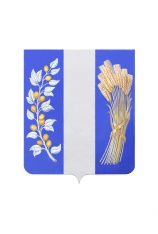                    МУНИЦИПАЛЬНОЕ КАЗЕННОЕ УЧРЕЖДЕНИЕ          КОНТРОЛЬНО-СЧЕТНАЯ ПАЛАТА МО «БИЧУРСКИЙ РАЙОН»Распоряжение        от 28.12.2018                                                                       № 21Об утверждении Положения об учетной политике для целей бухгалтерского учета на 2019 год  и  Положения об учетной политике для целей налогового учета на 2019 год
       Руководствуясь нормами Налогового кодекса Российской Федерации, статьей 8 Федерального закона от 06.12.2011 № 402-ФЗ «О бухгалтерском учете», приказа Минфина России от 01.12.2010 № 157н «Об утверждении Единого плана счетов бухгалтерского учета для органов государственной власти (государственных органов), органов местного самоуправления, органов управления государственными внебюджетными фондами, государственных академий наук, государственных (муниципальных) учреждений и Инструкции по его применению», а также в соответствии с иными положениями и нормами, содержащимися в законодательстве о бухгалтерском учете и отчетности, в целях формирования полной и достоверной информации о порядке учета хозяйственных операций в 2019 году, обеспечения информацией внутренних и внешних пользователей,- контроля за правильностью исчисления, полнотой и своевременностью уплаты в бюджет налогов:Утвердить Положение об учетной политике для целей бухгалтерского (бюджетного) учета на 2019 год.Утвердить Положение об учетной политике для целей налогового учета на 2019 год.3. Утвердить Порядок проведения инвентаризации имущества и обязательств.4. Утвердить Положение о внутреннем финансовом контроле.5. Контроль за формированием и соблюдением положений учетной политики возложить на начальника отдела учета и отчетности МКУ Администрация МО «Бичурский район».6. 	Изменения учетной политики производить в случаях:- изменения законодательства Российской Федерации и (или) нормативных правовых актов по бухгалтерскому учету (не ранее чем с момента вступления в силу изменений норм указанного законодательства);- начала осуществления нового вида деятельности;-  разработки новых способов ведения бухгалтерского учета;- существенного изменения условий хозяйствования.7. Изменения оформлять необходимыми распорядительными документами.8. Настоящее Распоряжение  вступает в действие с 01 января 2019 года. к распоряжению МКУ КСПМО «Бичурский район»№ 21 от 28.12.2018 Положение об учетной политике в Муниципальном казенном учреждении Контрольно-счетная палата МО «Бичурский район»СодержаниеРаздел 1. Общие вопросы…………………………………………………………...………….…5Раздел 2. Нормативные документы, разъяснения……………………………..……...…........5Раздел 3. Организационный раздел………………………………………………...…....……...93.1 Способ обработки и хранения учетной информации………………………………………...93.2 Порядок документооборота и ответственные лица………………………………...….........113.3 Рабочий план счетов…………………………………………………………………………...123.4 Первичные учетные документы……………………………........…………………...……….143.5 Регистры бухгалтерского учета…………………………………………………...…………..153.6 Регистры налогового учета……………………………………………...…………………….173.7 Инвентаризация активов и обязательств………………………………...……………..…….183.8 Внутренняя и регламентированная отчетность………………………………...………........183.9 Организация внутреннего контроля……………………………………………...…………..19Раздел 4. Методологический раздел для целей бухгалтерского (бюджетного) учета……………………………………………………………………………………...…..…….194.1 Общие положения……………………………………………………………………………..194.2 Основные средства, нематериальные активы и непроизведенные активы……………….194.3 Материальные запасы…………………………………………………………...…………… 224.4 Денежные средства ………………………………………………………...…………………244.5 Денежные документы………………………………………………………...……………….244.6 Расчеты по доходам, ущербу и иным доходам……………………..………………...….... 254.7 Доходы будущих периодов…………………………………………………………...……...264.8 Расходы будущих периодов………………………………………………………...………..274.9 Расчеты с подотчетными лицами………………..……………………………………...……274.10 Расходы по оплате труда….…………………………………………………………….......284.11 Резервы предстоящих расходов..…………………………………………………...………304.12 Событие после отчетной даты ……………………………………………………...……….304.13 Учет обязательств…………….……………………………………………………...……….314.14 Учет на забалансовых счетах…………………………………………………………..........33Раздел 5. Методологический раздел для целей налогового учета…………………...…….375.1 Налог на имущество………………………………………………………………...….….…..37Раздел 6. Приложения…………………………………………………………………….……...376.1 Рабочий план счетов учреждения………………………………………………...…….........376.2 Порядок документооборота…………………………………………………………....……..446.3 Перечень применяемых первичных документов дополнительно к предусмотренным Приказом Минфина РФ №52н и их формы…………………………………………...................476.4 Перечень должностных лиц, имеющих право подписи первичных документов…….…...486.5 Перечень регистров бухгалтерского учета установленный Приказом Минфина РФ №52н, а также перечень регистров бухгалтерского учета применяемых дополнительно……………………………………………………………………………………..496.6 Перечень сотрудников (должностей), которым разрешена выдача наличных денежных средств под отчет…………………………………………………………………..…………........506.7 Сроки хранения документов………………………………………………………...….……..506.8 Перечень регистров налогового учета…………………………………………....……..........536.9  План проведения инвентаризаций…………………………………...………...…………….556.10 Состав постоянно действующей комиссии для проведения инвентаризации…………... 556.11Состав комиссии, осуществляющей внезапную проверку кассы………………………….566.12 Перечень форм регламентированной бюджетной отчетности учреждения…..…….........566.13 Состав комиссии по поступлению и выбытию имущества учреждения………………… 576.14 Порядок выдачи наличных денежных средств под отчет…………………….……........... 586.15 Положение о комиссии по поступлению и выбытию активов…………………………… 606.16 Перечень первичных документов, закрепленных за однотипными фактами хозяйственной жизни…………………………………………………………………………….656.17 Положение о внутреннем финансовом контроле учреждения…………………………..716.18 Порядок признания дебиторской задолженности безнадежной ко взысканию (нереальной ко взысканию) для целей списания дебиторской задолженности в бухгалтерском учете…………………………………………………………………………………………...….786.19 Положение о проведении инвентаризации активов и обязательств…………………..…..…82Раздел 1. Общие вопросыМКУ Контрольно-счетная палата МО «Бичурский район» является постоянно действующим органом внешнего муниципального контроля, образована Советом депутатов муниципального образования «Бичурский район»  и ему подотчетна.МКУ Контрольно-счетная палата образована  в целях контроля за исполнением бюджета муниципального образования «Бичурский район», соблюдением установленных порядков подготовки и рассмотрения проектов бюджета,  управления и распоряжения имуществом, находящимся в муниципальной собственности муниципального образования «Бичурский район».В своей деятельности МКУ Контрольно-счетная палата руководствуется Конституцией Российской Федерации, федеральными законами, иными нормативными правовыми актами Республики Бурятия, нормативными правовыми актами муниципального образования, Положением о МКУ Контрольно-счетная палата муниципального образования «Бичурский район».Настоящая учетная политика МКУ Контрольно-счетная палата МО «Бичурский район» (далее – учреждение) разработана в соответствии с законодательством Российской Федерации о бухгалтерском учете, нормативными и правовыми актами органов, регулирующих бухгалтерский учет, отраслевыми стандартами, на основании Инструкции по применению Единого плана счетов бухгалтерского учета для органов государственной власти (государственных органов), органов местного самоуправления, органов управления государственными внебюджетными фондами, государственных академий наук, государственных (муниципальных) учреждений, утвержденной приказом Минфина России от 1 декабря 2010 г. №157н (ред. №64н от 31.03.2018), и применяется при ведении бухгалтерского и налогового учета всеми подразделениями учреждения.Бухгалтерский учет в учреждении осуществляется в соответствии с нормативными правовыми актами Российской Федерации, перечисленными в Разделе 2 «Нормативные документы, разъяснения».Налоговый учет в учреждении осуществляется в соответствии с требованиями Налогового кодекса Российской Федерации, а также иными нормативными правовыми актами Российской Федерации, перечисленными в Разделе 2 «Нормативные документы, разъяснения».Бухгалтерский учет в учреждении ведется в отделе учета и отчетности МКУ Администрации МО «Бичурский район» согласно заключенного Договора о ведении бухгалтерского учета.Раздел 2. Нормативные документы, разъясненияУчетная политика учреждения осуществляется в соответствии с нормативными актами и разъяснениями, такими как:Кодексы Российской ФедерацииБюджетный кодекс Российской Федерации (с изменениями и дополнениями) (далее БК РФ);Налоговый кодекс Российской Федерации (с изменениями и дополнениями) (далее НК РФ);Гражданский кодекс Российской Федерации (с изменениями и дополнениями) (далее ГК РФ),Федеральные законы Российской ФедерацииФедеральный закон от 08.05.2010 № 83-ФЗ (ред. от 27.11.2017)  «О внесении изменений в отдельные законодательные акты Российской Федерации в связи с совершенствованием правового положения государственных (муниципальных) учреждений»;Федеральный закон от 06.12.2011 № 402-ФЗ (ред. от  31.12.2017) «О бухгалтерском учете»;Федеральный закон от 05.12.2017 N 362-ФЗ "О федеральном бюджете на 2018 год и на плановый период 2019 и 2020 годов";Федеральный закон от 05.05.2014 № 112-ФЗ (ред. от 22.12.2014) «О национальной платежной системе».Постановления правительства Российской ФедерацииПостановление Правительства РФ от 14.10.2010 N 834 (ред. от 19.08.2016) "Об особенностях списания федерального имущества" (вместе с "Положением об особенностях списания федерального имущества");Постановление Правительства РФ от 28 сентября 2000 г. № 731 (ред. от 17.10.2015) «Об утверждении Правил учета и хранения драгоценных металлов, драгоценных камней и продукции из них, а также ведения соответствующей отчетности»;Постановление Правительства Российской Федерации от 1 января 2002 № 1                                     «О Классификации основных средств, включаемых в амортизационные группы»;Постановление Совета Министров СССР от 22 октября 1990 № 1072 «О единых нормах амортизационных отчислений на полное восстановление основных фондов народного хозяйства СССР»;Приказы Министерства финансов Российской ФедерацииПриказ Минфина России от 01.12.2010 № 157н «Об утверждении Единого плана счетов бухгалтерского учета для органов государственной власти (государственных органов), органов местного самоуправления, органов управления государственными внебюджетными фондами, Государственных академий наук, государственных (муниципальных) учреждений и Инструкции по его применению» (ред. №64н от 31.03.2018);Приказ Минфина России от 06.12.2010 № 162н  (ред. №65н от 31.03.2018) «Об утверждении Плана счетов бюджетного учета и Инструкции по его применению»;Приказ Минфина России от 30.03.2015 N 52н  (ред. №194н от 17.11.2017)  "Об утверждении форм первичных учетных документов и регистров бухгалтерского учета, применяемых органами государственной власти (государственными органами), органами местного самоуправления, органами управления государственными внебюджетными фондами, государственными (муниципальными) учреждениями, и Методических указаний по их применению"; Приказ Минфина России от 28.12.2010 № 191н (ред. №43н от 07.03.2018) «Об утверждении Инструкции о порядке составления и представления годовой, квартальной и месячной отчетности об исполнении бюджетов бюджетной системы Российской Федерации»;Приказ Минфина России от 31 декабря 2016 № 256н «Об утверждении федерального стандарта бухгалтерского учета для организаций государственного сектора «Концептуальные основы бухгалтерского учета и отчетности организаций государственного сектора»;Приказ Минфина России от 31 декабря 2016 № 257н «Об утверждении федерального стандарта бухгалтерского учета для организаций государственного сектора «Основные средства»;Приказ Минфина России от 31 декабря 2016 № 259н «Об утверждении федерального стандарта бухгалтерского учета для организаций государственного сектора «Обесценение активов»;Приказ Минфина России от 31 декабря 2016 г. N 260н "Об утверждении федерального стандарта бухгалтерского учета для организаций государственного сектора "Представление бухгалтерской (финансовой) отчетности";Приказ Минфина России от 01.03.2016 № 15н (ред. №200н от 23.11.2017)   «Об утверждении дополнительных форм годовой и квартальной бюджетной отчетности об исполнении федерального бюджета и инструкции о порядке их составления и представления»; Приказ Минфина России от 01.07.2013 N 65н (ред. №255н от 27.12.2017) "Об утверждении Указаний о порядке применения бюджетной классификации Российской Федерации";Приказ Минфина России от 28.07.2010 N 82н (ред. №222н от 12.12.2017) "О взыскании в соответствующий бюджет неиспользованных остатков субсидий, предоставленных из бюджетов бюджетной системы Российской Федерации государственным (муниципальным) учреждениям государственным (муниципальным) унитарным предприятиям" (вместе с "Общими требованиями к порядку взыскания в соответствующий бюджет неиспользованных остатков субсидий, предоставленных из бюджетов бюджетной системы Российской Федерации государственным (муниципальным) бюджетным и автономным учреждениям, государственным (муниципальным) унитарным предприятиям, лицевые счета которым открыты в территориальных органах Федерального казначейства, финансовых органах субъектов Российской Федерации, муниципальных образований", "Порядком взыскания неиспользованных остатков субсидий, предоставленных из федерального бюджета федеральным бюджетным и автономным учреждениям, федеральным государственным унитарным предприятиям, лицевые счета которым открыты в территориальных органах Федерального казначейства");Приказ Минфина России от 02.08.2007 N 68н  (ред. №182н от 13.10.2016) "Об утверждении Порядка списания и восстановления в учете задолженности по денежным обязательствам перед федеральным бюджетом (Российской Федерацией)";Приказ Минфина РФ от 09.12.2016 N 231н "Об утверждении Инструкции о порядке учета и хранения драгоценных металлов, драгоценных камней, продукции из них и ведения отчетности при их производстве, использовании и обращении"; Приказ Минфина России от 30.12.2015 N 221н (ред. №206н от 27.11.2017) "О Порядке учета территориальными органами Федерального казначейства бюджетных и денежных обязательств получателей средств федерального бюджета";Приказ Минфина РФ от 07.07.2016 №110н (ред. 29.12.2016) «Об утверждении перечня подсистем (компонентов, модулей) ГИИС ЭБ оператором которых является Министерство финансов РФ и Федеральное казначейство»;Прочие документы и разъяснительные письмаОбщероссийский классификатор основных фондов (ОКОФ) ОК 013-2014 (СНС 2008), утвержденный приказом Росстандарта от 12.12.14 № 2018-с (ред. №1746-ст 10.11.2015);Указание Центрального банка России от 11.03.2014 № 3210-У (ред. №4416-У от 19.06.2017) «О порядке ведения кассовых операций юридическими лицами и упрощенном порядке ведения кассовых операций индивидуальными предпринимателями и субъектами малого предпринимательства»;Письмо Минфина России от 25.04.2011г. № 20-06-07/1546 «О Методических рекомендациях по порядку отражения в бухгалтерском учете входящих остатков по активам, обязательствам и финансовым результатам при принятии решения о преобразовании государственного (муниципального) учреждения путем изменения его типа»;Письмо Минфина России от 28.03.2013 № 02-06-07/9937 «О представлении в налоговые органы бухгалтерской (бюджетной) отчетности организаций сектора государственного управления»;Письмо Минфина России от 27 ноября 2014 г. № 02-06-10/60461 «О включении в состав комиссии по проведению инвентаризации, а также по списанию и оценке нефинансовых активов бухгалтера учреждения»;Письмо Минфина России и Казначейства России от 21.01.2015 № 02-01-09/69533/42-7.4-05/5.3-35 «О возврате не использованных целевых средств в доход бюджета»;Письмо Минфина России от 04.02.2015 № 03-03-10/4547 « О несущественности ошибок в первичных учетных документах»;Письмо Минфина России от 03.02.2015 № 02-02-04/4153 (дополнение к совместному письму Министерства финансов Российской Федерации и Федерального казначейства от 25.12.2014 г. №№ 02-02-04/67438, 42-7.4-05/5.1-805 «Об использовании предоставленного поставщиком (подрядчиком, исполнителем) обеспечения исполнения контракта в связи с неисполнением обязательств, связанных с возвратом аванса»;Письмо Минфина России от 13.02.2015 № 02-07-07/6783 «О раскрытии в бюджетной отчетности информации о стоимости объектов нефинансовых активов, формирующей налоговую базу по налогу на имущество организаций, земельному налогу»;Письмо Минфина России от 07.04.2015 № 02-07-07/19450 «О порядке отражения в учете операций с принимаемыми и отложенными обязательствами»;Письмо Минфина России от 20.05.2015 № 02-07-07/28998 «О порядке отражения в учете операций с отложенными обязательствами»;Письмо Минфина России от 10.08.2015 № 02-07-07/46003 «Об отражении в бухгалтерском учете операций по перечислению взносов на капитальный ремонт в фонд капитального ремонта»;Совместное письмо Минфина России и Федерального казначейства от 10.12.2015 № 02-07-07/73609 и от 10.12.2015 № 07-04-05/02-848 «Методические рекомендации по проведению главными распорядителями средств федерального бюджета инвентаризации дебиторской задолженности по расходам федерального бюджета, в том числе образовавшейся в связи с авансированием договоров (государственных контрактов), и по представлению информации о результатах указанной инвентаризации, с указанием причин образования дебиторской задолженности и мер по ее сокращению»;Совместное письмо Минфина России и Федерального казначейства от 22.12.2015 № 02-06-07/75364 и от 22.12.2015 № 07-04-05/02-874 «Методические рекомендации по проведению главными распорядителями средств федерального бюджета инвентаризации объектов незавершенного строительства, вложений в объекты недвижимого имущества и по представлению информации о результатах указанной инвентаризации»;Письмо Минфина России от 30 апреля 2015 г. № 02-07-10/25594 «Об особенностях проведения инвентаризации»;Письмо Минфина России от 27 ноября 2015 г. № 02-06-10/69491 «О применении форм учетных документов для оформления результатов инвентаризации»;Письмо Минфина России от 27.12.2016 № 02-07-08/78243 «О введении с 1 января 2017 года нового Общероссийского классификатора основных фондов (ОКОФ)»;Письмо Минфина России от 10.08.2017 № 02-05-11/52212 «Об особенностях применения единых для бюджетов бюджетной системы РФ видов расходов классификации расходов бюджетов при распределении бюджетных ассигнований на 2018 г. и на плановый период 2019 и 2020 г.г.»;Письмо Минфина России от 15 декабря 2017 № 02-07-07/84237 «О направлении Методических рекомендаций по применению федерального стандарта бухгалтерского учета для организаций государственного сектора «Основные средства»;Письмо Минфина России от 30 ноября 2017 № 02-07-07/79257 «О Методических указаниях по применению переходных положений СГС «Основные средства» при первом применении»;Письмо Минфина России от 13 декабря 2017 № 02-07-07/83463 «О направлении Методических указаний по переходным положениям СГС «Аренда» при первом применении»Письмо Минфина России от 13 декабря 2017 № 02-07-07/83464 «О направлении Методических указаний по применению федерального стандарта бухгалтерского учета для организаций государственного сектора «Аренда» (СГС «Аренда»)».     Учетная политика учреждения осуществляется в соответствии с нормативными актами в области регулирования процесса закупок для государственных и муниципальных нужд: Федеральный закон от 5 апреля 2013 г. №44-ФЗ  (ред. № 506-ФЗ от  31.12.2017) "О контрактной системе в сфере закупок товаров, работ, услуг для обеспечения государственных и муниципальных нужд".Раздел 3. Организационный раздел3.1. Способ обработки и хранения учетной информацииВ учреждении применяется автоматизированный способ ведения бухгалтерского учета с использованием программных продуктов:Комплексная автоматизация бухгалтерского учета в учреждении основывается на сквозном технологическом процессе обработки и формирования учетной документации по всем разделам бухгалтерского и налогового учета в единой базе данных с последующим автоматическим составлением отчетности на основании введенных данных. В Учреждении, применяется комплексный способ ввода (вывода) учетной информации: в виде электронного документа, подписанного электронной подписью, и (или) на бумажных носителях.Перечень документов, составляемых в виде электронного документаПеречисленные первичные учетные документы, регистры бухгалтерского учета составляются в форме электронного документа, подписанного квалифицированной электронной подписью (далее - электронный первичный учетный документ, электронный регистр, вместе - электронные документы).  В случае если законодательством Российской Федерации или договором предусмотрено представление первичного учетного документа, регистра бухгалтерского учета другому лицу или в государственный орган на бумажном носителе, Учреждение по требованию другого лица или государственного органа за свой счет изготавливает на бумажном носителе копии электронного первичного учетного документа, электронного регистра.Отметки бухгалтерии о принятии объекта к учету или о его выбытии в случае передачи лицом, ответственным за оформление фактов хозяйственной жизни, первичных учетных документов в виде электронных документов, подписанных электронной подписью, в оформленном первичном учетном документе не проставляются. В этом случае отметки бухгалтерии об отражении в учете указанных операций, оформляются в Бухгалтерской справке (ф. 0504833). В ней указываются наименование первичного документа, основание, номер, дата и наименование хозяйственной операции, корреспонденции счетов.Остальные первичные учетные документы, регистры бухгалтерского учета не поименованные в «Перечне документов, составляемых в виде электронного документа» составляются автоматизированным способом, выводятся на бумажный носитель и (или) ручным способом и подписываются исполнителем собственноручно, ввиду отсутствия технической возможности их формирования и хранения в виде электронных документов.Первичные учетные документы, составленные автоматизированным способом, распечатываются на бумажных носителях по окончании их оформления в автоматизированной системе (или с иной периодичностью: ежемесячно, ежеквартально).Регистры  бухгалтерского учета, составленные автоматизированным способом, распечатываются на бумажных носителях по окончании отчетного периода не позднее 15 числа месяца, следующего за отчетным.Способ хранения учетной информацииУчреждение обеспечивает хранение первичных (сводных) учетных документов, регистров бухгалтерского учета в течение сроков, установленных в соответствии с правилами организации государственного архивного дела в Российской Федерации, но не менее пяти лет после окончания отчетного года, в котором (за который) они составлены.В учреждении документы (регистры) формируются в бумажном виде, в связи с отсутствием возможности формирования и хранения документов в электронном виде. При хранении первичных (сводных) учетных документов, регистров бухгалтерского учета обеспечиваться защита их данных от несанкционированных исправлений.При отправке электронной отчетности, а также других видов электронного документооборота, между учреждением и контролирующими органами по телекоммуникационным каналам связи составляются в форме электронного документа, подписанного квалифицированной электронной подписью.  представления копии документа в суд);- осуществляется последовательная нумерация всех листов в подшивке (пачке) и при заверении указывается общее количество листов в подшивке (пачке) (кроме отдельного листа, содержащего заверительную надпись).На оборотной стороне последнего листа (либо на отдельном листе) проставляются следующие реквизиты: «Подпись», должность лица, заверившего копию, личную подпись; расшифровку подписи (инициалы, фамилию). Указанный лист должен содержать надпись: «Всего пронумеровано, прошнуровано, скреплено печатью _____ листов».Порядок хранения документов (регистров)Первичные (сводные) учетные документы, регистры бухгалтерского и налогового учета, бухгалтерская, налоговая и статистическая отчетность подлежат хранению в учреждении в течение сроков, установленных в Приложении 6.7 «Сроки хранения документов». Приложение составлено в соответствии с Перечнем типовых управленческих архивных документов, образующихся в процессе деятельности государственных органов, органов местного самоуправления и организаций, с указанием сроков хранения, утвержденным Приказом Министерства культуры РФ от 25 августа 2010 г. № 558 (с изм. от 16.02.2016). По истечении указанных сроков документы передаются в муниципальный архив.Ответственным за своевременную передачу  первичных (сводных) учетных документов, регистров бухгалтерского и налогового учета в муниципальный архив является начальник отдела.Электронные документы постоянного и временного (свыше 5 лет) сроков хранения включаются в состав архивного фонда учреждения на бумажных носителях, составленных и заверенных в соответствии с «Порядком заверения копий электронных документов».В случае если в соответствии с законодательством Российской Федерации изымаются регистры бухгалтерского учета, в том числе в виде электронного документа, копии изъятых регистров, изготовленные в порядке, установленном законодательством Российской Федерации, включаются в состав документов бухгалтерского учета.3.2 Порядок документооборота и ответственные лицаПорядок документооборота учреждения осуществляется в соответствии с Приказом Минфина России от 01.12.2010 N 157н (ред. №64н от 31.03.2018) "Об утверждении Единого плана счетов бухгалтерского учета для органов государственной власти (государственных органов), органов местного самоуправления, органов управления государственными внебюджетными фондами, государственных академий наук, государственных (муниципальных) учреждений и Инструкции по его применению", Приказом Минфина России от 06.12.2010 N 162н (ред. от 31.03.2018) "Об утверждении Плана счетов бюджетного учета Инструкции по его применению", Приказом Минфина России от 30.03.2015 N 52н (ред. от 17.11.2017) "Об утверждении форм первичных учетных документов и регистров бухгалтерского учета, применяемых органами государственной власти (государственными органами), органами местного самоуправления, органами управления государственными внебюджетными фондами, государственными (муниципальными) учреждениями, и Методических указаний по их применению", Приказом Минфина России от 31 декабря 2016 г. N 256н "Об утверждении федерального стандарта бухгалтерского учета для организаций государственного сектора "Концептуальные основы бухгалтерского учета и отчетности организаций государственного сектора".Порядок документооборота, а также ответственные лица, содержатся в Приложениях:№ 6.2 «Порядок документооборота»;№ 6.3 «Перечень применяемых первичных документов дополнительно к предусмотренным Приказом Минфина РФ №52 и их формы»;№ 6.4 «Перечень должностных лиц, имеющих право подписи первичных документов»;№ 6.5 «Перечень регистров бухгалтерского учета,  установленный Приказом Минфина РФ  № 52н, а также перечень регистров бухгалтерского учета применяемых дополнительно»;№ 6.12 «Перечень форм регламентированной бюджетной отчетности учреждения».к настоящей учетной политике.Порядок документооборота обеспечивает:- формирование полной и достоверной информации о наличии государственного (муниципального) имущества, его использовании, о принятых учреждением обязательствах, полученных учреждением финансовых результатах, и формирование бухгалтерской (финансовой) отчетности, необходимой внутренним пользователям (руководителям, наблюдательным советам автономных учреждений, органам, осуществляющим функции и полномочия учредителя, собственникам имущества, на базе которого создано учреждение, участникам бюджетного процесса, осуществляющим в соответствии с бюджетным законодательством соответствующие полномочия), а также внешним пользователям бухгалтерской (финансовой) отчетности (приобретателям (получателям) услуг (работ), социальных пособий, кредиторам и другим пользователям бухгалтерской (финансовой) отчетности);- предоставление информации, необходимой внутренним и внешним пользователям бухгалтерской (финансовой) отчетности для осуществления ими полномочий по внутреннему и внешнему финансовому контролю за соблюдением законодательства Российской Федерации при осуществлении субъектом учета фактов хозяйственной жизни и их целесообразностью, наличием и движением имущества и обязательств, использованием материальных, трудовых и финансовых ресурсов в соответствии с утвержденными нормами, нормативами.К бухгалтерскому учету принимаются первичные (сводные) учетные документы, поступившие по результатам внутреннего контроля совершаемых фактов хозяйственной жизни для регистрации содержащихся в них данных в регистрах бухгалтерского учета, из предположения надлежащего составления первичных учетных документов по совершенным фактам хозяйственной жизни лицами, ответственными за их оформление.Своевременное и качественное оформление первичных учетных документов, передачу их в установленные сроки для отражения в бухгалтерском учете, а также достоверность содержащихся в них данных обеспечивают лица, ответственные за оформление факта хозяйственной жизни и (или) подписавшие эти документы.Лицо, на которое возложено ведение бухгалтерского учета, не несет ответственность за соответствие составленных другими лицами первичных учетных документов свершившимся фактам хозяйственной жизни.3.3 Рабочий план счетовВ соответствии с требованиями:- Приказа Минфина РФ от 1 декабря 2010 г. № 157н  (ред. №64н от 31.03.2018) «Об утверждении Единого плана счетов бухгалтерского учета для органов государственной власти (государственных органов), органов местного самоуправления, органов управления государственными внебюджетными фондами, государственных академий наук, государственных (муниципальных) учреждений и Инструкции по его применению»,- Приказа Минфина России от 06.12.2010 № 162н (ред. №65н от 31.03.2018) «Об утверждении Плана счетов бюджетного учета и Инструкции по его применению»;- Приказа Минфина России от 01.07.2013 N 65н  (ред. №255н от 27.12.2017) "Об утверждении Указаний о порядке применения бюджетной классификации Российской Федерации",- а также /при наличии, распоряжение и т.п. учредителя, ГРБС (РБС) об используемой дополнительной классификации/, утвердить применяемый в учреждении рабочий план счетов, приведенный в Приложении №6.1 к настоящей учетной политике.Рабочий план счетов Учреждения разработан в соответствии с правилами формирования номеров счетов аналитического учета (п. 2 Инструкции № 162н).Таблица правил формирования номеров счетов аналитического учета3.4 Первичные учетные документыДля документального оформления фактов хозяйственной жизни в учреждении применяются формы первичных (сводных) учетных документов, установленные Приказом Минфина России от 30.03.2015 N 52н "Об утверждении форм первичных учетных документов и регистров бухгалтерского учета, применяемых органами государственной власти (государственными органами), органами местного самоуправления, органами управления государственными внебюджетными фондами, государственными (муниципальными) учреждениями, и Методических указаний по их применению".Первичные (сводные) учетные документы составляются в момент совершения фактов хозяйственной жизни, а если это не представляется возможным - непосредственно после окончания факта хозяйственной жизни.Формы первичных (сводных) учетных документов оформляются в соответствии с Приложением № 6.2 «Порядок документооборота» настоящей учетной политики.В случаях оформления хозяйственных операций, для которых приказом Минфина России № 52н формы учетных документов не предусмотрены, применяются унифицированные формы первичных учетных документов, утвержденные соответствующими постановлениями Федеральной службы государственной статистики. Для осуществления внутреннего (предварительного, последующего) финансового контроля и (или) в целях упорядочения обработки данных о фактах хозяйственной жизни, принимаемых к отражению на счетах бухгалтерского учета, субъект учета вправе на основе первичных учетных документов, составленных в подтверждение указанных операций, составлять сводные учетные документы по формам, утвержденным Министерством финансов Российской Федерации в установленном порядке. Формы первичных учетных документов, разработанные учреждением самостоятельно, а также порядок их заполнения, приведены в Приложении № 6.3 к учетной политике.Первичные (сводные) учетные документы принимаются к бухгалтерскому учету, если они составлены по унифицированным формам документов, утвержденным согласно законодательству Российской Федерации правовыми актами уполномоченных органов исполнительной власти, а документы, формы которых не унифицированы, должны содержать следующие обязательные реквизиты:- наименование документа;- дату составления документа;- наименование субъекта учета, составившего документ;- содержание факта хозяйственной жизни;- величина натурального и (или) денежного измерения факта хозяйственной жизни с указанием единиц измерения;- информация, необходимая для представления субъектом учета (администратором доходов бюджетов бюджетной системы Российской Федерации) в Государственную информационную систему о государственных и муниципальных платежах в соответствии с порядком, установленным Федеральном законом от 27.07.2010 N 210-ФЗ "Об организации предоставления государственных и муниципальных услуг" (Собрание законодательства Российской Федерации, 2010, N 31, ст. 4179; 2017, N 1, ст. 12);- наименование должности лица (лиц), совершившего (совершивших) сделку, операцию и ответственного (ответственных) за правильность ее оформления, либо наименование должности лица (лиц), ответственного (ответственных) за оформление свершившегося события;- подписи лиц, предусмотренных в абзаце восьмом настоящего пункта, с указанием их фамилий и инициалов либо иных реквизитов, необходимых для идентификации этих лиц.Первичный учетный документ принимается к бухгалтерскому учету при условии отражения в нем всех реквизитов, предусмотренных унифицированной формой документа и при наличии на документе подписи руководителя субъекта учета или уполномоченных им на то лиц.Документы, которыми оформляются факты хозяйственной жизни с денежными средствами, принимаются к отражению в бухгалтерском учете при наличии на документе подписей руководителя субъекта учета и главного бухгалтера или уполномоченных ими на то лиц.Без подписи главного бухгалтера или уполномоченного им на то лица денежные и расчетные документы, документы, оформляющие финансовые вложения, договоры займа, кредитные договоры к исполнению и бухгалтерскому учету не принимаются, за исключением документов, подписываемых руководителем органа государственной власти (государственного органа), органа местного самоуправления, особенности оформления которых определяются законодательными и (или) иными нормативными правовыми актами Российской Федерации.Указанные документы, не содержащие подписи главного бухгалтера или уполномоченного им на то лица, в случаях разногласий между руководителем субъекта учета (уполномоченным им лицом) и главным бухгалтером по осуществлению отдельных фактов хозяйственной жизни, принимаются к исполнению и отражению в бухгалтерском учете с письменного распоряжения руководителя субъекта учета (уполномоченного им на то лица), который несет ответственность, предусмотренную законодательством Российской Федерации.Принятие к бухгалтерскому учету документов, оформляющих операции с наличными или безналичными денежными средствами, содержащие исправления, не допускается.Иные первичные (сводные) учетные документы, содержащие исправления, принимаются к бухгалтерскому учету в случае, когда исправления внесены по согласованию с лицами, составившими и (или) подписавшими эти документы, что должно быть подтверждено подписями тех же лиц, с указанием надписи "Исправленному верить" ("Исправлено") и даты внесения исправлений.Документирование фактов хозяйственной жизни, ведение регистров бухгалтерского учета осуществляется на русском языке. Первичные (сводные) учетные документы, составленные на иных языках, должны иметь построчный перевод на русский язык.3.5 Регистры бухгалтерского учетаСистематизация и накопление информации, содержащейся в принятых к учету первичных (сводных) учетных документах, в целях отражения ее на счетах бухгалтерского учета и в бухгалтерской отчетности осуществляется учреждением в регистрах бухгалтерского учета, составляемых по формам, установленным приказом Минфина РФ от 1 декабря 2010 г. № 157н (ред. от 31.03.2018) «Об утверждении Единого плана счетов бухгалтерского учета для органов государственной власти (государственных органов), органов местного самоуправления, органов управления государственными внебюджетными фондами, государственных академий наук, государственных (муниципальных) учреждений и Инструкции по его применению», Приказом Минфина России от 31 декабря 2016 г. N 256н "Об утверждении федерального стандарта бухгалтерского учета для организаций государственного сектора "Концептуальные основы бухгалтерского учета и отчетности организаций государственного сектора", Приказом Минфина России от 30.03.2015 N 52н "Об утверждении форм первичных учетных документов и регистров бухгалтерского учета, применяемых органами государственной власти (государственными органами), органами местного самоуправления, органами управления государственными внебюджетными фондами, государственными (муниципальными) учреждениями, и Методических указаний по их применению". Перечень применяемых регистров бухгалтерского учета, применяемых учреждением, приведен в Приложении № 6.5 к настоящей учетной политике.Дополнительно к установленным Приказом Минфина РФ № 52н формам регистров бухгалтерского учета в учреждении применяются дополнительные формы, приведенные в Приложении № 6.5 к настоящей учетной политике.Регистры бухгалтерского учета формируются в виде книг, журналов, карточек на бумажных носителях, ввиду отсутствия (наличия)  технической возможности вывода - на машинном носителе в виде электронного документа (регистра), содержащего электронную подпись (далее - электронный регистр), в сроки, установленные Приложением № 6.5 «Перечень регистров бухгалтерского учета,  установленный Приказом Минфина РФ №52н, а также перечень регистров бухгалтерского учета применяемых дополнительно» к учетной политике. Данные проверенных и принятых к учету первичных (сводных) учетных документов систематизируются в хронологическом порядке (по датам совершения операций, дате принятия к учету первичного документа) и (или) группируются по соответствующим счетам бухгалтерского учета накопительным способом с отражением в следующих регистрах бухгалтерского учета:Журнал операций по счету "Касса";Журнал операций с безналичными денежными средствами;Журнал операций расчетов с подотчетными лицами;Журнал операций расчетов с поставщиками и подрядчиками;Журнал операций расчетов с дебиторами по доходам;Журнал операций расчетов по оплате труда, денежному довольствию и стипендиям;Журнал операций по выбытию и перемещению нефинансовых активов;Журнал по прочим операциям;Журнал по санкционированию (далее - Журналы операций);Главная книга;иных регистрах, предусмотренных Приложением № 6.5 к учетной политике.Записи в регистры бухгалтерского учета (Журналы операций, иные регистры бухгалтерского учета) осуществляются по мере совершения операций и принятия к бухгалтерскому учету первичного (сводного) учетного документа, но не позднее следующего дня после получения первичного (сводного) учетного документа, как на основании отдельных документов, так и на основании группы однородных документов. Корреспонденция счетов в соответствующем Журнале операций записывается в зависимости от характера операций по дебету одного счета и кредиту другого счета. В части операций по забалансовым счетам операция отражается в зависимости от характера изменений объекта учета записью о поступлении (увеличении) или выбытии (уменьшении) объекта учета.По истечении каждого отчетного периода (месяца, квартала, года) первичные (сводные) учетные документы, сформированные на бумажном носителе, относящиеся к соответствующим Журналам операций, иным регистрам бухгалтерского учета, хронологически подбираются и сброшюровываются. На обложке указывается: наименование субъекта учета; наименование главного распорядителя средств бюджета, полномочия которого исполняет субъект учета - организация, осуществляющая полномочия получателя бюджетных средств; название и порядковый номер папки (дела); период (дата), за который сформирован регистр бухгалтерского учета (Журнал операций), с указанием года и месяца (числа); наименование регистра бухгалтерского учета (Журнала операций) с указанием при наличии его номера; количества листов в папке (деле).В соответствии с установленной в рамках документооборота периодичности формирования регистров бухгалтерского учета (Журналов операций) на бумажном носителе (операционного дня, месяца, квартала) по первичным (сводным) электронным документам, принятым к учету и относящимся к соответствующему регистру бухгалтерского учета (Журналу операций), формируется реестр электронных документов (регистр, содержащий перечень (реестр) электронных документов), подшиваемый в отдельную папку (дело).По истечении месяца данные оборотов по счетам из соответствующих Журналов операций записываются в Главную книгу.При завершении текущего финансового года обороты по счетам, отражающим увеличение и уменьшение активов и обязательств, в регистры бухгалтерского учета очередного финансового года не переходят.Регистры бухгалтерского учета подписываются лицом, ответственным за его формирование.Правильность отражения фактов хозяйственной жизни в регистрах бухгалтерского учета согласно предоставленным для регистрации первичным учетным документам обеспечивают лица, составившие и подписавшие их.Исправление ошибок, обнаруженных в регистрах бухгалтерского учета, производится в следующем порядке:ошибка за отчетный период, обнаруженная до момента представления бухгалтерской (финансовой) отчетности и не требующая внесения изменения данных в регистрах бухгалтерского учета (Журналах операций), исправляется путем зачеркивания тонкой чертой неправильных сумм и текста так, чтобы можно было прочитать зачеркнутое, и написания над зачеркнутым исправленного текста и суммы. Одновременно в регистре бухгалтерского учета, в котором производится исправление ошибки, на полях против соответствующей строки за подписью главного бухгалтера делается надпись "Исправлено";ошибка, обнаруженная до момента представления бухгалтерской (финансовой) отчетности и требующая внесения изменений в регистр бухгалтерского учета (Журнал операций), в зависимости от ее характера, отражается последним днем отчетного периода дополнительной бухгалтерской записью, либо бухгалтерской записью, оформленной по способу "Красное сторно", и дополнительной бухгалтерской записью;ошибка, обнаруженная в регистрах бухгалтерского учета за отчетный период, за который бухгалтерская (финансовая) отчетность в установленном порядке уже представлена, в зависимости от ее характера, отражается датой обнаружения ошибки дополнительной бухгалтерской записью, либо бухгалтерской записью, оформленной по способу "Красное сторно", и (или) дополнительной бухгалтерской записью.Дополнительные бухгалтерские записи по исправлению ошибок, а также исправления способом "Красное сторно" оформляются первичным учетным документом, составленным субъектом учета - Справкой, содержащей информацию по обоснованию внесения исправлений, наименование исправляемого регистра бухгалтерского учета (Журнала операций), его номер (при наличии), а также период, за который он составлен.Отражение исправлений в электронном регистре бухгалтерского учета осуществляется лицами, ответственными за ведение регистра в порядке, предусмотренном положениями настоящего пункта, записями, подтвержденными Справками.В Главной книге (ф.0504072) отражаются в хронологическом порядке записи по счетам бюджетного учета в порядке возрастания.В рамках комплексной автоматизации бухгалтерского учета информация об объектах учета формируется в базах данных используемого программного комплекса. Формирование регистров бухгалтерского учета осуществляется на бумажном носителе,  в виду отсутствии технической возможности  их хранения в виде электронного регистра.Формирование регистров бухгалтерского учета на бумажном носителе, осуществляется с периодичностью, установленной в Приложении №6.5 настоящей учетной политики, но не реже периодичности, установленной для составления и представления субъектом учета бухгалтерской (финансовой) отчетности, формируемой на основании данных соответствующих регистров бухгалтерского учета.При выведении регистров бухгалтерского учета на бумажные носители допускается отличие выходной формы документа от утвержденной формы документа при условии, что реквизиты и показатели выходной формы документа содержат обязательные реквизиты и показатели соответствующих регистров бухгалтерского учета.3.6 Регистры налогового учетаС целью ведения налогового учета сумм НДФЛ по доходам, выплачиваемым физическим лицам, по отношению к которым учреждение выступает в качестве налогового агента, учреждением применяется регистр налогового учета, форма которого приведена в Приложении № 6.8.Организация не осуществляет операций, облагаемых НДС по ставкам отличным от 18%. В случае возникновения такого рода операций, организовать раздельный учет в разрезе видов деятельности. Основание: ст. 164 Налогового кодекса РФ.Информацию о расчетах по налогу на прибыль раскрывать только в налоговом учете (без использования ПБУ 18/02)Основание: глава 25 Налогового кодекса РФ; ПБУ 18/02 «Учет расчетов по налогу на прибыль», утвержденное приказом МФ РФ от 19.11.2002 № 114н (в ред. от 24.12.2010 № 186н). Налог на имущество. Выделить как отдельную группу и учитывать обособленно движимое имущество, принятое с 1 января 2013 года на учет в качестве основных средств. При формировании декларации по налогу на имущество обратить внимание, что указанное движимое имущество не признается объектом налогообложения.Основание: ст. 1 Федерального закона № 202-ФЗ от 29.11.2012 г.Ежегодно представлять налоговую декларацию по транспортному налогу, за базу брать количество лошадиных сил, указанный в паспорте технического средства ( автомобиля). Ежеквартально производить авансовые платежи по транспортному налогу в сроки , установленные законодательством.3.7 Инвентаризация активов и обязательствПорядок проведения инвентаризации в учреждении установлены в Приложении № 6.19 «Положение о проведении инвентаризации активов и обязательств».Количество инвентаризаций в отчетном году, даты их проведения, перечень имущества и обязательств, проверяемых при каждой из них, устанавливаются приказом (распоряжением) руководителя учреждения, за исключением случаев, когда инвентаризация обязательна. Если иное количество указать.Для проведения контроля, обеспечивающего сохранность материальных ценностей и денежных средств, помимо обязательных случаев проведения инвентаризации, в течение отчетного периода может быть инициировано проведение внеплановой инвентаризации. Для этого оформляется отдельный приказ руководителя. Количество инвентаризаций в отчетном году, сроки их проведения, а также перечень имущества и финансовых обязательств, проверяемых при каждой из них, кроме случаев, когда проведение инвентаризации обязательно, установлены в Приложении № 6.9.Состав постоянно действующей комиссии для проведения инвентаризации (далее – Комиссия) утвержден Приложением № 6.10 «Состав постоянно действующей комиссии для проведения инвентаризации».Внезапную проверку кассы осуществляет комиссия в составе, утвержденном Приложением № 6.11 «Состав комиссии, осуществляющей внезапную проверку кассы».3.8 Внутренняя и регламентированная отчетностьСоставление регламентированной отчетности производится в соответствии с приказом Минфина России от 28 декабря 2010 г. № 191н (ред. №43н от 07.03.2018) «Об утверждении Инструкции о порядке составления и представления годовой, квартальной и месячной отчетности об исполнении бюджетов бюджетной системы Российской Федерации».Месячная, квартальная и годовая отчетность формируется на бумажных носителях и в электронном виде. Представляется  в МУ Финансовое Управление МО «Бичурский район» РБ в установленные сроки с использованием электронных средств связи и каналов для передачи информации.Перечень форм регламентированной бюджетной отчетности учреждения, сроки предоставления, лицо ответственное за их своевременное и достоверное предоставление адресату приведены в Приложении №6.12 к настоящей учетной политике.Перечень форм внутренней отчетности, необходимой для составления достоверной бюджетной отчетности учреждения, состав их показателей, сроки предоставления, адресат и лицо, ответственное за их своевременное и достоверное предоставление адресату приведены в Приложении №6.12 к настоящей учетной политике.Представление налоговой и иной отчетности осуществляется в  сроки, установленными нормативными документами Российской Федерации.3.9  Организация внутреннего контроляОрганизация внутреннего контроля в учреждении осуществляется в соответствии в Приложением № 6.17 «Положение о внутреннем финансовом контроле учреждения» к настоящей учетной политике.Внутренний финансовый контроль в учреждении обеспечивается путем:1) сплошного контроля соответствия принимаемых к учету первичных учетных документов фактам хозяйственной жизни лицами, ответственными за их утверждение, перечень которых утвержден в составе Порядка документооборота (Приложение №6.2 к настоящей учетной политике); 2) сплошного контроля правильности оформления первичных учетных документов работниками бухгалтерии (в соответствии с должностными полномочиями по соответствующим участкам учета);3) проведения обязательных плановых и внезапных инвентаризаций в соответствии с порядком проведения инвентаризации в учреждении.Основной целью внутреннего финансового контроля является подтверждение достоверности бухгалтерского учета и отчетности, соблюдение действующего законодательства РФ, регулирующего порядок осуществления финансово-хозяйственной деятельности.К бухгалтерскому учету принимаются первичные учетные документы, поступившие по результатам внутреннего контроля совершаемых фактов хозяйственной жизни для регистрации, содержащихся в них данных в регистрах бухгалтерского учета, из предположения надлежащего составления первичных учетных документов по совершенным фактам хозяйственной жизни лицами, ответственными за их оформление.Раздел 4. Методологический раздел для целей бухгалтерского (бюджетного) учета4.1 Общие положенияУчреждение осуществляют ведение бухгалтерского учета активов, обязательств, результатов финансовой деятельности учреждения, а также хозяйственных операций, их изменяющих (далее - хозяйственные операции), с учетом правил и способов организации и ведения бухгалтерского учета, в том числе признания, оценки, группировки объектов учета, исходя из экономического содержания хозяйственных операций, установленных Инструкцией по применению Единого плана счетов бухгалтерского учета для органов государственной власти (государственных органов), органов местного самоуправления, органов управления государственными внебюджетными фондами, государственных академий наук, государственных (муниципальных) учреждений, утвержденной Министерством финансов Российской Федерации от 01.12.2010 N 157н, (ред. от 31.03.2018), Приказом Минфина России от 31 декабря 2016 г. N 256н "Об утверждении федерального стандарта бухгалтерского учета для организаций государственного сектора "Концептуальные основы бухгалтерского учета и отчетности организаций государственного сектора".При ведении бюджетного учета учреждениями, финансовыми органами в 18 разряде номера счета бюджетного учета применяются коды вида финансового обеспечения (деятельности) 1 - деятельность, осуществляемая за счет средств соответствующего бюджета бюджетной системы Российской Федерации (бюджетная деятельность), 3 - средства во временном распоряжении.Применение учреждениями, финансовыми органами кодов бюджетной классификации Российской Федерации при формировании 1 - 17 разрядов номера счета Плана счетов бюджетного учета осуществляется в соответствии с приложением N 2 к Инструкции №162н.4.2 Основные средства, нематериальные активы Операции по поступлению, внутреннему перемещению, выбытию (в том числе по основанию списания) нефинансовых активов оформляются бухгалтерскими записями на основании первичных (сводных) учетных документов в порядке, предусмотренном Приложением № 6.16 «Перечень первичных документов, закрепленных за однотипными фактами хозяйственной жизни».В целях организации работы по принятию к бухгалтерскому учету и выбытию материальных ценностей в учреждении на постоянной основе приказом (распоряжением) руководителя создается комиссия по поступлению и выбытию нефинансовых активов.Состав комиссии по поступлению и выбытию имущества учреждения указан в Приложении № 6.13.Положение о комиссии по поступлению и выбытию активов закреплено в Приложении № 6.15.Основные средстваПри ведении бухгалтерского учета основных средств, раскрытии в бухгалтерской (финансовой) отчетности информации об основных средствах (результатах операций с ними) применяются положения Приказа Минфина России от 31 декабря 2016 г. N 257н "Об утверждении федерального стандарта бухгалтерского учета для организаций государственного сектора "Основные средства".Объекты основных средств, не приносящие субъекту учета экономические выгоды, не имеющие полезного потенциала и в отношении которых в дальнейшем не предусматривается получение экономических выгод, учитываются на забалансовых счетах Рабочего плана счетов субъекта учета 02 «Материальные ценности, принятые на хранение». Информация о таких объектах основных средств подлежит раскрытию в бухгалтерской (финансовой) отчетности.На основании решения комиссии учреждения по поступлению и выбытию активов допускается объединять объекты основных средств, срок полезного использования которых одинаков, стоимость которых не является существенной в один инвентарный объект, признаваемый для целей бухгалтерского учета комплексом объектов основных средств.В состав объектов основных средств, которые допускается объединять в один инвентарный объект включаются:периферийные устройства и компьютерное оборудование,мебель, используемая в течение одного и того же периода времени (столы, стулья, шкафы, иная мебель, используемая для обстановки одного помещения.Установить стоимостными критериями существенности для целей объединения основных средств в один инвентарный объект (комплекс объектов основных средств) и отнесения стоимости объектов основных средств к несущественной стоимости критерии, установленные СГС "Основные средства" для начисления 100% амортизации при вводе в эксплуатацию.Учет объектов основных средств стоимостью выданных в эксплуатацию, ведется раздельно по материально-ответственным лицам на забалансовом счете 21 по балансовой стоимости введенного в эксплуатацию объекта; Начисление амортизации объекта основных средств производится одним из следующих методов:- линейным методом. Данный метод предполагает равномерное начисление постоянной суммы амортизации на протяжении всего срока полезного использования актива;- методом уменьшаемого остатка. При использовании данного метода годовая сумма амортизации определяется исходя из остаточной стоимости объекта на начало отчетного года и нормы амортизации, исчисленной исходя из срока полезного использования этого объекта и коэффициента не более 3;- пропорционально объему продукции. Метод заключается в начислении суммы амортизации, основанной на ожидаемом использовании или ожидаемой производительности актива. В соответствии с данным методом сумма амортизации может быть равна нулю во время остановки производства продукции с применением соответствующего объекта основных средств.Установить в Учреждении единый метод начисления амортизации по всем объектам основных средств линейный метод.Амортизация объекта основных средств начисляется с учетом следующих положений:а) на объект основных средств стоимостью свыше 100 000 рублей амортизация начисляется в соответствии с рассчитанными нормами амортизации;б) на объект основных средств стоимостью до 10 000 рублей включительно, за исключением объектов библиотечного фонда, амортизация не начисляется. Первоначальная стоимость введенного (переданного) в эксплуатацию объекта основных средств, являющегося объектом движимого имущества, стоимостью до 10 000 рублей включительно, за исключением объектов библиотечного фонда, списывается с балансового учета с одновременным отражением объекта основных средств на забалансовом счете в соответствии с порядком применения Единого плана счетов бухгалтерского учета;в) на объект библиотечного фонда стоимостью до 100 000 рублей включительно амортизация начисляется в размере 100% первоначальной стоимости при выдаче его в эксплуатацию;г) на иной объект основных средств стоимостью от 10 000 до 100 000 рублей включительно амортизация начисляется в размере 100% первоначальной стоимости при выдаче его в эксплуатацию.Установить следующий порядок начисления амортизации на структурную часть объекта основных средств, составляющую совместно с ним единый объект имущества (единый объект основных средств, единый инвентарный номер)  амортизация на структурную часть объекта основных средств не начисляется отдельно от амортизации иных частей объекта, составляющих совместно с ним единый объект имущества (единый объект основных средств).Каждому инвентарному объекту недвижимого имущества, а также инвентарному объекту движимого имущества, кроме объектов стоимостью до 10000 рублей включительно и объектов библиотечного фонда независимо от их стоимости, присваивается уникальный инвентарный порядковый номер. Инвентарные номера основных средств состоят из 12 символов, где : 1 - код финансового обеспечения;2-4 - синтетический счет учёта ОС;5-6 - аналитический счет учета ОС;7-12 - порядковый номер.При получении ОС путем безвоздмездной передачи  объекта, инвентарный номер оставляется прежним.Порядок и методы определения стоимостных оценок объектов Первоначальной стоимостью объекта основных средств, приобретенного в результате необменной операции коммерческого характера, является справедливая стоимость на дату приобретения. В этом случае для определения справедливой стоимости объекта основных средств, приобретенного в результате необменной операции, используется метод рыночных цен; Установить, что в отношении следующих групп основных средств: Компьютерная техника, строительство объектов основных средств, изменение балансовой стоимости объекта основных средств возможно в случаях достройки, дооборудования, реконструкции, в том числе с элементами реставрации, технического перевооружения, модернизации, частичной ликвидации (разукомплектации), замещения (частичной замены в рамках капитального ремонта в целях реконструкции, технического перевооружения, модернизации) объекта или его составной части, а также переоценки объектов основных средств.При этом, если порядок эксплуатации объекта основных средств (его составных частей) требует замены отдельных составных частей объекта, при условии, что такие составные части в соответствии с критериями признания объекта основных средств, предусмотренных пунктом 8 СГС "Основные средства" - признаются активом, затраты по такой замене, в том числе в ходе капитального ремонта, включаются в стоимость объекта основных средств в момент их возникновения.Стоимость объекта основных средств, в отношении которого были проведены восстановительные (капитальные ремонтные) работы, уменьшается на стоимость заменяемых (выбываемых) частей в соответствии с положениями СГС "Основные средства" о прекращении признания (выбытии с бухгалтерского учета) объектов основных средств (при условии наличия документарного подтверждения стоимостных оценок по выбываемому объекту).В случае если объект основных средств предназначен для отчуждения не в пользу организаций государственного сектора, то он отражается в бухгалтерском учете по справедливой стоимости, определяемой методом рыночных цен.При переоценке объекта основных средств (в том числе объектов основных средств, отчуждаемых не в пользу организаций государственного сектора) сумма накопленной амортизации, исчисленная на дату переоценки, учитывается следующим способом:накопленная амортизация, исчисленная на дату переоценки, вычитается из балансовой стоимости объекта основных средств, после чего остаточная стоимость пересчитывается до переоцененной стоимости актива. Указанный способ пересчета накопленной амортизации предусматривает, что накопленная амортизация, исчисленная до проведения переоценки, относится на уменьшение балансовой стоимости объекта основных средств (по кредиту соответствующих балансовых счетов учета основных средств) с отражением увеличения остаточной стоимости объекта основных средств по дебету соответствующих балансовых счетов учета основных средств на суммы дооценки ее до справедливой стоимости. С момента переоценки указанным способом по объекту основных средств начисляется амортизация на оставшийся срок полезного использования по той же расчетной норме амортизации, что и до момента переоценки.Учет операций по выбытию и перемещению объектов основных средств ведется в Журнале операций по выбытию и перемещению нефинансовых активов.Учет операций по поступлению объектов основных средств ведется:в Журнале операций по выбытию и перемещению нефинансовых активов в части операций принятия к учету объектов основных средств по сформированной первоначальной стоимости или операций по увеличению первоначальной (балансовой) стоимости объектов основных средств на сумму фактических затрат по их достройке, реконструкции, модернизации, дооборудованию;в Журнале по прочим операциям - по иным операциям поступления объектов основных средств.Нематериальные активыК нематериальным активам относятся объекты нефинансовых активов, предназначенные для неоднократного и (или) постоянного использования на праве оперативного управления в деятельности учреждения, одновременно удовлетворяющие следующим условиям:объект способен приносить учреждению экономические выгоды в будущем;отсутствие у объекта материально-вещественной формы;возможность идентификации (выделения, отделения) от другого имущества;объект предназначен для использования в течение длительного времени, т.е. срока полезного использования, продолжительностью свыше 12 месяцев или обычного операционного цикла, если он превышает 12 месяцев;не предполагается последующая перепродажа данного актива;наличие надлежаще оформленных документов, подтверждающих существование актива;наличие надлежаще оформленных документов, устанавливающих исключительное право на актив;наличие в случаях, установленных законодательством Российской Федерации, надлежаще оформленных документов, подтверждающих исключительное право на актив (патенты, свидетельства, другие охранные документы, договор об отчуждении исключительного права на результат интеллектуальной деятельности или на средство индивидуализации, документы, подтверждающие переход исключительного права без договора и т.п.) или исключительного права на результаты научно-технической деятельности, охраняемые в режиме коммерческой тайны, включая потенциально патентоспособные технические решения и секреты производства (ноу-хау).Аналитический учет объектов нематериальных активов ведется в Инвентарной карточке учета основных средств.В целях контроля соответствия учетных данных по объектам нематериальных активов, формируемых материально ответственными лицами, данным на соответствующих счетах аналитического учета Рабочего плана счетов учреждения составляется Оборотная ведомость по нефинансовым активам.Учет операций по выбытию и перемещению объектов нематериальных активов ведется в Журнале операций по выбытию и перемещению нефинансовых активов.Учет операций по поступлению объектов нематериальных активов ведется:в Журнале операций по выбытию и перемещению нефинансовых активов в части операций принятия к учету объектов нематериальных активов по сформированной первоначальной стоимости, операций по увеличению первоначальной (балансовой) стоимости нематериальных активов на сумму фактических затрат по их модернизации;в Журнале по прочим операциям - по иным операциям поступления объектов нематериальных активов.4.3. Материальные запасыОперации по поступлению, внутреннему перемещению, выбытию (в том числе по основанию списания) материальных запасов оформляются бухгалтерскими записями на основании первичных (сводных) учетных документов в порядке, предусмотренном Приложением № 6.16 «Перечень первичных документов, закрепленных за однотипными фактами хозяйственной жизни».Состав комиссии по поступлению и выбытию имущества учреждения указан в Приложении № 6.13.Материальные запасы - ценности в виде сырья, материалов, приобретенных (созданных) для использования (потребления) в процессе деятельности учреждения, (или) для изготовления иных нефинансовых активов, а также готовой продукции, произведенной учреждением и приобретенных для продажи товаров.Материальные запасы принимаются к бухгалтерскому учету по фактической стоимости.Единица бухгалтерского учета материальных запасов выбрана учреждением самостоятельно таким образом, чтобы обеспечить формирование полной и достоверной информации об этих запасах, а также надлежащий контроль за их наличием и движением. В зависимости от характера материальных запасов, порядка их приобретения и использования единицей материальных запасов может быть:номенклатурный номер,партия,однородная группа и т.п.При выбытии материальные запасы оцениваются по  средней фактической стоимости.Определение средней фактической стоимости материальных запасов производится по каждой группе (виду) запасов путем деления общей фактической стоимости группы (вида) запасов на их количество, складывающихся, соответственно, из средней фактической стоимости (количества) остатка на начало месяца и поступивших материальных запасов в течение текущего месяца на дату их выбытия (отпуска).Объекты материальных запасов учитываются на счете, содержащем соответствующий аналитический код группы синтетического счета, и соответствующий аналитический код вида синтетического счета объекта учета:1 "Медикаменты и перевязочные средства";2 "Продукты питания";3 "Горюче-смазочные материалы";4 "Строительные материалы";5 "Мягкий инвентарь";6 "Прочие материальные запасы";7 "Готовая продукция";8 "Товары";9 "Наценка на товары".Аналитический учет материальных запасов ведется по их группам (видам), наименованиям, сортам и количеству, в разрезе материально ответственных лиц и (или) мест хранения, с учетом положений, предусмотренных отраслевыми особенностями.Аналитический учет материальных запасов ведется на Карточках количественно-суммового учета материальных ценностей.Материально ответственные лица ведут учет материальных запасов в Книге (Карточке) учета материальных ценностей по наименованиям, сортам и количеству.Учет операций по выбытию и перемещению материальных запасов ведется в Журнале операций по выбытию и перемещению нефинансовых активов. Учет операций по поступлению материальных запасов ведется в соответствии с содержанием факта хозяйственной жизни:в Журнале операций по выбытию и перемещению нефинансовых активов в части: операций принятия к учету материалов, товаров по сформированной фактической стоимости (в сумме фактических вложений);операций по увеличению фактической (балансовой) стоимости материалов (оборудования, учитываемого в составе материалов, и т.п.) на сумму фактических затрат по их дооборудованию, модернизации;в Журнале операций расчетов с поставщиками и подрядчиками либо Журнале операций расчетов с подотчетными лицами в части операций поступления материальных запасов по фактической стоимости их приобретения (изготовления); в Журнале по прочим операциям - по иным операциям поступления объектов материальных запасов.4.4  Денежные средстваУчет кассовых операций в учреждении осуществляется согласно Указанию Банка России от 11.03.2014 N 3210-У (ред. от 19.06.2017) "О порядке ведения кассовых операций юридическими лицами и упрощенном порядке ведения кассовых операций индивидуальными предпринимателями и субъектами малого предпринимательства".Учет операций по движению безналичных денежных средств учреждений ведется на основании первичных документов, приложенных к выпискам с соответствующих счетов; по движению наличных денежных средств (денежных документов) - на основании кассовых документов, предусмотренных для оформления соответствующих операций с наличными деньгами (денежными документами). В соответствии с пунктом 4 Указания Банка России от 11.03.2014 N 3210-У регистрация приходных и расходных кассовых ордеров осуществляется с применением технических средств.Каждая операция по передаче наличных денег в течение рабочего дня между старшим кассиром и кассирами осуществляется с применением технических средств, с распечатыванием на бумажном носителе листа книги учета принятых и выданных кассиром денежных средств 0310005.Сформированные на бумажных носителях в конце рабочего дня листы Кассовой книги 0310004 сброшюровываются с периодичностью (еженедельно).Ведение кассовых операций в учреждении возлагается на ведущего специалиста-бухгалтера.На период временного отсутствия материально-ответственного лица (отпуска, болезни или иной причине), на которое возложена обязанность ведения кассовых операций, в соответствии с приказом по учреждению осуществляется передача полномочий по ведению кассовых операций назначенному материально-ответственному лицу и составляется акт приема-передачи кассы.Денежные документы учитываются в кассе учреждения по фактической стоимости приобретения.Стоимость денежных документов списывается после подтверждения факта их использования.Ответственным лицом за соблюдением лимита остатка наличных денежных средств в кассе учреждения назначается главный бухгалтер.В целях обеспечения контроля за денежными средствами и денежными документами, находящимися в кассе учреждения, ежемесячно, а также в случаях, предусмотренных правовыми актами, проводится ревизия кассы, которая оформляется Актом инвентаризации наличных денежных средств.Для проведения ревизии кассы назначается комиссия, которая составляет акт, утверждаемый руководителем учреждения.Операции с применением (дебетовых) банковских карт, при условии перечисления зачисления) денежных средств не в один операционный день, производится с применением счета 201.23 «Денежные средства учреждения в кредитной организации в пути».Аналитический учет по счетам 30405 "Расчеты по платежам из бюджета с финансовым органом", 20101 "Денежные средства учреждения на счетах" ведется в разрезе каждого счета в Журнале операций с безналичными денежными средствами.Аналитический учет по счету 20103 "Денежные средства учреждения в пути" ведется в разрезе каждого счета в Карточке учета средств и расчетов и (или) в Журнале операций с безналичными денежными средствами.Учет операций по движению наличных денежных средств на счете 20134 "Касса" ведется в Журнале операций по счету "Касса" на основании документов, прилагаемых к отчетам кассира.4.5 Денежные документыК денежным документам в Учреждении относятся: оплаченные талоны на бензин и масла, на питание и т.п., оплаченные путевки в дома отдыха, санатории, турбазы, полученные извещения на почтовые переводы, почтовые марки, конверты с марками и марки государственной пошлины и т.п (выделить используемые в Учреждении, остальные удалить).Денежные документы хранятся в кассе учреждения.Прием в кассу и выдача из кассы таких документов оформляются Приходными кассовыми ордерами (ф. 0310001) и Расходными кассовыми ордерами (ф. 0310002) с оформлением на них записи "Фондовый".Приходные и расходные кассовые ордера с записью "Фондовый" регистрируются в Журнале регистрации приходных и расходных кассовых документов отдельно от приходных и расходных кассовых ордеров, оформляющих операций с денежными средствами.Учет операций с денежными документами ведется на отдельных листах Кассовой книги учреждения с проставлением на них записи "Фондовый".Аналитический учет денежных документов ведется по их видам в Карточке учета средств и расчетов.Учет операций с денежными документами ведется в Журнале по прочим операциям на основании документов, прилагаемых к отчетам кассира.4.6 Расчеты по доходам,  по ущербу и иным доходамРасчеты по доходамУчет расчетов по суммам доходов (поступлений), начисленных учреждением в момент возникновения требований к их плательщикам, возникающих в силу договоров, соглашений, а также при выполнении субъектом учета возложенных согласно законодательству Российской Федерации на него функций, а также поступивших от плательщиков предварительных оплат ведется с использованием счета  20500 "Расчеты по доходам".Учет расчетов по доходам осуществляется на следующих счетах:020540000 "Расчеты по суммам штрафов, пеней, неустоек, возмещений ущерба";020550000 "Расчеты по безвозмездным поступлениям от бюджетов";020560000 "Расчеты по страховым взносам на обязательное социальное страхование";020580000 "Расчеты по прочим доходам";020544000 "Расчеты по доходам от возмещения ущерба имуществу (за исключением страховых возмещений)";020545000 "Расчеты по доходам от прочих сумм принудительного изъятия";020551000 "Расчеты по безвозмездным поступлениям от других бюджетов бюджетной системы Российской Федерации";020571000 "Расчеты по доходам от операций с основными средствами";020572000 "Расчеты по доходам от операций с нематериальными активами";020574000 "Расчеты по доходам от операций с материальными запасами";020575000 "Расчеты по доходам от операций с финансовыми активами";020581000 "Расчеты по невыясненным поступлениям";020589000 "Расчеты по иным доходам".Начисление доходов производится ежемесячно. Начисление иных доходов производится по дате:а) подписания сторонами акта приема-передачи имущества (приемки-сдачи работ, услуг) для доходов в виде безвозмездно полученного имущества (работ, услуг); б) поступления денежных средств на казначейский счет (в кассу) учреждения для доходов в виде безвозмездно полученных денежных средств; в) осуществления расчетов по сданному в аренду имуществу– последний день месяца; д) признания должником либо вступления в законную силу решения суда – по доходам в виде штрафов, пеней и (или) иных санкций за нарушение договорных или долговых обязательств, а также в виде сумм возмещения убытков (ущерба);ж) составления акта ликвидации амортизируемого имущества, оформленного в соответствии с требованиями бухгалтерского учета, по доходам в виде полученных материалов или иного имущества при ликвидации выводимого из эксплуатации амортизируемого имущества.Отражение операций по счету осуществляется в Журнале операций расчетов с дебиторами по доходам.Расчеты по ущербу и иным доходамРасчеты по ущербу и иным доходам, а также расчеты по невозвращенным суммам, учитываются с применением счета 209 «Расчеты по ущербу и иным доходам».Для формирования в денежном выражении информации о состоянии расчетов по суммам причиненных ущербов учреждению и операций, изменяющих указанные расчеты, применяются следующие группы счетов:020930000 "Расчеты по компенсации затрат";020934000 "Расчеты по доходам от компенсации затрат";020936000 "Расчеты по доходам бюджета от возврата дебиторской задолженности прошлых лет";020940000 "Расчеты по штрафам, пеням, неустойкам, возмещениям ущерба";020941000 "Расчеты по доходам от штрафных санкций за нарушение условий контрактов (договоров)";020943000 "Расчеты по доходам от страховых возмещений";020944000 "Расчеты по доходам от возмещения ущерба имуществу (за исключением страховых возмещений);020945000 "Расчеты по доходам от прочих сумм принудительного изъятия";020970000 "Расчеты по ущербу нефинансовым активам".Учет расчетов по ущербу и иным доходам, хищениям ведется в соответствии с КОСГУ на следующих счетах:020971000 "Расчеты по ущербу основным средствам";020972000 "Расчеты по ущербу нематериальным активам";020974000 "Расчеты по ущербу материальным запасам";020980000 "Расчеты по иным доходам";020981000 "Расчеты по недостачам денежных средств";020982000 "Расчеты по недостачам иных финансовых активов";020989000 "Расчеты по иным доходам".При определении размера ущерба, причиненного недостачами, хищениями, следует исходить из текущей восстановительной стоимости материальных ценностей на день обнаружения ущерба. Под текущей восстановительной стоимостью понимается сумма денежных средств, которая необходима для восстановления указанных активов.Аналитический учет по счету ведется в Карточке учета средств и расчетов в разрезе лиц, ответственных за возмещение причиненного ущерба (виновных лиц), виду имущества, и (или) сумм ущерба, в том числе по выявленным хищениям, недостачам.Отражение операций по счету осуществляется в Журнале операций расчетов с дебиторами по доходам.4.7 Доходы будущих периодовДоходы будущих периодов – это доходы, начисленные (полученные) в отчетном периоде, но относящиеся к будущим отчетным периодам. К числу доходов будущих периодов учреждения, согласно п. 301 Инструкции № 157н относятся: доходы, начисленные за выполненные и сданные заказчикам отдельные этапы работ, услуг, не относящиеся к доходам текущего отчетного периода; доходы, полученные от продукции животноводства (приплод, привес, прирост животных) и земледелия; доходы по месячным, квартальным, годовым абонементам; по соглашениям о предоставлении субсидий в очередном финансовом году (годах, следующих за отчетным) в том числе на иные цели, а также на осуществление капитальных вложений в объекты капитального строительства государственной (муниципальной) собственности и приобретение объектов недвижимого имущества в государственную (муниципальную) собственность;по договорам (соглашениям) о предоставлении грантов; по договору аренды (имущественного найма);по договору безвозмездного пользования;иные аналогичные доходы.      Организация аналитического учета доходов будущих периодов осуществляется: по видам доходов (поступлений), предусмотренных сметой (планом финансово-хозяйственной деятельности) учреждения, в разрезе договоров, соглашений.       Доходы признаются:в том отчетном (налоговом) периоде, которому они относятся независимо от факта их оплаты (метод начисления),по факту поступления денежных средств.4.8 Расходы будущих периодов  Расходы будущих периодов - учет сумм расходов, начисленных учреждением в отчетном периоде, но относящихся к будущим отчетным периодам.Затраты, произведенные учреждением в отчетном периоде, но относящиеся к следующим отчетным периодам, отражаются по дебету счета как расходы будущих периодов и подлежат отнесению на финансовый результат текущего финансового года (по кредиту счета) в следующем порядке, равномерно, пропорционально объему продукции (работ, услуг) и др., в течение периода, к которому они относятся.Учет расходов будущих периодов осуществляется в разрезе видов расходов (выплат), предусмотренных сметой (планом финансово-хозяйственной деятельности) учреждения, по государственным (муниципальным) контрактам (договорам), соглашениям.4.9 Расчеты с подотчетными лицамиДенежные средства под отчет выдаются на хозяйственно-операционные нужды материально ответственным лицам, в соответствии с Приложением № 6.6 «Перечень сотрудников (должностей), которым разрешена выдача наличных денежных средств под отчет». Денежные средства под отчет выдаются на основании письменного заявления подотчетного лица с указанием назначения аванса и срока, на который он выдается. Выдача денежных средств под отчет осуществляется безналичным способом на карту сотрудника.Денежные средства выдаются в пределах сумм, определяемых целевым назначением. Подотчетные лица, получившие денежные средства под отчет на расходы, не связанные с командировкой, обязаны не позднее 10 рабочих дней с даты их выдачи предъявить в учреждение Авансовый отчет об израсходованных суммах и произвести окончательный расчет по ним.Выдача денежных средств под отчет производится в соответствии с Приложением № 6.14 «Порядок выдачи  денежных средств под отчет» при условии предоставления подотчетным лицом полного отчета по ранее выданному ему авансу, за исключением случаев нахождения у подотчетного лица проездных документов.Денежные средства под отчет на командировочные расходы могут выдаваться как наличным, так и безналичным способом. Подотчетные лица, получившие денежные средства под отчет на командировку, обязаны не позднее 3-х рабочих дней со дня возвращения из командировки предъявить в бухгалтерию Авансовый отчет  с приложением оправдательных документов.В исключительных случаях срок предоставления Авансового отчета может быть продлен на основании служебной записки работника, согласованной руководителем учреждения, с указанием причин.Учет расчетов с подотчетными лицами ведется в соответствии с КОСГУ на следующих счетах:020811000 "Расчеты с подотчетными лицами по заработной плате";020812000 "Расчеты с подотчетными лицами по прочим выплатам";020813000 "Расчеты с подотчетными лицами по начислениям на выплаты по оплате труда";020821000 "Расчеты с подотчетными лицами по оплате услуг связи";020822000 "Расчеты с подотчетными лицами по оплате транспортных услуг";020823000 "Расчеты с подотчетными лицами по оплате коммунальных услуг";020824000 "Расчеты с подотчетными лицами по оплате арендной платы за пользование имуществом";020825000 "Расчеты с подотчетными лицами по оплате работ, услуг по содержанию имущества";020826000 "Расчеты с подотчетными лицами по оплате прочих работ, услуг";020827000 "Расчеты с подотчетными лицами по оплате страхования";020828000 "Расчеты с подотчетными лицами по оплате услуг, работ для целей капитальных вложений";020829000 "Расчеты с подотчетными лицами по оплате арендной платы за пользование земельными участками и другими обособленными природными объектами";020831000 "Расчеты с подотчетными лицами по приобретению основных средств";020832000 "Расчеты с подотчетными лицами по приобретению нематериальных активов";020834000 "Расчеты с подотчетными лицами по приобретению материальных запасов";020861000 "Расчеты с подотчетными лицами по оплате пенсий, пособий и выплат по пенсионному, социальному и медицинскому страхованию населения";020862000 "Расчеты с подотчетными лицами по оплате пособий по социальной помощи населению";020863000 "Расчеты с подотчетными лицами по оплате пенсий, пособий, выплачиваемых организациями сектора государственного управления";020891000 "Расчеты с подотчетными лицами по оплате пошлин и сборов";020893000 "Расчеты с подотчетными лицами по оплате штрафов за нарушение условий контрактов (договоров)";020895000 "Расчеты с подотчетными лицами по оплате других экономических санкций";020896000 "Расчеты с подотчетными лицами по оплате иных расходов".Аналитический учет расчетов с подотчетными лицами ведется в Журнале по расчетам с подотчетными лицами. Журнал операций расчетов с подотчетными лицами применяется для операций с подотчетными лицами учреждения (по движению денежных средств, принятию подтверждающих документами расходов подотчетного лица).Записи в Журнал операций с подотчетными лицами отражаются на основании утвержденных руководителем учреждения Авансовых отчетов, первичных учетных документов, подтверждающих получение (возврат) подотчетным лицом денежных средств, иных документов, оформляющих операции по указанным расчетам.В Главную книгу переносятся обороты по операциям, отраженным в Журнале операций расчетов с подотчетными лицами, за исключением операций по выдаче и возврату подотчетных сумм, которые отражаются в Журнале операций по счету "Касса".Отражение операций по проверенным и принятым к учету Авансовым отчетам осуществляется в Журнале расчетов с подотчетными лицами ежемесячно.4.10 Учет расчетов по оплате трудаОперации по начислению заработной платы производится согласно «Положения об оплате труда муниципальных служащих», согласно «Положению о порядке применения поощрений к муниципальным служащим» ,согласно «Положению об оплате труда работников Контрольно-счетной палаты, не являющиеся должностями муниципальной службы» и штатному расписанию утвержденному по сотоянию на 01.01.2018 г.В соответствии с Трудовым кодексом Российской Федерации, Постановлениями Правительства Российской Федерации от 24.12.2007 N 922 (ред. от 10.12.2016) "Об особенностях порядка исчисления средней заработной платы"  и от 06.09.2007 N 562 (ред. от 10.07.2014) "Об утверждении Правил исчисления денежного содержания федеральных государственных гражданских служащих" заработная плата работника рассчитывается исходя из фактически отработанного времени.Порядок формирования Табеля учета использования рабочего времени (ф. 0504421)Табель учета использования рабочего времени (ф. 0504421) применяется для учета использования рабочего времени – заполняется по явкам.     Обязанность по ведению табеля возлагается:На руководителя учреждения     Заполнение табеля учета использования рабочего времени производится:в целом по учреждению; Дополнительно применяемые условные обозначения, сверх регламентированных, Приказом 52н:Дни донора – ДД;Продолжительность работы в дневное время – Я;Продолжительность работы в ночное время – Н;Продолжительность сверхурочной работы – С;Операции по начислению заработной платы, пособий по временной нетрудоспособности, по беременности и родам, вознаграждений лицам по договорам гражданско-правового характера, компенсационных выплат гражданам, находящимся в отпуске по уходу за ребенком до достижения им 3-летнего возраста и иным выплатам, отражаются в Журнале операций расчетов по оплате труда.Выплата заработной платы и иных выплат производится в денежном выражении  на счета карт сотрудников, открываемых в кредитных учреждениях согласно заявления работников.При осуществлении операций с денежными средствами, перечисляемыми на карты сотрудников, записи по начислениям и выплатам отражаются в Расчетной ведомости.Выплата денежного содержания за первую половину месяца производится 16 числа текущего месяца, за вторую половину - 2 числа месяца, следующего за расчетным. Начисление и выплата вознаграждений лицам по договорам гражданско-правового характера осуществляется в соответствии с условиями договора и на основании документа, подтверждающего выполнение сторонами обязательств. Выплата заработной платы за вторую половину декабря текущего финансового года осуществляется досрочно в соответствии с Порядком завершения операций по исполнению федерального бюджета в текущем финансовом году. Выплата заработной платы из кассы осуществляется в течение 3-х рабочих дней после получения денежных средств в кассу. По истечении указанного срока невостребованные суммы заработной платы депонируются. Депонированные суммы сдаются в банк с зачислением на лицевой счет учреждения.Для погашения задолженности сотрудников перед работодателем из заработной платы сотрудника могут производиться следующие удержания (согласно ст. 137 ТК РФ):1) для возмещения неотработанного аванса, выданного в счет заработной платы;2) для возврата сумм, излишне выплаченных работнику вследствие счетных ошибок, а также в случае признания органом по рассмотрению индивидуальных трудовых споров вины работника в невыполнении норм труда или простое;3) при увольнении работника до окончания того рабочего года, в счет которого он уже получил ежегодный оплачиваемый отпуск, за неотработанные дни отпуска.Решение об удержании из заработной платы принимается учреждением в день увольнения работника или не позднее одного месяца со дня неправильно исчисленных выплат, и при условии, если работник не оспаривает основания и размеры удержания. Получение письменного согласия работника на удержание из его заработной платы сумм задолженности является обязательным.Журнал операций расчетов по оплате труда, денежному довольствию и стипендиям формируется согласно своду Расчетно-платежных ведомостей на основании первичных документов: табелей учета использования рабочего времени, приказов (выписок) о зачислении, увольнении, перемещении, отпусках (для штатных сотрудников); документов, подтверждающих право на получение государственных пособий, пенсий, выплат, компенсаций.В Главную книгу ежемесячно переносятся обороты по операциям, отраженным в Журнал операций расчетов по оплате труда, денежному довольствию и стипендиям.Журнал операций по прочим операциям применяется для учета операций, не отраженных в других Журналах операций.Журнал операций расчетов по оплате труда, денежному довольствию и стипендиям составляется с приложением свода расчетных ведомостей.4.11 Резервы предстоящих расходовИнформации о состоянии и движении сумм, зарезервированных в целях равномерного включения расходов на финансовый результат учреждения, по обязательствам, неопределенным по величине и (или) времени исполнения, в том числе предстоящей оплаты отпусков за фактически отработанное время или компенсаций за неиспользованный отпуск, в том числе при увольнении, включая платежи на обязательное социальное страхование сотрудника (служащего) учреждения, отражается как резервы предстоящих расходов и учитывается на счете 401 60 «Резервы предстоящих расходов».Резерв должен использоваться только на покрытие тех затрат, в отношении которых этот резерв был изначально создан.Признание в учете расходов, в отношении которых сформирован резерв предстоящих расходов, осуществляется за счет суммы созданного резерва.Виды формируемых резервов:на оплату отпусков,гарантийного ремонта или обслуживания,по сомнительным долгам,Порядок формирования резерва на оплату отпусков за фактически отработанное время     Детализация счета 0 401 60 000 осуществляется учреждением в следующем порядке:0 401 61 000 - формирование резерва на оплату отпусков за фактически отработанное время;0 401 61 211 - по выплатам работникам;0 401 61 213 - по страховым взносам.Порядок отражения в учете информации о сформированных резервах предстоящих расходов в сумме отложенных обязательств осуществляется в соответствии с  Письмом Минфина РФ от 20.05.2015 № 02-07-07/28998.Сумма расходов на оплату предстоящих отпусков определяется по следующей методике.Расчет производится персонифицировано по каждому сотруднику ежегодно:Резерв отпусков = К * ЗП, гдеК - количество не использованных сотрудником дней отпуска за период с начала работы на дату расчета (конец каждого месяца, квартала, года);ЗП - среднедневной заработок сотрудника, исчисленный по правилам расчета среднего заработка для оплаты отпусков на дату расчета резерва.Сумма страховых взносов при формировании резерва может быть рассчитана по каждому работнику индивидуально ежеквартально (ежемесячно, ежегодно):Резерв стр. взн. = К * ЗП * С, гдеС - ставка страховых взносов.4.12 Событие после отчетной датыСобытие после отчетной даты - факт хозяйственной жизни, который оказал или может оказать существенное влияние на финансовое состояние, движение денежных средств или результаты деятельности учреждения и имел место в период между отчетной датой и датой подписания бухгалтерской (финансовой) отчетности за отчетный год.Существенное событие после отчетной даты подлежит отражению в бухгалтерской отчетности за отчетный год независимо от положительного или отрицательного его характера для организации. При этом события после отчетной даты отражаются в синтетическом и аналитическом учете заключительными оборотами отчетного периода до даты подписания годовой бухгалтерской отчетности в установленном порядке.Перечень фактов хозяйственной деятельности, которые могут быть признаны событиями после отчетной даты:1. События, подтверждающие существовавшие на отчетную дату хозяйственные условия, в которых организация вела свою деятельность:объявление в установленном порядке дебитора организации банкротом, если по состоянию на отчетную дату в отношении этого дебитора уже осуществлялась процедура банкротства;произведенная после отчетной даты оценка активов, результаты которой свидетельствуют об устойчивом и существенном снижении их стоимости, определенной по состоянию на отчетную дату;продажа производственных запасов после отчетной даты, показывающая, что расчет цены возможной реализации этих запасов по состоянию на отчетную дату был не обоснован;обнаружение после отчетной даты того обстоятельства, что процент готовности объекта строительства, использованный для определения финансового результата по состоянию на отчетную дату методом "Доход по стоимости работ по мере их готовности", был не обоснован;получение от страховой организации материалов по уточнению размеров страхового возмещения, по которому по состоянию на отчетную дату велись переговоры;обнаружение после отчетной даты существенной ошибки в бухгалтерском учете или нарушения законодательства при осуществлении деятельности организации, которые ведут к искажению бухгалтерской отчетности за отчетный период.2. События, свидетельствующие о возникших после отчетной даты хозяйственных условиях, в которых организация вела свою деятельность:принятие решения о реорганизации организации;реконструкция или планируемая реконструкция;крупная сделка, связанная с приобретением и выбытием основных средств и финансовых вложений;пожар, авария, стихийное бедствие или другая чрезвычайная ситуация, в результате которой уничтожена значительная часть активов организации;прекращение существенной части основной деятельности организации, если это нельзя было предвидеть по состоянию на отчетную дату;существенное снижение стоимости основных средств, если это снижение имело место после отчетной даты;непрогнозируемое изменение курсов иностранных валют после отчетной даты;действия органов государственной власти.Порядок отражения в учете событий после отчетной даты:– лицо, ответственное за принятие решения об отражении операций после отчетной даты (главный бухгалтер учреждения);– события, будут отражены на счетах бухгалтерского учета по состоянию на 31 декабря, несмотря на то, что они произошли позднее этой даты, но до даты представления отчетных форм учредителю;– события, подлежат отражению в текстовой части пояснительной записки (ф. 0503160);– дату (предельный срок), до которой принимаются первичные учетные документы, отражающие события после отчетной даты (до 20 января года следующего за отчетным);– условия существенности указанных событий при отражении результатов деятельности учреждения (например, денежная оценка – не менее 1 000 000 рублей).При наступлении события после отчетной даты в бухгалтерском учете периода, следующего за отчетным, производится сторнировочная (или обратная) запись на сумму, отраженную в бухгалтерском учете отчетного периода согласно настоящему пункту. Одновременно в бухгалтерском учете периода, следующего за отчетным, в общем порядке делается запись об этом событии.4.13 Учет обязательствВ целях осуществления учета принятых учреждением обязательств (денежных обязательств) используются следующие термины и понятия:принимаемые обязательства - обусловленные законом, иным нормативным правовым актом обязанности органа государственной власти (государственных органов), органов местного самоуправления, государственных (муниципальных) учреждений предоставить, с использованием конкурентных способов определения поставщиков (подрядчиков, исполнителей) (конкурсы, аукционы, запрос котировок, запрос предложений), в соответствующем финансовом году средства из соответствующего бюджета. Суммы принимаемых обязательств определяются на основании извещений об осуществлении закупок с использованием конкурентных способов определения поставщиков (подрядчиков, исполнителей) (конкурсы, аукционы, запрос котировок, запрос предложений), размещаемых в единой информационной системе, в размере начальной (максимальной) цены контракта;обязательства учреждения - обусловленные законом, иным нормативным правовым актом, договором или соглашением обязанности бюджетного учреждения, автономного учреждения, предоставить в соответствующем году физическому или юридическому лицу, иному публично-правовому образованию, субъекту международного права денежные средства учреждения;денежные обязательства - обязанность учреждения уплатить бюджету, физическому лицу и юридическому лицу определенные денежные средства в соответствии с выполненными условиями гражданско-правовой сделки, заключенной в рамках его бюджетных полномочий, или в соответствии с положениями законодательства Российской Федерации, иного правового акта, условиями договора или соглашения.Объекты учета раздела "Санкционирование расходов экономического субъекта" учитываются по аналитическим группам синтетического счета объектов учета, формируемых по финансовым периодам:10 "Санкционирование по текущему финансовому году";20 "Санкционирование по первому году, следующему за текущим (очередным финансовым годом)";30 "Санкционирование по второму году, следующему за текущим (первым годом, следующим за очередным)";40 "Санкционирование по второму году, следующему за очередным";90 "Санкционирование на иные очередные года (за пределами планового периода)".Для учета показателей принятых обязательств (денежных обязательств) используется счет 502 00 "Обязательства".Счет предназначен для учета показателей принятых (принимаемых, отложенных) учреждениями обязательств соответствующего финансового года (в том числе за пределами планового периода) и внесенных изменений в показатели принятых (принимаемых) учреждением обязательств.Учет принятых учреждением обязательств ведется на следующих счетах:050201000 "Принятые обязательства";050202000 "Принятые денежные обязательства";050207000 "Принимаемые обязательства";050209000 "Отложенные обязательства".Обобщение информации о принятых (принимаемых) бюджетным учреждением обязательствах (денежных обязательствах) на текущий (очередной; первый год, следующий за очередным; второй год, следующий за очередным, иные очередные годы (за пределами планового периода) финансовый год отражается в соответствии с объектом учета и экономическим содержанием хозяйственной операции (обязательства) на соответствующих счетах аналитического учета счета 050200000 "Обязательства", содержащих в 24 - 26 разрядах номера счета соответствующий код классификации операций сектора государственного управления (код КОСГУ).Аналитический учет принятых (принимаемых) учреждением обязательств (денежных обязательств) ведется в Журнале учета принятых (принимаемых) обязательств, в разрезе видов расходов (выплат), предусмотренных сметой (планом финансово-хозяйственной деятельности) учреждения.Основанием для принятия на учет бюджетного обязательства являются:при размещении извещения о проведении конкурса, торгов, запроса котировок, обязательство отражается в учете по максимальной цене лота, объявленной в конкурсной документации, основанием служит Извещение о проведении конкурса, торгов, запроса котировок; в случае уточнения суммы расходных обязательств при заключении договора (контракта) по результатам конкурсной процедуры, производится корректировка обязательства на сумму, сэкономленную в результате проведения конкурса;при заключении договора (государственного контракта) на поставку товаров, выполнение работ, оказания услуг - договор (государственный контракт). При этом обязательство принимается на учет в сумме договора (государственного контракта). В случае, если в договоре не определена сумма, обязательство принимается на основании расчета плановой суммы;при оплате на основании счета, накладной на поставку товаров, акта выполненных работ или оказанных услуг обязательство принимается на основании вышеперечисленных документов;при оплате за наличный расчет подотчетными лицами расходов на неотложные нужды учреждения, оплате госпошлины при прохождении техосмотра и иных подобных платежей основанием для принятия на учет обязательства является Заявление на выдачу аванса подотчетному лицу в сумме подлежащего к выдаче аванса наличных денег в подотчет, составляемое на каждый подобный платеж. Суммы принятого таким образом обязательства корректируются на суммы остатка/перерасхода по авансовому отчету датой принятия к учету авансового отчета подотчетного лица;по командировочным расходам основанием для принятия на учет обязательства является Заявление на выдачу аванса подотчетному лицу в сумме подлежащего к выдаче аванса наличных денег в подотчет, составляемое на каждую командировку. Суммы принятого таким образом обязательства корректируются на суммы остатка/перерасхода по авансовому отчету датой принятия к учету авансового отчета командированного лица.В части расчетов по оплате труда основанием для принятия обязательства является:при расчетах со штатными сотрудниками - Свод начисленной заработной платы, удержаний и начисления налогов с заработной платы за истекший месяц с отражением в учете в последний день месяца;при расчетах по оплате труда по договорам гражданско-правового характера основанием для принятия бюджетного обязательства является вышеуказанный договор;при начислении налога на имущество, транспортного налога - на основании Расчетов по авансовым платежам и Декларации по соответствующим налогам.Суммы ранее принятых обязательств подлежат корректировке:по обязательствам, принятым на основании договоров (государственных контрактов), - при изменении сумм договоров (государственных контрактов) на дату принятия такого изменения на основании Дополнительного соглашения к договору (государственному контракту) либо иных документов, изменяющих сумму договора (государственного контракта);по обязательствам, принятым на основании плановой суммы к договору (на оказание услуг связи, коммунальных услуг), по которым оплата производится за фактически полученный объем услуг, подлежат изменению на точную сумму, предъявленную по такому договору, без составления Дополнительного соглашения к договору (государственному контракту);по обязательствам, принятым на основании накладной, - при изменении суммы накладной, например при возврате некачественных товаров. Изменение обязательства производится на дату возврата денежных средств за ранее поставленный некачественный товар.4.14 Учет на забалансовых счетахНа забалансовых счетах учреждением учитываются: ценности, находящиеся у учреждения, но не закрепленные за ним на праве оперативного управления.Учет на забалансовых счетах ведется по простой системе.Все материальные ценности, а также иные активы и обязательства, учитываемые на забалансовых счетах, инвентаризируются в порядке и в сроки, установленные для объектов, учитываемых на балансе.На забалансовых счетах учреждение учитывает следующие виды имущества: Материальные ценности, принятые на хранениеМатериальные ценности, принятые к учету в составе основных средств, в отношении которых комиссией учреждения в ходе инвентаризации установлена невозможность (неэффективность) получения экономических выгод и (или) полезного потенциала, и в отношении которых в дальнейшем не предусматривается получение экономических выгод (извлечение полезного потенциала), подлежат отражению на забалансовом счете 02 "Материальные ценности, принятые на хранение" до дальнейшего определения функционального назначения указанного имущества (вовлечения в хозяйственный оборот, продажи или списания) в условной оценке один объект, один рубль - при полной амортизации объекта (при нулевой остаточной стоимости).Бланки строгой отчетностиУчет находящихся на хранении и выдаваемых в рамках хозяйственной деятельности учреждения бланков строгой отчетности (бланков трудовых книжек, вкладышей к ним, аттестатов, свидетельств, сертификатов, квитанций и иных бланков строгой отчетности) на забалансовом счете 03 осуществляется:по стоимости приобретения;в условной оценке один бланк, один рубль.Запасные части к транспортным средствам, выданные взамен изношенныхНа данном счете учреждение ведет учет материальных ценностей, выданных на транспортные средства взамен изношенных, в целях контроля за их использованием. Перечень материальных ценностей, учитываемых на забалансовом счете:двигатели;аккумуляторы;шины и покрышкиМатериальные ценности отражаются на забалансовом учете в момент их выбытия с балансового счета в целях ремонта транспортных средств и учитываются в течение периода их эксплуатации (использования) в составе транспортного средства. Раздел 5. Методологический раздел для целей налогового учета5.1 Налог на имуществоОстаточная стоимость объектов основных средств, признаваемых объектами налогообложения налогом на имущество организаций, рассчитывается в соответствии с правилами ведения бухгалтерского (бюджетного) учета, установленными Приказом Минфина РФ от 1 декабря 2010 г. № 157н  (ред. от 31.03.2018)  «Об утверждении Единого плана счетов бухгалтерского учета для органов государственной власти (государственных органов), органов местного самоуправления, органов управления государственными внебюджетными фондами, государственных академий наук, государственных (муниципальных) учреждений и Инструкции по его применению».Для целей исчисления налога на имущество организаций раздельный учет имущества, облагаемого налогом, освобождаемого от налогообложения и облагаемого по пониженным ставкам вести путем раздельного составления Расчета среднегодовой стоимости имущества по данным видам имущества. Указанный Расчет составляется ежеквартально нарастающим итогом с начала года, является основанием для заполнения показателей Налоговой декларации по налогу на имущество организаций (Расчета авансовых платежей по налогу на имущество организаций).Раздел 6. Приложения6.1 Рабочий план счетов учрежденияПриложение № 6.1РАБОЧИЙ ПЛАН СЧЕТОВ  6.2 Порядок документооборотаПриложение № 6.2 ПОРЯДОК ДОКУМЕНТООБОРОТА 6.3 Перечень применяемых первичных документов дополнительно к предусмотренным Приказом Минфина РФ №52н и их формыПриложение № 6.3ФОРМЫ ПЕРВИЧНЫХ ДОКУМЕНТОВ, НЕ РЕГЛАМЕНТИРОВАННЫХ В ЗАКОНОДАТЕЛЬСТВЕ, ПРИМЕНЯЕМЫЕ В УЧРЕЖДЕНИИФорма №1. Заявление на выдачу денежных средств под отчет6.4 Перечень должностных лиц, имеющих право подписи первичных документовПриложение № 6.4Перечень должностных лиц, имеющих полномочия подписывать денежные и расчетные документы, визировать финансовые обязательства в пределах и на основаниях, определенных законом6.5 Перечень регистров бухгалтерского учета установленным Приказом Минфина РФ №52н, а также перечень регистров бухгалтерского учета применяемых дополнительноПриложение № 6.5ПЕРЕЧЕНЬ РЕГИСТРОВ БУХГАЛТЕРСКОГО УЧЕТА6.6 Перечень сотрудников (должностей), которым разрешена выдача  денежных средств под отчетПриложение № 6.6Перечень сотрудников (должностей), которым разрешена выдача денежных средств под отчет6.7 Сроки хранения документовПриложение № 6.7СРОКИ ХРАНЕНИЯ ДОКУМЕНТОВСроки хранения по видам документов6.8 Перечень регистров налогового учетаПриложение № 6.8НАЛОГОВЫЙ РЕГИСТР ПО УЧЕТУ НАЛОГА НА ДОХОДЫ ФИЗИЧЕСКИХ ЛИЦ (НДФЛ) ЗА 2018 ГОД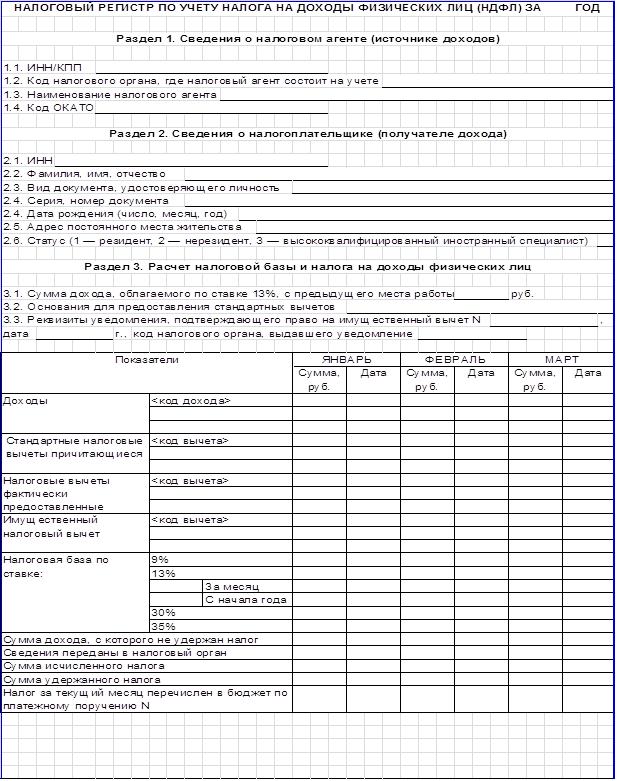 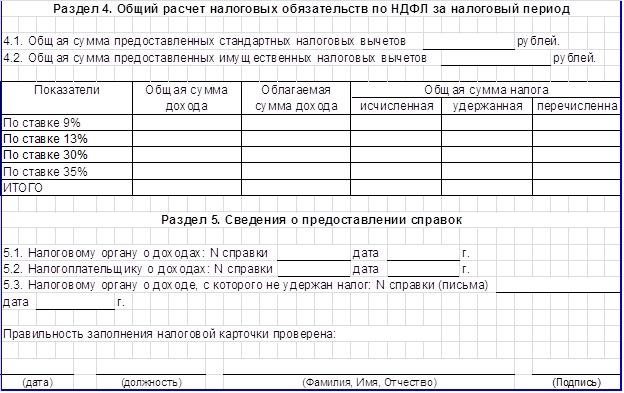 6.9  План проведения инвентаризацийПриложение № 6.9ПЛАН ПРОВЕДЕНИЯ ИНВЕНТАРИЗАЦИЙ6.10 Состав постоянно действующей комиссии для проведения инвентаризацииПриложение № 6.10             Состав постоянно действующей комиссии для проведения инвентаризации   6.11 Состав комиссии, осуществляющей внезапную проверку кассыПриложение № 6.11Состав комиссии, осуществляющей внезапную проверку кассы6.12 Перечень форм регламентированной бухгалтерской отчетности учрежденияПриложение № 6.12Перечень форм регламентированной отчетности об исполнении бюджетов бюджетной системы Российской ФедерацииПеречень форм Пояснительной записки учрежденияПеречень форм внутренней отчетности учреждения6.13 Состав комиссии по поступлению и выбытию имущества учрежденияПриложение № 6.13 Состав комиссии по поступлению и выбытию имущества учреждения.6.14 Порядок выдачи денежных средств под отчетПриложение № 6.14Порядок выдачи  денежных средств под отчет и оформления отчетов по их использованию1. Общие положенияНастоящий порядок выдачи денежных средств под отчет и оформления отчетов по их использованию (далее - порядок) разработан на основе действующего законодательства в целях упорядочения выдачи наличных денег сотрудникам из кассы организации и является локальным внутренним актом, обязательным для исполнения.Перечень должностных лиц, которым могут выдаваться подотчетные средства, утвержден приказом руководителя учреждения.Денежные средства могут быть выданы под отчет только по распоряжению руководителя учреждения на основании письменного заявления подотчетного лица, содержащего назначение аванса, расчет (обоснование) размера аванса и срок, на который он выдается, либо в сумме денежных документов выданных подотчетному лицу на соответствующие цели.2. Выдача денежных средств под отчет2.1 Выдача денежных средств под отчет в учреждении производится одним из способов:выдача наличных денежных средств сотрудникам из кассы учреждения;в безналичном порядке с использованием расчетных (дебетовых) банковских карт сотрудников от зарплатных проектов;в безналичном порядке с использованием карт, выданных органом Федерального казначейства, по получению наличных денежных средств через банкомат.2.2. Выдача денежных средств сотрудникам под отчет (за исключением расчетов по заработной плате) может производиться:под отчет на хозяйственно-операционные расходы;в порядке возмещения произведенных сотрудником из личных средств расходов (перерасход по авансовым отчетам);выдача заработной платы (стипендий, пенсий, пособий) через подотчетное лицо, ответственное за выдачу заработной платы в тех случаях, когда из-за отдаленности структурного подразделения учреждения Платежная ведомость (ф. 0504403), подписанная руководителем учреждения, по которой производятся причитающиеся работникам структурного подразделения выплаты, не может быть возвращена ответственным за выдачу лицом в кассу учреждения в течение трех дней.2.3. Выдача денежных средств под отчет производится при условии полного отчета этого лица по предыдущему авансовому авансу.2.4. Выдача денежных средств в порядке возмещения произведенных сотрудником из личных средств расходов (перерасход по авансовому отчету) производится на основании надлежащим образом оформленных документов и отчетов в соответствии с разделами 3 и 4 настоящего порядка при наличии разрешительной надписи руководителя учреждения.3. Требования к первичным документам при выдаче денежных средств под отчет3.1. Предельный размер расчетов наличными деньгами по одному платежу между юридическими лицами - 100 тысяч рублей (сто тысяч рублей).3.2. При покупках за наличный расчет в организациях розничной торговли продавец обязан выдать покупателю (а покупатель вправе потребовать у продавца) два документа - кассовый чек и товарный чек (накладная) или товарный чек при отсутствии кассового аппарата.а) Кассовый чек должен содержать следующие реквизиты:наименование документа;порядковый номер за смену;дата, время и место (адрес) осуществления расчета (при расчете в зданиях и помещениях  адрес здания и помещения с почтовым индексом, при расчете в транспортных средствах – наименование и номер ТС, адрес организации либо адрес регистрации ИП, при расчете в Интернете – адрес сайта пользователя ККТ);наименование организации-пользователя ККТ или Ф.И.О. индивидуального предпринимателя – пользователя ККТ;ИНН пользователя ККТ;применяемая при расчете система налогообложения;признак расчета (получение средств от клиента – приход, возврат клиенту полученных от него средств – возврат прихода, выдача средств клиенту – расход, получение от клиента выданных ему средств – возврат расхода);наименование товаров, работ, услуг, платежа, выплаты, их количество, цена за единицу с учетом скидок и наценок, стоимость с учетом скидок и наценок, с указанием ставки НДС (если операция облагается НДС).сумма расчета с отдельным указанием ставок и сумм НДС по этим ставкам, если операции облагаются НДС (могут отсутствовать, если ККТ в составе платежного терминала);форма расчета: наличные денежные средства или электронные средства платежа,должность и фамилия лица, осуществившего расчет с клиентом и оформившего кассовый чек;регистрационный номер ККТ;заводской номер экземпляра модели фискального накопителя;фискальный признак документа;адрес сайта, на котором можно проверить факт записи этого расчета и подлинность фискального признака (кроме использования ККТ в местах, удаленных от средств связи);абонентский номер либо адрес электронной почты клиента, если чек ему передается в электронной форме (кроме использования ККТ в местах, удаленных от средств связи);адрес электронной почты отправителя кассового чека, если чек передается клиенту в электронной форме (кроме использования ККТ в местах, удаленных от средств связи);порядковый номер фискального документа;номер смены;фискальный признак сообщения.На выдаваемом чеке могут содержаться и другие данные, предусмотренные техническими требованиями к контрольно-кассовым машинам, с учетом особенностей сфер их применения.Вместо кассового чека допускается выдача номерного бланка строгой отчетности по формам, утвержденным Минфином России, с указанием предусмотренных формой бланка реквизитов.б) Товарный чек (накладная) должен содержать следующие реквизиты:- наименование документа;- дату составления документа;- наименование организации, от имени которой составлен документ;- содержание хозяйственной операции;название и измерители приобретенного товара в натуральном и денежном выражении;должность и личную подпись ответственного лица (продавца);- штамп (печать) продавца.3.3. При покупках и осуществлении расчетов за товары, работы, услуги наличными денежными средствами в организациях, кроме розничной торговли, продавец (исполнитель) обязан выдать покупателю (а покупатель вправе потребовать у продавца) три документа: квитанцию к приходному ордеру, накладную (или акт выполненных работ, оказанных услуг).а) Квитанция к приходному ордеру выписывается по унифицированной форме и заверяется штампом (печатью) организации-продавца (исполнителя).б) Накладная (акт выполненных работ, оказанных услуг) должны содержать следующие реквизиты:- наименование документа;- дату составления документа;- наименование организации, от имени которой составлен документ;- содержание хозяйственной операции;- название и измерители приобретенного товара в натуральном и денежном выражении (названия типа «канцтовары», «хозтовары» и т.п. без расшифровок по видам, количеству, цене и стоимости каждого вида товара не допускаются);- должность и личную подпись ответственного лица (продавца);- штамп (печать) продавца (исполнителя).3.4. Иные документы при покупках за наличный расчет у организаций (договоры купли-продажи и т.п.) оформляются дополнительно к вышеперечисленным документам, но не взамен них.3.5. При покупках за наличный расчет у граждан-предпринимателей продавец обязан выдать покупателю (а покупатель вправе потребовать у продавца) следующие документы: кассовый чек плюс товарный чек (или накладную) со всеми вышеперечисленными реквизитами.4. Оформление авансовых отчетов4.1. Сотрудники, получившие денежные средства под отчет, а также сотрудники, производившие хозяйственно-операционные расходы за счет личных средств, составляют авансовые отчеты по унифицированной форме (ф.0504505) с приложением оправдательных документов и отметкой о приходе и (или) использовании приобретенных материальных ценностей.4.2. Авансовый отчет (ф. 0504505) применяется для учета расчетов с подотчетными лицами. Подотчетное лицо приводит сведения о себе на лицевой стороне Авансового отчета (ф. 0504505) и заполняет графы 1-6 на оборотной стороне о фактически израсходованных им суммах с указанием документов, подтверждающих произведенные расходы. Документы, приложенные к Авансовому отчету (ф. 0504505), нумеруются подотчетным лицом в порядке их записи в отчете.4.3. Авансовый отчет (ф. 0504505) утверждаются руководителем учреждения или лицом им уполномоченным.4.4. На оборотной стороне Авансового отчета (ф. 0504505) графы 7-10, содержащие сведения о расходах, принимаемых учреждением к бухгалтерскому учету, и бухгалтерские корреспонденции заполняются лицом, на которое возложено ведение бухгалтерского учета.4.5. Суммы, выплаченные в иностранной валюте, учитываются как в иностранной валюте, так и в рублевом эквиваленте. Авансы, полученные подотчетным лицом, отражаются с указанием даты их получения.4.6.  Нумерация авансовых отчетов производится бухгалтерией учреждения.4.7. Запрещается включение в авансовый отчет расходов по первичным документам, оформленным с нарушением требований раздела 3 настоящего порядка.4.8. Оформленные отчеты с прилагаемыми документами, утвержденные руководителем организации, передаются в бухгалтерию не позднее 10 рабочих дней с момента выдачи наличных денежных средств под отчет (а при командировках - не позднее 3 дней после возвращения из командировки).4.9. После проверки авансового отчета и прилагаемых к нему документов оформляется расходный кассовый ордер и оплачивается перерасход по авансовому отчету (возмещение расходов, произведенных сотрудником из личных средств).4.10. В случаях неполного использования подотчетных сумм (наличия остатка по авансовому отчету), невнесения остатков в кассу организации, а также в случаях непредставления авансового отчета в установленные сроки, подотчетные суммы подлежат удержанию из заработной платы сотрудника, начиная с текущего месяца.6.15 Положение о комиссии по поступлению и выбытию активовПриложение 6.15Положение о комиссии по поступлению и выбытию активов1. Общие положения1.1. Настоящее Положение разработано в целях реализации требований бухгалтерского учета, установленных Федеральным законом от 06.12.2011 N 402-ФЗ "О бухгалтерском учете",  Приказом Минфина России от 01.12.2010 N 157н "Об утверждении Единого плана счетов бухгалтерского учета для органов государственной власти (государственных органов), органов местного самоуправления, органов управления государственными внебюджетными фондами, государственных академий наук, государственных (муниципальных) учреждений и Инструкции по его применению" (далее Приказ № 157н),  Приказом Минфина России от 31 декабря 2016 г. N 256н "Об утверждении федерального стандарта бухгалтерского учета для организаций государственного сектора "Концептуальные основы бухгалтерского учета и отчетности организаций государственного сектора", Приказом Минфина России от 31 декабря 2016 г. N 257н "Об утверждении федерального стандарта бухгалтерского учета для организаций государственного сектора "Основные средства".    1.2. Настоящее Положение устанавливает порядок действий комиссии учреждения по поступлению и выбытию активов (далее – комиссии), при реализации полномочий, закреплённых за комиссией действующими нормами законодательства.К полномочиям Комиссии относится принятие решения по следующим вопросам:1) о сроке полезного использования поступающих основных средств и нематериальных активов;2) об отнесении основных средств к группе их аналитического учета и к кодам основных средств и нематериальных активов по ОКОФ;3) об определении первоначальной стоимости объектов нефинансовых активов, полученных безвозмездно от юридических и физических лиц;4) о принятии к учету поступивших основных средств, нематериальных активов с оформлением соответствующих первичных учетных документов, в том числе объектов движимого имущества стоимостью до 10 000 (десяти тысяч) руб. включительно, учитываемых на забалансовых счетах;5) об изменении стоимости основных средств и срока их полезного использования в случаях изменения первоначально принятых нормативных показателей функционирования объекта основных средств, в том числе в результате проведенной достройки, дооборудования, реконструкции или модернизации;6) о целесообразности (пригодности) дальнейшего использования основных средств и нематериальных активов, возможности и эффективности их восстановления;7) о списании (выбытии) основных средств, нематериальных активов в установленном порядке, в том числе объектов движимого имущества стоимостью до 10 000 руб. включительно, учитываемых на забалансовом учете;8) о возможности использования отдельных узлов, деталей, конструкций и материалов от выбывающих основных средств и об определении их первоначальной стоимости;9) о списании (выбытии) материальных запасов, за исключением выбытия в результате их потребления на нужды учреждения, с оформлением соответствующих первичных учетных документов;10) о поступлении и выбытии периодических изданий;11) об изъятии и передаче материально ответственному лицу из списываемых основных средств пригодных узлов, деталей, конструкций и материалов, драгоценных металлов и камней, цветных металлов, и постановке их на учет;12) о получении от специализированной организации по утилизации имущества акта приема-сдачи имущества, подлежащего уничтожению, акта об оказанных услугах по уничтожению имущества, акта об уничтожении;13) о взаимодействии с бухгалтерией учреждения по вопросам оформления выбытия объектов имущества.Комиссия осуществляет контроль:1) изъятия из списываемых объектов пригодных узлов, деталей, конструкций и материалов, драгоценных металлов и камней, цветных металлов;2) передачи материально ответственному лицу узлов и деталей, конструкций и материалов, пригодных к дальнейшему использованию, и постановки их на бухгалтерский учет по оценочной стоимости, которая может быть получена в результате продажи имущества на дату принятия к бухгалтерскому учету;3) получения от специализированной организации по утилизации имущества акта приема-сдачи имущества, подлежащего уничтожению, акта об оказанных услугах по уничтожению имущества, акта об уничтожении;4) иных вопросов, связанных с эффективным использованием и списанием имущества, находящегося в оперативном управлении учреждения.1.3. Состав комиссии по поступлению и выбытию активов, уполномоченный член комиссии по поступлению и выбытию активов, в присутствии которого присвоенный объекту инвентарный номер обозначается материально ответственным лицом на объекте, утверждается ежегодно отдельным приказом руководителя учреждения.1.4. Комиссию возглавляет председатель, который осуществляет общее руководство деятельностью комиссии, обеспечивает коллегиальность в обсуждении спорных вопросов, распределяет обязанности и дает поручения членам комиссии.1.5. Комиссия проводит заседания по мере необходимости.1.6. Срок рассмотрения комиссией представленных ей документов не должен превышать ___ календарных дней.1.7. Заседание комиссии правомочно при наличии на нем не менее двух третей членов ее состава.1.8. В случае отсутствия у учреждения работников, обладающих специальными знаниями, для участия в заседаниях комиссии могут приглашаться эксперты. Эксперты включаются в состав комиссии на добровольной основе.1.9. Если договором, заключенным с экспертом, участвующим в работе комиссии, предусмотрена возмездность оказания услуг эксперта, оплата его труда осуществляется в пределах, выделенных бюджетных лимитов.1.10. Экспертом не может быть лицо учреждения, на которое возложены обязанности, связанные с непосредственной материальной ответственностью за материальные ценности, используемые в целях принятия решения о списании имущества.1.11. Секретарь Комиссии проводит подготовительную работу к заседанию Комиссии, обеспечивая:регистрацию поступивших документов;проверку правильности оформления представленных документов;ознакомление членов Комиссии с поступившими материалами;подготовку к заседанию Комиссии проекта протокола.1.12. Решение комиссии, принятое на заседании, оформляется протоколом, который подписывается председателем, членами комиссии, присутствовавшими на заседании. Решение комиссии утверждается руководителем учреждения.При отсутствии в составе Комиссии работников, обладающих специальными знаниями, для участия в заседаниях Комиссии могут приглашаться эксперты.2. Принятие решений по поступлению нефинансовых активов2.1. В части поступления нефинансовых активов комиссия принимает решения по следующим вопросам:- принятие к учету объектов основных средств, нематериальных, непроизведенных активов, материальных запасов, в отношении которых установлен срок эксплуатации, в том числе являющихся предметом лизинга (сублизинга);- выявление при приемке нефинансовых активов ненадлежащего качества;- определение категории поступающих нефинансовых активов (основные средства, нематериальные активы или материальные запасы);- определение кода основного средства и нематериального актива по ОКОФ в целях принятия к учету и начисления амортизации;- определение срока полезного использования объекта основных средств, нематериальных активов в целях принятия к учету в составе основных средств и начисления амортизации в случаях отсутствии в законодательстве РФ норм, устанавливающих сроки полезного использования имущества, а также в случаях отсутствия информации в законодательстве Российской Федерации;- пересмотр срока полезного использования объекта основных средств в случаях изменения первоначально принятых нормативных показателей функционирования объекта основных средств, в том числе в результате проведенной достройки, дооборудования, реконструкции или модернизации;- ежегодное определение продолжительности периода, в течение которого предполагается использовать нематериальный актив в целях расчета сумм амортизации объектов нематериального актива, а также уточнение продолжительности периода, в течение которого предполагается использовать нематериальный актив в случаях его существенного изменения;- определение текущей оценочной стоимости в целях принятия к бухгалтерскому учету объекта нефинансового актива в случаях: оприходование объектов нефинансовых активов, полученных учреждением безвозмездно, в том числе по договору дарения, за исключением получения имущества на основании постановления, распоряжения органов государственной власти;оприходования материальных запасов, остающихся у учреждения в результате разборки, утилизации (ликвидации), основных средств или иного имущества;оприходования неучтенных объектов нефинансовых активов, выявленных при проведении проверок и (или) инвентаризаций активов;в иных случаях, установленных нормативно-правовыми актами;- решение о наличии признаков отнесения поступившего объекта нефинансовых активов к особо ценному движимому имуществу;- определение текущей восстановительной стоимости материальных ценностей на день обнаружения ущерба при определении размера ущерба, причиненного недостачами, хищениями. 2.2. Принятие к учету объектов основных средств, нематериальных, непроизведенных активов, материальных запасов, в отношении которых установлен срок эксплуатации, в том числе являющихся предметом лизинга (сублизинга) осуществляется с соблюдением требований Приказа 157н, в том числе требований предъявляемых к порядку формирования инвентарного объекта, а также требований других нормативных правовых актов.При принятии к учету нефинансовых активов Комиссия проверяет наличие сопроводительных документов, технической и иной документации, характеризующей объект, принимаемый к учету, в том числе согласно Государственному (муниципальному) контракту, а также производит инвентаризацию приспособлений, принадлежностей, составных частей поступающего имущества в соответствии с данными указанных документов.Решение о первоначальной (фактической) стоимости объектов нефинансовых активов при их приобретении, сооружении, изготовлении (создании) принимается комиссией на основании контрактов, договоров, актов приемки-сдачи выполненных работ, счетов-фактур, накладных и других сопроводительных документов поставщика.По решению Комиссии затраты могут быть признаны непосредственно связанными с приобретением, сооружением или изготовлением (созданием) объектов нефинансовых активов с целью их включения в первоначальную (фактическую) стоимость этих активов. Положения данного пункта применяются в отношении тех затрат, включение которых в первоначальную (фактическую) стоимость объектов нефинансовых активов прямо не предусмотрено Инструкцией N 157н.Принятие к учету объектов основных средств, нематериальных, непроизведенных активов, материальных запасов, в отношении которых установлен срок эксплуатации, осуществляется на основании решения постоянно действующей комиссии по поступлению и выбытию активов, оформленного оправдательным документом (первичным (сводным) учетным документом), установленным Приказом Минфина России от 30.03.2015 N 52н "Об утверждении форм первичных учетных документов и регистров бухгалтерского учета, применяемых органами государственной власти (государственными органами), органами местного самоуправления, органами управления государственными внебюджетными фондами, государственными (муниципальными) учреждениями " и нормами Учетной политики учреждения на соответствующий год.При получении объектов государственного (муниципального) имущества от органов государственной власти (местного самоуправления), государственных (муниципальных) организаций, созданных на базе государственного (муниципального) имущества, в связи с закреплением этого имущества на праве оперативного управления принятие к учету объектов нефинансовых активов осуществляется на основании Актов приема-передачи или иных документов, представленных предыдущим балансодержателем, в соответствии с требованиями п. 29 Инструкции N 157н: по балансовой (фактической) стоимости объектов учета с одновременным принятием к учету, в случае наличия, суммы начисленной амортизации.В случае выявления товаров ненадлежащего качества при их приемке совместно с материально ответственным лицом оформляются:- Акт о поставке товаров ненадлежащего качества в произвольной форме (при поступлении некачественных объектов, подлежащих учету в составе основных средств);- Акт о приемке материалов (материальных ценностей) (форма 0504220) (при поступлении материальных запасов ненадлежащего качества, несоответствия ассортимента).2.3. Определение срока полезного использования объекта основных средств, нематериальных активов в целях принятия к учету в составе основных средств и начисления амортизации в случаях отсутствии в законодательстве РФ норм, устанавливающих сроки полезного использования имущества, а также в случаях отсутствия информации в законодательстве Российской Федерации осуществляется с соблюдением требований Приказа Минфина России от 01.12.2010 N 157н и оформляется  решением комиссии учреждения по поступлению и выбытию активов принятого с учетом:рекомендаций, содержащихся в документах производителя, входящих в комплектацию объекта имущества,ожидаемого срока использования этого объекта в соответствии с ожидаемой производительностью или мощностью;ожидаемого физического износа, зависящего от режима эксплуатации, естественных условий и влияния агрессивной среды, системы проведения ремонта;нормативно-правовых и других ограничений использования этого объекта;гарантийного срока использования объекта.2.4. Пересмотр срока полезного использования объекта основных средств производится на основании решения комиссии учреждения по поступлению и выбытию активов в случаях изменения первоначально принятых нормативных показателей функционирования объекта основных средств, в том числе в результате проведенной достройки, дооборудования, реконструкции или модернизации.Решение комиссии оформляется оправдательным документом (первичным (сводным) учетным документом), установленным Приказом Минфина России от 30.03.2015 N 52н «Акт о приеме-сдаче отремонтированных, реконструированных и модернизированных объектов основных средств» (ф. 0504103).При принятии решения о пересмотре срока полезного использования комиссия учреждения по поступлению и выбытию активов учитывает следующие факторы:- ожидаемый срок использования этого объекта в соответствии с ожидаемой производительностью или мощностью;- ожидаемый физический износ, зависящий от режима эксплуатации, естественных условий и влияния агрессивной среды, системы проведения ремонта;- гарантийный срок использования объекта и т.д.Также допустимо использовать данные независимой экспертной оценки.2.5. Ежегодно в срок до 20 января текущего года Комиссия определяет продолжительность периода, в течение которого предполагается использовать нематериальные активы, числящиеся в балансовом учете учреждения. В случаях его существенного изменения Комиссия уточняет срок полезного использования нематериальных активов, числящиеся в балансовом учете.2.6. Оценочная стоимость нефинансовых активов определяется Комиссией согласно положениям, п. п. 23, 25, 31, 106 Инструкции N 157н.2.7.Решение о наличии признаков отнесения поступившего объекта нефинансовых активов к особо ценному движимому имуществу принимается в соответствии с Постановлением Правительства РФ от 26.07.2010 N 538 "О порядке отнесения имущества автономного или бюджетного учреждения к категории особо ценного движимого имущества".2.8. Присвоенный объекту инвентарный номер наносится материально ответственным лицом в присутствии уполномоченного члена комиссии в порядке, определенном учетной политикой учреждения.3. Принятие решений по выбытию (списанию) активов3.1. В части выбытия (списания) нефинансовых активов комиссия принимает решения по следующим вопросам:-выбытие основных средств, нематериальных, непроизведенных активов, материальных запасов, в отношении которых установлен срок эксплуатации, (в том числе в результате принятия решения об их списании);-о выбытии (списании) нефинансовых активов (в том числе объектов движимого имущества стоимостью до 10000 руб. включительно, учитываемых на забалансовом счете 21);- о пригодности дальнейшего использования отдельных узлов, деталей, конструкций и материалов, полученных в результате списания объектов основных средств;-о выбытии периодических изданий по любым основаниям, учитываемых на забалансовом счете 23 "Периодические издания для пользования". 3.2. Решение о выбытии имущества учреждения принимается в случае, если:- имущество непригодно для дальнейшего использования по целевому назначению вследствие полной или частичной утраты потребительских свойств, в том числе физического или морального износа;- имущество выбыло из владения, пользования, распоряжения вследствие гибели или уничтожения, в том числе помимо воли учреждения (хищения, недостачи, порчи, выявленных при инвентаризации), а также невозможно установить его местонахождение;- имущество передается другому государственному (муниципальному) учреждению, органу государственной власти, органу местного самоуправления, государственному (муниципальному) предприятию;- материальные ценности, принятые к учету в составе основных средств, в отношении которых комиссией субъекта учета установлена невозможность (неэффективность) получения экономических выгод и (или) полезного потенциала, и в отношении которых в дальнейшем не предусматривается получение экономических выгод (извлечение полезного потенциала), подлежат отражению на забалансовых счетах Рабочего плана счетов субъекта учета;- в других случаях прекращения права оперативного управления, предусмотренных законодательством РФ.3.3. Решение о списании имущества принимается комиссией после проведения следующих мероприятий:- осмотр имущества, подлежащего списанию, с учетом данных, содержащихся в учетно-технической и иной документации;- принятие решения по вопросу о пригодности дальнейшего использования имущества, возможности и эффективности его восстановления;- принятие решения о возможности использования отдельных узлов, деталей, конструкций и материалов от списанного имущества;- установление причин списания имущества: физический и (или) моральный износ, нарушение условий содержания и (или) эксплуатации, авария, стихийное бедствие, длительное неиспользование имущества, иные причины;- установление лиц, виновных в списании имущества, до истечения срока его полезного использования;- подготовка документов, необходимых для согласования решения о списании имущества.3.4. Решение Комиссии о выбытии (списании) нефинансовых активов оформляется оправдательным документом (первичным (сводным) учетным документом) Актом по форме, установленной Приказом Минфина России от 30.03.2015 N 52н "Об утверждении форм первичных учетных документов и регистров бухгалтерского учета, применяемых органами государственной власти (государственными органами), органами местного самоуправления, органами управления государственными внебюджетными фондами, государственными (муниципальными) учреждениями ".3.5. Оформленный комиссией акт о списании имущества утверждается руководителем учреждения.3.6. До утверждения в установленном порядке акта о списании реализация мероприятий, предусмотренных актом о списании, не допускается.Реализация таких мероприятий осуществляется учреждением самостоятельно либо с привлечением третьих лиц на основании заключенного договора и подтверждается комиссией.3.7. При частичной ликвидации (разукомплектации) объекта нефинансовых активов Комиссия принимает решение о расчете стоимости, ликвидируемой части объекта. Ликвидируемая часть объекта рассчитывается в процентном отношении к стоимости всего объекта, процентное отношение определяется Комиссией.3.8. При определении размера ущерба, причиненного недостачами, хищениями, комиссия исходит из текущей восстановительной стоимости материальных ценностей на день обнаружения ущерба. Под текущей восстановительной стоимостью понимается сумма денежных средств, которая необходима для восстановления указанных активов.6.16 Перечень первичных документов, закрепленных за однотипными фактами хозяйственной жизниПриложение № 6.16Основные средстваНематериальные активыАмортизацияМатериальные запасы6.17 Положение о внутреннем финансовом контроле учрежденияПриложение № 6.17
 Положение о внутреннем финансовом контроле учреждения1. Общие положения1.1. Настоящее положение разработано в соответствии с законодательством России (включая внутриведомственные нормативно-правовые акты) и уставом учреждения. Положение устанавливает единые цели, правила и принципы проведения внутреннего финансового контроля учреждения.1.2. Внутренний финансовый контроль направлен на:создание системы соблюдения законодательства России в сфере финансовой деятельности, а также внутренних процедур финансово-хозяйственной деятельности учреждения;повышение качества составления и достоверности бухгалтерской (бюджетной) отчетности и ведения бухгалтерского учета.1.3. Внутренний контроль в учреждении могут осуществлять:созданная приказом руководителя комиссия;руководители всех уровней, сотрудники учреждения.1.4. Целями внутреннего финансового контроля учреждения являются:подтверждение достоверности бухгалтерского учета и отчетности учреждения и соблюдения порядка ведения учета методологии и стандартам бухгалтерского учета, установленным Минфином России;соблюдение другого действующего законодательства России, регулирующего порядок осуществления финансово-хозяйственной деятельности;подготовка предложений по повышению экономности и результативности использования средств бюджета.1.5. Основные задачи внутреннего контроля:установление соответствия проводимых финансовых операций в части финансово-хозяйственной деятельности и их отражение в бухгалтерском учете и отчетности требованиям законодательства;установление соответствия осуществляемых операций регламентам, полномочиям сотрудников;соблюдение установленных технологических процессов и операций при осуществлении 
деятельности;анализ системы внутреннего контроля учреждения, позволяющий выявить существенные аспекты, влияющие на ее эффективность.1.6. Принципы внутреннего финансового контроля учреждения:принцип законности. Неуклонное и точное соблюдение всеми субъектами внутреннего контроля норм и правил, установленных законодательством России;принцип объективности. Внутренний контроль осуществляется с использованием фактических документальных данных в порядке, установленном законодательством России, путем применения методов, обеспечивающих получение полной и достоверной информации;принцип независимости. Субъекты внутреннего контроля при выполнении своих функциональных обязанностей независимы от объектов внутреннего контроля;принцип системности. Проведение контрольных мероприятий всех сторон деятельности объекта внутреннего контроля и его взаимосвязей в структуре управления;принцип ответственности. Каждый субъект внутреннего контроля за ненадлежащее выполнение контрольных функций несет ответственность в соответствии с законодательством России.2. Система внутреннего контроля2.1. Система внутреннего контроля обеспечивает:точность и полноту документации бухгалтерского учета;соблюдение требований законодательства;своевременность подготовки достоверной бухгалтерской (финансовой) отчетности;предотвращение ошибок и искажений;исполнение приказов и распоряжений руководителя учреждения;сохранность имущества учреждения.2.2. Система внутреннего контроля позволяет следить за эффективностью работы структурных 
подразделений, отделов, добросовестностью выполнения сотрудниками возложенных на них должностных обязанностей.2.3. Методы проведения внутреннего контроля: - документальное оформление:– записи в регистрах бухгалтерского учета проводятся на основе первичных учетных документов (в т. ч. бухгалтерских справок);– включение в бухгалтерскую (финансовую) отчетность существенных оценочных значений;подтверждение соответствия между объектами (документами) и их соответствия установленным требованиям; соотнесение оплаты материальных активов с их поступлением в учреждение;санкционирование сделок и операций;сверка расчетов учреждения с поставщиками и покупателями и прочими дебиторами и кредиторами для подтверждения сумм дебиторской и кредиторской задолженности;сверка остатков по счетам бухгалтерского учета наличных денежных средств с остатками денежных средств по данным кассовой книги;разграничение полномочий и ротация обязанностей;процедуры контроля фактического наличия и состояния объектов (в т. ч. инвентаризация);контроль правильности сделок, учетных операций;связанные с компьютерной обработкой информации: 
– регламент доступа к компьютерным программам, информационным системам, данным и справочникам;
– порядок восстановления данных;
– обеспечение бесперебойного использования компьютерных программ (информационных систем); 
– логическая и арифметическая проверка данных в ходе обработки информации о фактах хозяйственной жизни. Исключается внесение исправлений в компьютерные программы (информационные системы) без документального оформления;3. Организация внутреннего финансового контроля 3.1. Внутренний финансовый контроль в учреждении подразделяется на предварительный, текущий и последующий.3.1.1. Предварительный контроль осуществляется до начала совершения хозяйственной операции. Позволяет определить, насколько целесообразной и правомерной будет та или иная операция. Целью предварительного финансового контроля является предупреждение нарушений на стадии планирования расходов и заключения договоров. Предварительный контроль осуществляют руководитель учреждения, его заместители, главный бухгалтер и сотрудники юридического отдела.В рамках предварительного внутреннего финансового контроля проводится:проверка финансово-плановых документов (расчетов потребности в денежных средствах, смет и др.) главным бухгалтером (бухгалтером), их визирование, согласование и урегулирование разногласий;проверка законности и экономической обоснованности, визирование проектов договоров (контрактов), визирование договоров и прочих документов, из которых вытекают денежные обязательства специалистами юридической службы и главным бухгалтером (бухгалтером);контроль за принятием обязательств учреждения;проверка проектов приказов руководителя учреждения;проверка документов до совершения хозяйственных операций в соответствии с графиком документооборота, проверка расчетов перед выплатами;проверка бухгалтерской, финансовой, статистической, налоговой и другой отчетности до утверждения или подписания;3.1.2. В рамках текущего внутреннего финансового контроля проводится:проверка расходных денежных документов до их оплаты (расчетно-платежных ведомостей, платежных поручений, счетов и т. п.). Фактом контроля является разрешение документов к оплате;проверка наличия денежных средств в кассе, в том числе контроль за соблюдением правил осуществления кассовых операций, оформления кассовых документов, установленного лимита кассы, хранением наличных денежных средств;проверка полноты оприходования полученных в банке наличных денежных средств;проверка у подотчетных лиц наличия полученных под отчет наличных денежных средств и (или) оправдательных документов;контроль за взысканием дебиторской и погашением кредиторской задолженности;сверка аналитического учета с синтетическим (оборотная ведомость);проверка фактического наличия материальных средств;мониторинг расходования средств по назначению, оценка эффективности и результативности их расходования;анализ главным бухгалтером (бухгалтером) конкретных журналов операций, в том числе в обособленных подразделениях, на соответствие методологии учета и положениям учетной политики учреждения;Ведение текущего контроля осуществляется на постоянной основе специалистами финансового отдела и бухгалтерии, сотрудниками планового отдела.3.1.3. Последующий контроль проводится по итогам совершения хозяйственных операций. 
Осуществляется путем анализа и проверки бухгалтерской документации и отчетности, проведения инвентаризаций и иных необходимых процедур. Целью последующего внутреннего финансового контроля является обнаружение фактов незаконного, нецелесообразного расходования денежных и материальных средств и вскрытие причин нарушений.В рамках последующего внутреннего финансового контроля проводятся:проверка наличия имущества учреждения, в том числе: инвентаризация, внезапная проверка кассы;анализ исполнения плановых документов;проверка поступления, наличия и использования денежных средств в учреждении;проверка материально ответственных лиц, в том числе закупок за наличный расчет с внесением соответствующих записей в книгу учета материальных ценностей, проверка достоверности данных о закупках в торговых точках;соблюдение норм расхода материальных запасов;документальные проверки финансово-хозяйственной деятельности учреждения и его обособленных структурных подразделений;проверка достоверности отражения хозяйственных операций в учете и отчетности учреждения.Последующий контроль осуществляется путем проведения плановых и внеплановых проверок. 
Плановые проверки проводятся с периодичностью, установленной графиком проведения внутренних проверок финансово-хозяйственной деятельности. График включает: объект проверки; период, за который проводится проверка; срок проведения проверки; ответственных исполнителей. Объектами плановой проверки являются:соблюдение законодательства России, регулирующего порядок ведения бухгалтерского 
учета и норм учетной политики;правильность и своевременность отражения всех хозяйственных операций в бухгалтерском учете;полнота и правильность документального оформления операций;своевременность и полнота проведения инвентаризаций;достоверность отчетности.В ходе проведения внеплановой проверки осуществляется контроль по вопросам, в отношении которых есть информация о возможных нарушениях.3.2. Лица, ответственные за проведение проверки, осуществляют анализ выявленных нарушений, определяют их причины и разрабатывают предложения для принятия мер по их устранению и недопущению в дальнейшем.Результаты проведения предварительного и текущего контроля оформляются в виде протоколов проведения внутренней проверки. К ним могут прилагаться перечень мероприятий по устранению недостатков и нарушений, если таковые были выявлены, а также рекомендации по недопущению возможных ошибок.3.3. Результаты проведения последующего контроля оформляются в виде акта. Акт проверки 
должен включать в себя следующие сведения:программа проверки (утверждается руководителем учреждения);характер и состояние систем бухгалтерского учета и отчетности;виды, методы и приемы, применяемые в процессе проведения контрольных мероприятий;анализ соблюдения законодательства России, регламентирующего порядок осуществления финансово-хозяйственной деятельности;выводы о результатах проведения контроля;описание принятых мер и перечень мероприятий по устранению недостатков и нарушений, выявленных в ходе последующего контроля, рекомендации по недопущению возможных ошибок.Работники учреждения, допустившие недостатки, искажения и нарушения, в письменной форме представляют руководителю учреждения объяснения по вопросам, относящимся к результатам проведения контроля.3.4. По результатам проведения проверки главным бухгалтером учреждения (лицом, уполномоченным руководителем учреждения) разрабатывается план мероприятий по устранению выявленных недостатков и нарушений с указанием сроков и ответственных лиц, который утверждается руководителем учреждения.По истечении установленного срока главный бухгалтер незамедлительно информирует руководителя учреждения о выполнении мероприятий или их неисполнении с указанием причин.4. Субъекты внутреннего контроля4.1. В систему субъектов внутреннего контроля входят:руководитель учреждения и его заместители;комиссия по внутреннему контролю;руководители и работники учреждения на всех уровнях.4.2. Разграничение полномочий и ответственности органов, задействованных в функционировании системы внутреннего контроля, определяется внутренними документами учреждения, в том числе положениями о соответствующих структурных подразделениях, а также организационно-распорядительными документами учреждения и должностными инструкциями работников.5. Права комиссии по проведению внутренних проверок. 5.1. Для обеспечения эффективности внутреннего контроля комиссия по проведению внутренних проверок имеет право: проверять соответствие финансово-хозяйственных операций действующему законодательству; проверять правильность составления бухгалтерских документов и своевременного их отражения в учете; входить (с обязательным привлечением главного бухгалтера) в помещение проверяемого объекта, в помещения, используемые для хранения документов (архивы), наличных денег и ценностей, компьютерной обработки данных и хранения данных на машинных носителях; проверять наличие денежных средств, денежных документов и бланков строгой отчетности в кассе учреждения и подразделений, использующих наличные расчеты с населением и проверять правильность применения ККМ. При этом исключить из сроков, в которые такая проверка может быть проведена, период выплаты заработной платы; проверять все учетные бухгалтерские регистры; ознакомляться со всеми учредительными и распорядительными документами (приказами, распоряжениями, указаниями руководства учреждения), регулирующими финансово-хозяйственную деятельность; ознакомляться с перепиской подразделения с вышестоящими организациями, деловыми партнерами, другими юридическими, а также физическими лицами (жалобы и заявления); обследовать производственные и служебные помещения (при этом могут преследоваться цели, не связанные напрямую с финансовым состоянием подразделения, например, проверка противопожарного состояния помещений или оценка рациональности используемых технологических схем); проводить мероприятия научной организации труда (хронометраж, фотография рабочего времени, метод моментальных фотографий и т. п.) с целью оценки напряженности норм времени и норм выработки; проверять состояние и сохранность товарно-материальных ценностей у материально ответственных и подотчетных лиц; проверять состояние, наличие и эффективность использования объектов основных средств; проверять правильность оформления бухгалтерских операций, а также правильность начислений и своевременность уплаты налогов в бюджет и сборов в государственные внебюджетные фонды; требовать от руководителей структурных подразделений справки, расчеты и объяснения по проверяемым фактам хозяйственной деятельности;на иные действия, обусловленные спецификой деятельности комиссии и иными факторами. 6. Ответственность  6.1. Субъекты внутреннего контроля в рамках их компетенции и в соответствии со своими функциональными обязанностями несут ответственность за разработку, документирование, внедрение, мониторинг и развитие внутреннего контроля во вверенных им сферах деятельности.6.2. Ответственность за организацию и функционирование системы внутреннего контроля возлагается на главного бухгалтера.6.3. Лица, допустившие недостатки, искажения и нарушения, несут дисциплинарную ответственность в соответствии с требованиями Трудового кодекса РФ. 7. Оценка состояния системы финансового контроля7.1. Оценка эффективности системы внутреннего контроля в учреждении осуществляется субъектами внутреннего контроля и рассматривается на специальных совещаниях, проводимых руководителем учреждения.8. Заключительные положения 8.1. Все изменения и дополнения к настоящему положению утверждаются руководителем учреждения.8.2. Если в результате изменения действующего законодательства России отдельные статьи настоящего положения вступят с ним в противоречие, они утрачивают силу, преимущественную силу имеют положения действующего законодательства России.График проведения внутренних проверок финансово-хозяйственной деятельности .6.18 Порядок признания дебиторской задолженности безнадежной ко взысканию (нереальной ко взысканию) для целей списания дебиторской задолженности в бухгалтерском учетеПриложение № 6.16ПОРЯДОКпризнания дебиторской задолженности безнадежной ко взысканию (нереальной ко взысканию) для целей списания дебиторской задолженности в бухгалтерском учете1. Общие положения1.1. Настоящий порядок разработан в соответствии с Гражданским кодексом Российской Федерации, Бюджетным кодексом Российской Федерации от 31.07.1998 N 145-ФЗ, Приказом Минфина Российской Федерации от 01.12.2010 N 157н "Об утверждении Единого плана счетов бухгалтерского учета для органов государственной власти (государственных органов), органов местного самоуправления, органов управления государственными внебюджетными фондами, государственных академий наук, государственных (муниципальных) учреждений и Инструкции по его применению", Методическими указаниями по инвентаризации имущества и финансовых обязательств, утвержденными Приказом Министерства финансов Российской Федерации от 13.06.95 N 49.1.2. Настоящий Порядок устанавливает основания признания дебиторской задолженности нереальной ко взысканию, безнадежной ко взысканию, а также порядок списания дебиторской задолженности.1.3. Отражение операций по списанию (восстановлению) в бухгалтерском учете дебиторской задолженности установлен приказами Министерства финансов Российской Федерации от 01.12.2010 N 157н «Об утверждении Единого плана счетов бухгалтерского учета для органов государственной власти (государственных органов), органов местного самоуправления, органов управления государственными внебюджетными фондами, государственных академий наук, государственных (муниципальных) учреждений и Инструкции по его применению". При отражении в бухгалтерском учете операций по списанию дебиторской задолженности используется следующий механизм:- дебиторская задолженность, числящаяся на балансовых счетах (205, 206, 207, 208, 209, 210 05, 303, 304) и признанная в соответствии с данным Порядком нереальной ко взысканию, подлежит списанию с балансовых счетов с одновременным отражением списанной задолженности на за балансовом счете 04 "Задолженность неплатежеспособных дебиторов";- дебиторская задолженность, числящаяся на балансовых счетах (205, 206, 207, 208, 209, 210 05, 303, 304) и признанная в соответствии с данным Порядком безнадёжной ко взысканию, подлежит списанию с балансовых счетов. При этом списанная с балансового учета задолженность к за балансовому учёту не принимается;- дебиторская задолженность, числящаяся на за балансовом счете 04 "Задолженность неплатежеспособных дебиторов" и признанная в соответствии с данным Порядком безнадёжной ко взысканию, подлежит списанию с за балансового учёта.2. Случаи признания дебиторской задолженности  нереальной ко взысканию. Перечень документов, на основании которых дебиторская задолженность признается нереальной ко взысканию2.1. Дебиторская задолженность признается нереальной ко взысканию в случаях:2.1.1. истечения установленного срока исковой давности.Подтверждающие документы:-документы (копии), подтверждающие факт возникновения задолженности – первичные документы о совершении хозяйственной операции, соответствующие требованиям Федерального закона от 06.12.2011 N 402-ФЗ "О бухгалтерском учете" в результате которых образовалась задолженность (накладные на передачу ценностей, акты приемки-сдачи работ (услуг), платежные документы и др.);- документы (копии), свидетельствующие о течении срока исковой давности, документы, свидетельствующие о признании долга (частичная оплата задолженности, обращение к кредитору с просьбой об отсрочке платежа, подписание акта сверки задолженности и др.);2.2.  Дебиторская задолженность, учтенная на счете 020900000 "Расчеты по ущербу и иным доходам" признается нереальной ко взысканию в случаях:2.2.1. не установления виновных лиц.Подтверждающие документы:- копия решения суда (иного документа),- выписка из отчетности учреждения о сумме задолженности ;- справка юридического (правового отдела) о принятых мерах по обеспечению взыскания задолженности по форме .2.2.2. уточнения виновных лиц решениями судов. Подтверждающие документы:-копия решения суда;- выписка из отчетности учреждения о сумме задолженности ;- справка юридического (правового отдела) о принятых мерах по обеспечению взыскания задолженности.2.2.3. приостановления согласно законодательству Российской Федерации предварительного следствия, уголовного дела, или принудительного взыскания.Подтверждающие документы:- копия решения о приостановлении предварительного следствия, уголовного дела, или принудительного взыскания;- выписка из отчетности учреждения о сумме задолженности;- справка юридического (правового отдела) о принятых мерах по обеспечению взыскания задолженности.2.2.4. признания виновного лица неплатежеспособным.Подтверждающие документы:-копия решения суда;- выписка из отчетности учреждения о сумме задолженности;- справка юридического (правового отдела) о принятых мерах по обеспечению взыскания задолженности по форме.3. Случаи признания дебиторской задолженности  безнадежной ко взысканию. Перечень документов, на основании которых дебиторская задолженность признается безнадежной ко взысканию3.1. Дебиторская задолженность признается безнадежной ко взысканию в случаях:3.1.1. смерти гражданина или объявления его умершим в порядке, установленном гражданским процессуальным законодательством Российской Федерации.Подтверждающий документ:- документы (копии) свидетельства о смерти;- копия решения суда об установлении факта смерти или об объявлении лица умершим, вступившее в законную силу; - иной документ, установленный гражданским процессуальным законодательством Российской Федерации, подтверждающий факт смерти либо факт объявления гражданина умершим.- выписка из отчетности учреждения о сумме задолженности ;- справка юридического (правового отдела) о принятых мерах по обеспечению взыскания задолженности по форме.3.1.2. признания банкротом индивидуального предпринимателя в соответствии с Федеральным законом от 26 октября 2002 года N 127-ФЗ "О несостоятельности (банкротстве)".Подтверждающий документ:- копия заявления о включении в реестр требований кредитора, заверенного администратором доходов бюджета;копия определения арбитражного суда о включении требований в реестр требований кредиторов, заверенная гербовой печатью арбитражного суда;копия определения арбитражного суда о завершении конкурсного производства, заверенная гербовой печатью арбитражного суда;- выписки из Единого государственного реестра индивидуальных предпринимателей, содержащей сведения о государственной регистрации прекращения физическим лицом деятельности в качестве индивидуального предпринимателя;- копии решения арбитражного суда о признании должника банкротом, заверенной печатью соответствующего арбитражного суда;- выписка из отчетности учреждения о сумме задолженности;3.1.3. ликвидации юридического лица.Подтверждающие документы:- выписки из Единого государственного реестра юридических лиц, содержащей сведения о государственной регистрации юридического лица в связи с его ликвидацией;3.1.4.  принятия судом акта, в соответствии с которым учреждение утрачивает возможность взыскания задолженности в связи с истечением установленного срока ее взыскания (срока исковой давности), в том числе вынесения судом определения об отказе в восстановлении пропущенного срока подачи заявления в суд о взыскании задолженности.Подтверждающие документы:- документы (копии), подтверждающие факт возникновения задолженности – первичные документы о совершении хозяйственной операции, соответствующие требованиям Федерального закона от 06.12.2011 N 402-ФЗ "О бухгалтерском учете" в результате которых образовалась задолженность (накладные на передачу ценностей, акты приемки-сдачи работ (услуг), платежные документы и др.) *;- документы (копии), свидетельствующие о течении срока исковой давности- документы, свидетельствующие о признании долга (частичная оплата задолженности, обращение к кредитору с просьбой об отсрочке платежа, подписание акта сверки задолженности и др.);- решение суда (копия) об утрате возможность взыскания задолженности в связи с истечением установленного срока исковой давности, в том числе вынесения судом определения об отказе в восстановлении пропущенного срока подачи заявления в суд о взыскании задолженности.3.1.5. вынесения судебным приставом-исполнителем постановления об окончании исполнительного производства, вынесенным в порядке, установленном Федеральным законом от 2 октября 2007 года N 229-ФЗ "Об исполнительном производстве", в случае возврата взыскателю исполнительного документа по следующим основаниям:невозможно установить место нахождения должника, его имущества либо получить сведения о наличии принадлежащих ему денежных средств и иных ценностей, находящихся на счетах, во вкладах или на хранении в банках или иных кредитных организациях;у должника отсутствует имущество, на которое может быть обращено взыскание, и все принятые судебным приставом-исполнителем допустимые законом меры по отысканию его имущества оказались безрезультатными.Подтверждающие документы:- копия постановления судебного пристава-исполнителя об окончании исполнительного производства и о возвращении взыскателю исполнительного документа по основаниям, предусмотренным пунктами 3 и 4 части 1 статьи 46 Федерального закона от 02 октября 2007 года N 229-ФЗ "Об исполнительном производстве";3.2. Дебиторская задолженность, учтенная на счете 030300000 "Расчеты по платежам в бюджет" признается безнадежной ко взысканию в случаях пропуска трех лет со дня уплаты указанной суммы.Подтверждающие документы:- распорядительный документ (акт) органа государственной власти, должностного лица или другого уполномоченного органа (решение руководителя (заместителя руководителя) налогового органа);4. Порядок действий комиссии учреждения по поступлению и выбытию активов в целях подготовки решений о признании дебиторской задолженности нереальной ко взысканию, безнадежной к взысканию 4.1. Инициатором списания задолженности выступают бухгалтерский (экономический), правовой (юридический) отдел учреждения.Обстоятельства признания задолженности нереальной ко взысканию (безнадежной ко взысканию) устанавливаются в ходе поведения инвентаризации активов и обязательств на основании подтверждающих документов.Результаты инвентаризации дебиторской задолженности оформляются инвентаризационной описью расчетов с покупателями, поставщиками и прочими дебиторами, и кредиторами (ф.№ 0504089). Списание задолженности является правомерным при соблюдении всех процедур, установленных для ее взыскания, и наличии документов, предусмотренных данным Порядком.4.3.Функциями Комиссии по поступлению и выбытию активов являются:- рассмотрение документов, предусмотренных настоящим Порядком, - принятие решений о признании дебиторской задолженности нереальной ко взысканию (безнадежной к взысканию) либо об отказе в списании задолженности, - подготовка проектов решений о признании дебиторской задолженности нереальной ко взысканию (безнадежной к взысканию)  Заседание Комиссии проводится по мере необходимости. Заседание Комиссии считается правомочным, если на нем присутствует не менее 3-х членов Комиссии.Решение Комиссии принимается простым большинством голосов присутствующих членов путем открытого голосования. При равенстве голосов голос председателя является решающим.4.4. Решение о невозможности признания дебиторской задолженности нереальной ко взысканию (безнадежной к взысканию) принимается Комиссией в случае:а) отсутствия предусмотренных разделами 2 и 3 настоящего Порядка случаев для принятия решения о признании дебиторской задолженности нереальной ко взысканию (безнадежной к взысканию);б) непредставления документов, необходимых в соответствии с разделами 2 и 3 настоящего Порядка для принятия решения о признании дебиторской задолженности нереальной ко взысканию (безнадежной к взысканию).4.5. Решение комиссии учреждения по поступлению и выбытию активов о признании дебиторской задолженности нереальной ко взысканию (безнадежной ко взысканию) оформляется распоряжением о списании задолженности, содержащим следующую информацию:а) полное наименование организации (фамилия, имя, отчество физического лица);б) идентификационный номер налогоплательщика, основной государственный регистрационный номер, код причины постановки на учет налогоплательщика организации (идентификационный номер налогоплательщика физического лица);в) сведения о платеже, по которому возникла задолженность;г) код классификации доходов (расходов) бюджетов Российской Федерации, по которому учитывается задолженность;д) сумма задолженности;е) дата принятия решения о признании дебиторской задолженности нереальной ко взысканию (безнадежной ко взысканию); ж) подписи членов Комиссии.4.6. В соответствии с Приказом руководителя учреждения на основании Бухгалтерской справки (ф.0504833) и с учетом особенностей, установленных п.1.3 данного Порядка производится списание задолженности в учете.К бухгалтерской справке (ф.0504833) прикладываются оправдательные документы. Списание с балансового учета дебиторской задолженности нереальной ко взысканию (безнадежной ко взысканию) производится по каждой задолженности отдельно.6.19 Положение о проведении инвентаризации активов и обязательствПриложение № 6.19Положение о проведении инвентаризации активов и обязательств1. Общие положения1.1. Настоящее Положение устанавливает порядок проведения инвентаризации имущества и финансовых обязательств Учреждения и оформления ее результатов. 1.2. Под имуществом Учреждения понимаются основные средства, нематериальные активы, непроизведенные активы, финансовые вложения, материальные запасы, готовая продукция, товары, активы на забалансовых счетах, денежные средства и прочие финансовые активы, а под финансовыми обязательствами - кредиторская задолженность, кредиты банков, займы и резервы.1.3. Инвентаризации подлежит все имущество Учреждения независимо от его местонахождения и все виды финансовых обязательств.Кроме того, инвентаризации подлежат активы и другие виды имущества, не принадлежащие Учреждению, но числящиеся в бухгалтерском учете (находящиеся на ответственном хранении, арендованные, полученные для переработки), а также имущество, не учтенное по каким-либо причинам.Инвентаризация имущества производится по его местонахождению и материально ответственному лицу.1.4. Основными целями инвентаризации являются: выявление фактического наличия имущества; сопоставление фактического наличия имущества с данными бухгалтерского учета; проверка полноты отражения в учете обязательств; выявление объектов основных средств, которые в ходе владения (пользования) перестали соответствовать критериям активов.1.5. В соответствии с п.81 Приказа Минфина России от 31 декабря 2016 г. N 256н "Об утверждении федерального стандарта бухгалтерского учета для организаций государственного сектора "Концептуальные основы бухгалтерского учета и отчетности организаций государственного сектора" проведение инвентаризаций обязательно:при установлении фактов хищений или злоупотреблений, а также порчи имущества;в случае стихийного бедствия, пожара, аварии или других чрезвычайных ситуаций, в том числе вызванных экстремальными условиями;при смене материально ответственных лиц (на день приемки-передачи дел);при передаче (возврате) комплекса объектов учета (имущественного комплекса) в аренду, управление, безвозмездное пользовании, хранение, а также при выкупе, продаже комплекса объектов учета (имущественного комплекса);в других случаях, предусмотренных законодательством Российской Федерации, иными нормативными правовыми актами Российской Федерации. Результаты инвентаризации отражаются в бухгалтерском учете и бухгалтерской (финансовой) отчетности того периода, в котором была закончена инвентаризация.Результаты инвентаризации, проведенной перед составлением годовой бухгалтерской (финансовой) отчетности отражаются в годовой бухгалтерской (финансовой) отчетности.Результаты инвентаризации реорганизуемого (упраздняемого, ликвидируемого) субъекта учета отражаются в бухгалтерской (финансовой) отчетности, представляемой на дату его реорганизации, ликвидации учреждения, упразднения государственного органа (органа местного самоуправления).2. Общие правила проведения инвентаризации 2.1. Количество инвентаризаций в отчетном году, дата их проведения, перечень имущества и финансовых обязательств, проверяемых при каждой из них, установлено в Приложении №6.9 «План проведения инвентаризаций» учетной политики, кроме случаев, предусмотренных в пунктах 1.5  настоящего Положения.2.2. Для проведения инвентаризации в Учреждении создается постоянно действующая инвентаризационная комиссия.2.3. Персональный состав постоянно действующей инвентаризационной комиссии утверждает руководитель организации. В состав инвентаризационной комиссии включаются представители администрации организации, работники бухгалтерской службы, другие специалисты (инженеры, экономисты, техники и т.д.).В состав инвентаризационной комиссии можно включать представителей службы внутреннего аудита организации, независимых аудиторских организаций.Отсутствие хотя бы одного члена комиссии при проведении инвентаризации служит основанием для признания результатов инвентаризации недействительными.2.4. До начала проверки фактического наличия имущества инвентаризационной комиссии надлежит получить последние на момент инвентаризации приходные и расходные документы или отчеты о движении материальных ценностей и денежных средств.Председатель инвентаризационной комиссии визирует все приходные и расходные документы, приложенные к реестрам (отчетам), с указанием "до инвентаризации на "__________" (дата)", что должно служить бухгалтерии основанием для определения остатков имущества к началу инвентаризации по учетным данным.Материально ответственные лица дают расписки о том, что к началу инвентаризации все расходные и приходные документы на имущество сданы в бухгалтерию или переданы комиссии и все ценности, поступившие на их ответственность, оприходованы, а выбывшие списаны в расход. Аналогичные расписки дают и лица, имеющие подотчетные суммы на приобретение или доверенности на получение имущества.2.5. Сведения о фактическом наличии имущества и реальности учтенных финансовых обязательств записываются в инвентаризационные описи  (далее Описи) не менее чем в двух экземплярах. Описи составляются в соответствии с Приказом Минфина России от 30 марта 2015 г. N 52н (ред. №194н от 17.11.2017) "Об утверждении форм первичных учетных документов и регистров бухгалтерского учета, применяемых органами государственной власти (государственными органами), органами местного самоуправления, органами управления государственными внебюджетными фондами, государственными (муниципальными) учреждениями, и Методических указаний по их применению".2.6. Инвентаризационная комиссия обеспечивает полноту и точность внесения в описи данных о фактических остатках основных средств, материальных запасов, товаров, денежных средств, другого имущества и финансовых обязательств, правильность и своевременность оформления материалов инвентаризации.2.7. Фактическое наличие имущества при инвентаризации определяют путем обязательного подсчета, взвешивания, обмера.Руководитель организации должен создать условия, обеспечивающие полную и точную проверку фактического наличия имущества в установленные сроки (обеспечить рабочей силой для перевешивания и перемещения грузов, технически исправным весовым хозяйством, измерительными и контрольными приборами, мерной тарой).2.8. Проверка фактического наличия имущества производится при обязательном участии материально ответственных лиц.2.9. Инвентаризационные описи могут быть заполнены как с использованием средств вычислительной и другой организационной техники, так и ручным способом.Наименования инвентаризуемых ценностей и объектов, их количество указывают в описях по номенклатуре и в единицах измерения, принятых в учете.На каждой странице описи указывают прописью число порядковых номеров материальных ценностей и общий итог количества в натуральных показателях, записанных на данной странице, вне зависимости от того, в каких единицах измерения (штуках, килограммах, метрах и т.д.) эти ценности показаны.Исправление ошибок производится во всех экземплярах описей путем зачеркивания неправильных записей и проставления над зачеркнутыми правильных записей. Исправления должны быть оговорены и подписаны всеми членами инвентаризационной комиссии и материально ответственными лицами.В описях не допускается оставлять незаполненные строки, на последних страницах незаполненные строки прочеркиваются.На последней странице описи должна быть сделана отметка о проверке цен, таксировки и подсчета итогов за подписями лиц, производивших эту проверку.2.10. Описи подписывают все члены инвентаризационной комиссии и материально ответственные лица. В конце описи материально ответственные лица дают расписку, подтверждающую проверку комиссией имущества в их присутствии, об отсутствии к членам комиссии каких-либо претензий и принятии перечисленного в описи имущества на ответственное хранение.При проверке фактического наличия имущества в случае смены материально ответственных лиц принявший имущество расписывается в описи в получении, а сдавший - в сдаче этого имущества.2.11. На имущество, находящееся на ответственном хранении, арендованное или полученное для переработки, составляются отдельные описи.2.12. Если инвентаризация имущества проводится в течение нескольких дней, то помещения, где хранятся материальные ценности, при уходе инвентаризационной комиссии должны быть опечатаны. Во время перерывов в работе инвентаризационных комиссий (в обеденный перерыв, в ночное время, по другим причинам) описи должны храниться в ящике (шкафу, сейфе) в закрытом помещении, где проводится инвентаризация.2.13. В тех случаях, когда материально ответственные лица обнаружат после инвентаризации ошибки в описях, они должны немедленно (до открытия склада, кладовой, секции и т.п.) заявить об этом председателю инвентаризационной комиссии. Инвентаризационная комиссия осуществляет проверку указанных фактов и в случае их подтверждения производит исправление выявленных ошибок в установленном порядке.2.14. По окончании инвентаризации могут проводиться контрольные проверки правильности проведения инвентаризации. Их следует проводить с участием членов инвентаризационных комиссий и материально ответственных лиц обязательно до открытия склада, кладовой, секции и т.п., где проводилась инвентаризация.2.15. В межинвентаризационный период в организациях с большой номенклатурой ценностей могут проводиться выборочные инвентаризации материальных ценностей в местах их хранения и переработки.Контрольные проверки правильности проведения инвентаризаций и выборочные инвентаризации, проводимые в межинвентаризационный период, осуществляются инвентаризационными комиссиями по распоряжению руководителя организации.3. Правила проведения инвентаризации отдельных видов имущества и финансовых обязательствИнвентаризация основных средств 3.1. До начала инвентаризации рекомендуется проверить:а) наличие и состояние инвентарных карточек, описей и других регистров аналитического учета;б) наличие и состояние технических паспортов или другой технической документации;в) наличие документов на основные средства, сданные или принятые организацией в аренду и на хранение. При отсутствии документов необходимо обеспечить их получение или оформление.При обнаружении расхождений и неточностей в регистрах бухгалтерского учета или технической документации должны быть внесены соответствующие исправления и уточнения.3.2. При инвентаризации основных средств комиссия производит осмотр объектов и заносит в описи полное их наименование, назначение, инвентарные номера и основные технические или эксплуатационные показатели.При инвентаризации зданий, сооружений и другой недвижимости комиссия проверяет наличие документов, подтверждающих нахождение указанных объектов в собственности организации.Комиссия отражает в описи, по каждому объекту, информацию о состоянии объекта имущества на дату инвентаризации с учетом оценки его технического состояния и (или) степени вовлеченности в хозяйственный оборот (далее - статус объекта учета).  Способ указания статуса объекта учета - по его наименованию.3.3. При выявлении объектов, не принятых на учет, а также объектов, по которым в регистрах бухгалтерского учета отсутствуют или указаны неправильные данные, характеризующие их, комиссия должна включить в опись правильные сведения и технические показатели по этим объектам. Например, по зданиям - указать их назначение, основные материалы, из которых они построены, объем (по наружному или внутреннему обмеру), площадь (общая полезная площадь), число этажей (без подвалов, полуподвалов и т.д.), год постройки и др.; по каналам - протяженность, глубину и ширину (по дну и поверхности), искусственные сооружения, материалы крепления дна и откосов; по мостам - местонахождение, род материалов и основные размеры; по дорогам - тип дороги (шоссе, профилированная), протяженность, материалы покрытия, ширину полотна и т.п.Оценка выявленных инвентаризацией неучтенных объектов должна быть произведена с учетом рыночных цен, а износ определен по действительному техническому состоянию объектов с оформлением сведений об оценке и износе соответствующими актами.Основные средства вносятся в описи по наименованиям в соответствии с прямым назначением объекта. Если объект подвергся восстановлению, реконструкции, расширению или переоборудованию и вследствие этого изменилось основное его назначение, то он вносится в опись под наименованием, соответствующим новому назначению.Если комиссией установлено, что работы капитального характера (надстройка этажей, пристройка новых помещений и др.) или частичная ликвидация строений и сооружений (слом отдельных конструктивных элементов) не отражены в бухгалтерском учете, необходимо по соответствующим документам определить сумму увеличения или снижения балансовой стоимости объекта и привести в описи данные о произведенных изменениях.3.4. Машины, оборудование и транспортные средства заносятся в описи индивидуально с указанием заводского инвентарного номера по техническому паспорту организации-изготовителя, года выпуска, назначения, мощности и т.д.Однотипные предметы хозяйственного инвентаря, инструменты, станки и т.д. одинаковой стоимости, поступившие одновременно в одно из структурных подразделений организации и учитываемые на типовой инвентарной карточке группового учета, в описях проводятся по наименованиям с указанием количества этих предметов.3.5. Основные средства, которые в момент инвентаризации находятся вне места нахождения организации (в дальних рейсах морские и речные суда, железнодорожный подвижной состав, автомашины; отправленные в капитальный ремонт машины и оборудование и т.п.), инвентаризуются до момента временного их выбытия.3.6. На основные средства, не пригодные к эксплуатации и не подлежащие восстановлению, инвентаризационная комиссия указывает в описи время ввода в эксплуатацию и причины, приведшие эти объекты к непригодности (порча, полный износ и т.п.).3.7. Одновременно с инвентаризацией собственных основных средств, проверяются основные средства, находящиеся на ответственном хранении и арендованные.По указанным объектам составляется отдельная опись, в которой дается ссылка на документы, подтверждающие принятие этих объектов на ответственное хранение или в аренду.Инвентаризация нематериальных активов 3.8. При инвентаризации нематериальных активов необходимо проверить:- наличие документов, подтверждающих права организации на его использование;- правильность и своевременность отражения нематериальных активов в балансе.Инвентаризация финансовых вложений 3.9. При инвентаризации финансовых вложений проверяются фактические затраты в ценные бумаги и уставные капиталы других организаций, а также предоставленные другим организациям займы.3.10. При проверке фактического наличия ценных бумаг устанавливается:правильность оформления ценных бумаг;реальность стоимости учтенных на балансе ценных бумаг;сохранность ценных бумаг (путем сопоставления фактического наличия с данными бухгалтерского учета);своевременность и полнота отражения в бухгалтерском учете полученных доходов по ценным бумагам.3.11. При хранении ценных бумаг в организации их инвентаризация проводится одновременно с инвентаризацией денежных средств в кассе.3.12. Инвентаризация ценных бумаг проводится по отдельным эмитентам с указанием в акте названия, серии, номера, номинальной и фактической стоимости, сроков гашения и общей суммы.Реквизиты каждой ценной бумаги сопоставляются с данными описей (реестров, книг), хранящихся в бухгалтерии организации.3.13. Инвентаризация ценных бумаг, сданных на хранение в специальные организации (банк-депозитарий - специализированное хранилище ценных бумаг и др.), заключается в сверке остатков сумм, числящихся на соответствующих счетах бухгалтерского учета организации, с данными выписок этих специальных организаций.3.14. Финансовые вложения в уставные капиталы других организаций, а также займы, предоставленные другим организациям, при инвентаризации должны быть подтверждены документами.Инвентаризация материальных ценностей 3.15. Материальные ценности (материальные запасы, готовая продукция, товары, прочие запасы) заносятся в описи по каждому отдельному наименованию с указанием вида, группы, количества и других необходимых данных (артикула, сорта и др.).3.16. Инвентаризация материальных ценностей должна, как правило, проводиться в порядке расположения ценностей в данном помещении.При хранении материальных ценностей в разных изолированных помещениях у одного материально ответственного лица инвентаризация проводится последовательно по местам хранения. После проверки ценностей вход в помещение не допускается (например, опломбировывается) и комиссия переходит для работы в следующее помещение.3.17. Комиссия в присутствии заведующего складом (кладовой) и других материально ответственных лиц проверяет фактическое наличие материальных ценностей путем обязательного их пересчета, перевешивания или перемеривания. Не допускается вносить в описи данные об остатках ценностей со слов материально ответственных лиц или по данным учета без проверки их фактического наличия.3.18. Материальные ценности, поступающие во время проведения инвентаризации, принимаются материально ответственными лицами в присутствии членов инвентаризационной комиссии и приходуются по реестру или товарному отчету после инвентаризации.Эти материальные ценности заносятся в отдельную опись под наименованием "Товарно-материальные ценности, поступившие во время инвентаризации". В описи указывается дата поступления, наименование поставщика, дата и номер приходного документа, наименование товара, количество, цена и сумма. Одновременно на приходном документе за подписью председателя инвентаризационной комиссии (или по его поручению члена комиссии) делается отметка "после инвентаризации" со ссылкой на дату описи, в которую записаны эти ценности.3.19. При длительном проведении инвентаризации в исключительных случаях и только с письменного разрешения руководителя и главного бухгалтера организации в процессе инвентаризации материальные ценности могут отпускаться материально ответственными лицами в присутствии членов инвентаризационной комиссии.Эти ценности заносятся в отдельную опись под наименованием "Товарно-материальные ценности, отпущенные во время инвентаризации". Оформляется опись по аналогии с документами на поступившие материальные ценности во время инвентаризации. В расходных документах делается отметка за подписью председателя инвентаризационной комиссии или по его поручению члена комиссии.3.20. Инвентаризация материальных ценностей, находящихся в пути, отгруженных, не оплаченных в срок покупателями, находящихся на складах других организаций, заключается в проверке обоснованности числящихся сумм на соответствующих счетах бухгалтерского учета.На счетах учета материальных ценностей, не находящихся в момент инвентаризации в подотчете материально ответственных лиц (в пути  и др.), могут оставаться только суммы, подтвержденные надлежаще оформленными документами: по находящимся в пути - расчетными документами поставщиков или другими их заменяющими документами, по отгруженным - копиями предъявленных покупателям документов (платежных поручений, векселей и т.д.), по просроченным оплатой документам - с обязательным подтверждением учреждением банка; по находящимся на складах сторонних организаций - сохранными расписками, переоформленными на дату, близкую к дате проведения инвентаризации.Предварительно должна быть произведена сверка этих счетов с другими корреспондирующими счетами. 3.21. Описи составляются отдельно на материальные ценности, находящиеся в пути, отгруженные, не оплаченные в срок покупателями и находящиеся на складах других организаций.В описях на материальные ценности, находящиеся в пути, по каждой отдельной отправке приводятся следующие данные: наименование, количество и стоимость, дата отгрузки, а также перечень и номера документов, на основании которых эти ценности учтены на счетах бухгалтерского учета.3.22. В описях на материальные ценности, отгруженные и не оплаченные в срок покупателями, по каждой отдельной отгрузке приводятся наименование покупателя, наименование материальных ценностей, сумма, дата отгрузки, дата выписки и номер расчетного документа.3.23. Материальные ценности, хранящиеся на складах других организаций, заносятся в описи на основании документов, подтверждающих сдачу этих ценностей на ответственное хранение. В описях на эти ценности указываются их наименование, количество, сорт, стоимость (по данным учета), дата принятия груза на хранение, место хранения, номера и даты документов.3.24. В описях на материальные ценности, переданные в переработку другой организации, указываются наименование перерабатывающей организации, наименование ценностей, количество, фактическая стоимость по данным учета, дата передачи ценностей в переработку, номера и даты документов.3.25. Материальные ценности, выданные в личное пользование работникам (сотрудникам), находящиеся в эксплуатации, инвентаризируются по сотрудникам, в пользовании у которых они находятся.3.26. Тара заносится в описи по видам, целевому назначению и качественному состоянию (новая, бывшая в употреблении, требующая ремонта и т.д.).На тару, пришедшую в негодность, инвентаризационной комиссией составляется акт на списание с указанием причин порчи.Инвентаризация денежных средств, денежных документов и бланков документов строгой отчетности3.36. Инвентаризация кассы производится в соответствии с Указанием Банка России от 11.03.2014 N 3210-У (ред. от 19.06.2017) "О порядке ведения кассовых операций юридическими лицами и упрощенном порядке ведения кассовых операций индивидуальными предпринимателями и субъектами малого предпринимательства".3.37. При подсчете фактического наличия денежных знаков и других ценностей в кассе принимаются к учету наличные деньги, ценные бумаги и денежные документы (почтовые марки, марки государственной пошлины, вексельные марки, путевки в дома отдыха и санатории, авиабилеты и др.).3.38. Проверка фактического наличия бланков ценных бумаг и других бланков документов строгой отчетности производится по видам бланков (например, по акциям: именные и на предъявителя, привилегированные и обыкновенные), с учетом начальных и конечных номеров тех или иных бланков, а также по каждому месту хранения и материально ответственным лицам.3.39. Инвентаризация денежных средств в пути производится путем сверки числящихся сумм на счетах бухгалтерского учета с данными квитанций учреждения банка, почтового отделения, копий сопроводительных ведомостей на сдачу выручки инкассаторам банка и т.п.3.40. Инвентаризация денежных средств, находящихся в банках на расчетном (текущем), валютном и специальных счетах, производится путем сверки остатков сумм, числящихся на соответствующих счетах по данным бухгалтерии организации, с данными выписок банков.Инвентаризация расчетов3.41. Инвентаризация расчетов с банками и другими кредитными учреждениями по ссудам, с бюджетом, покупателями, поставщиками, подотчетными лицами, работниками, депонентами, другими дебиторами и кредиторами заключается в проверке обоснованности сумм, числящихся на счетах бухгалтерского учета.3.42. Проверке должны быть подвергнут счета:205.00	Расчеты по доходам206.00	Расчеты по выданным авансам209.00	Расчеты по ущербу и иным доходам210.05	Расчеты с прочими дебиторами303.00	Расчеты с кредиторами по долговым обязательствам302.00	Расчеты по принятым обязательствам304.01	Расчеты по средствам, полученным во временное распоряжение304.02	Расчеты с депонентами304.03	Расчеты по удержаниям из выплат по оплате труда304.04	Внутриведомственные расчетыОни проверяется по документам в согласовании с корреспондирующими счетами.3.43. По задолженности работникам организации выявляются не выплаченные суммы по оплате труда, подлежащие перечислению на счет депонентов, а также суммы и причины возникновения переплат работникам.3.44. При инвентаризации подотчетных сумм проверяются отчеты подотчетных лиц по выданным авансам с учетом их целевого использования, а также суммы выданных авансов по каждому подотчетному лицу (даты выдачи, целевое назначение).3.45. Инвентаризационная комиссия путем документальной проверки должна также установить:а) правильность расчетов с банками, финансовыми, налоговыми органами, внебюджетными фондами, другими организациями.б) правильность и обоснованность числящейся в бухгалтерском учете суммы задолженности по недостачам и хищениям;в) правильность и обоснованность сумм дебиторской, кредиторской и депонентской задолженности, включая суммы дебиторской и кредиторской задолженности, по которым истекли сроки исковой давности.Инвентаризация резервов предстоящих расходови платежей, оценочных резервов 3.46. При инвентаризации резервов предстоящих расходов и платежей проверяется правильность и обоснованность созданных в организации резервов: на предстоящую оплату отпусков работникам; расходов на ремонт основных средств; производственных затрат по подготовительным работам в связи с сезонным характером производства; предстоящих затрат по ремонту предметов проката и другие цели.3.47. Резерв на предстоящую оплату предусмотренных законодательством очередных (ежегодных) и дополнительных отпусков работникам, отражаемый в годовом балансе, должен быть уточнен, исходя из количества дней неиспользованного отпуска, среднедневной суммы расходов на оплату труда работников (с учетом установленной методики расчета среднего заработка) и обязательных отчислений в Фонд социального страхования Российской Федерации, Пенсионный фонд Российской Федерации, Государственный фонд занятости Российской Федерации и на медицинское страхование.3.48. При инвентаризации резерва расходов на ремонт основных средств (включая арендованные объекты) следует иметь в виду, что излишне зарезервированные суммы в конце года сторнируются.В случаях, предусмотренных отраслевыми особенностями состава затрат, включаемых в себестоимость продукции (работ, услуг), когда окончание ремонтных работ по объектам с длительным сроком их производства происходит в следующем за отчетным году, остаток резерва на ремонт основных средств не сторнируется. По окончании ремонта излишне начисленная сумма резерва относится на финансовые результаты отчетного периода.3.49. В тех случаях, когда в организации с сезонным характером производства сумма расходов на обслуживание производства и управление им, включенная в фактическую себестоимость выпущенной продукции по установленным в организации нормам, превышает фактические затраты, образовавшаяся разница резервируется как предстоящие расходы. Инвентаризационная комиссия проверяет обоснованность расчета и при необходимости может предложить скорректировать нормы затрат. Остатка на конец года по этому резерву не должно быть.4. Составление Ведомости расхождений по результатам инвентаризации  4.1. Ведомости расхождений по результатам инвентаризации составляются по имуществу, при инвентаризации которого выявлены отклонения от учетных данных.В ведомости расхождений отражаются результаты инвентаризации, то есть расхождения между показателями по данным бухгалтерского учета и данными инвентаризационных описей.Суммы излишков и недостач товарно-материальных ценностей в ведомости расхождений указываются в соответствии с их оценкой в бухгалтерском учете.Для оформления результатов инвентаризации могут применяться единые регистры, в которых объединены показатели инвентаризационных описей и ведомости расхождений.На ценности, не принадлежащие организации, но числящиеся в бухгалтерском учете (находящиеся на ответственном хранении, арендованные, полученные для переработки), составляются отдельные ведомости расхождений.Ведомости расхождений могут быть составлены как с использованием средств вычислительной и другой организационной техники, так и вручную.5. Порядок регулирования инвентаризационных разниц и оформления результатов инвентаризации 5.1. В документах, представляемых для оформления списания недостач ценностей и порчи сверх норм естественной убыли, должны быть решения следственных или судебных органов, подтверждающие отсутствие виновных лиц, либо отказ на взыскание ущерба с виновных лиц, либо заключение о факте порчи ценностей, полученное от отдела технического контроля или соответствующих специализированных организаций (инспекций по качеству и др.).5.2. Результаты инвентаризации должны быть отражены в учете и отчетности того месяца, в котором была закончена инвентаризация, а по годовой инвентаризации - в годовом бухгалтерском отчете.5.3. Данные результатов проведенных в отчетном году инвентаризаций обобщаются в Акте о результатах инвентаризации.Председатель МКУ КСПМО «Бичурский район»                                           Мотовилова Е.В.Исполнитель:  начальник отдела учета и отчетности                                                            Слепнева С.А.Наименование раздела учетаНаименование программного продуктаБухгалтерский учет1С: Бухгалтерия государственного учреждения 8Налоговый учет1С: Бухгалтерия государственного учреждения 8Расчеты с персоналом1С: КАМИН зарплата для бюджетных учрежденийКассовое исполнение доходов и расходовСУФДПередача отчетности в контролирующие органыСБИС Элетронная отчетностьСправочная информацияКонсультант плюс электронная версия№№ формыВид документа / регистраСпособ подписанияОсновной способ хранения10401060Платежное поручениеЭЦПБумажный носитель2Б/нВыпискаЭЦПБумажный носитель3б\нСчет-фактура, акт оказанных услугЭЦПБумажный носительКод синтетического счета объекта учетаРазряды номера счетаРазряды номера счетаРазряды номера счетаРазряды номера счетаПримечаниеКод синтетического счета объекта учета1 – 45 – 1415 – 1724 – 26Примечание101 00, 102 00, 103 00, 104 00, 105 00Раздел, подразделнулинулиКОСГУАналогичная структура у корреспондирующих счетов0 401 20 241, 0 401 20 242,0 401 20 270.Иное может быть предусмотрено целевым назначением имущества и (или) средств, являющихся источником финансового обеспечения приобретаемого имущества106 00, 107 00, 109 00Раздел, подразделнулиКВРКОСГУ–201 00нулинулинулиКОСГУ201 35Раздел, подразделнулинулиКОСГУАналогичная структура у корреспондирующих счетов0 401 20 241, 0 401 20 242,0 401 20 270.Иное может быть предусмотрено целевым назначением имущества и (или) средств, являющихся источником финансового обеспечения приобретаемого имущества204 00нулинулинулиКОСГУИное может быть предусмотрено целевым назначением выделенных средств207 00Раздел, подразделнули640КОСГУПо счетам аналитического учета счета 0 207 00 000 в сумме основного долга по кредитам, займам (ссудам)209 81нулинулинулиКОСГУ210 05Раздел, подразделнули510КОСГУ301 00Раздел, подразделнули810КОСГУПо счетам аналитического учета счета 1 301 00 000 в сумме основного долга по кредитам, займам (ссудам)304 01нулинулинулиКОСГУ–401 60Раздел, подразделнулиКВРКОСГУ Код счетаНаименование счетаРегистр аналитического учетаРазрез аналитического учета 01«Имущество, полученное в пользование»Карточка количественно-суммового учета материальных ценностей (ф.0504041)В разрезе арендодателей и (или) собственников (балансодержателей) имущества по каждому объекту нефинансовых активов и под инвентарным (учетным) номером, присвоенным объекту балансодержателем (собственником), указанным в акте приема-передачи (ином документе). 02"Материальные ценности, принятые на хранение"Карточка учета материальных ценностей  (ф.0504041)В разрезе владельцев (заказчиков), по видам, сортам и местам хранения (нахождения).    03"Бланки строгой отчетности"Книга по учету бланков строгой отчетности (ф.0504045)По каждому виду бланков строгой отчетности в разрезе ответственных за их хранение и (или) выдачу лиц и мест хранения 04"Задолженность неплатежеспособных дебиторов"Карточка учета средств и расчетов (ф.0504051)В разрезе видов поступлений (выплат), по которым на балансе учреждения учитывалась задолженность дебиторов, по дебиторам (должникам), с указанием его полного наименования, а также иных реквизитов, необходимых для определения задолженности (дебитора) в целях возможного ее взыскания. 05"Материальные ценности, оплаченные по централизованному снабжению"Книга учета материальных ценностей, оплаченных в централизованном порядке (ф.0504055)По каждому учреждению (грузополучателю), виду материальных ценностей. 07"Награды, призы, кубки и ценные подарки, сувениры"Карточка количественно-суммового учета материальных ценностей (ф.0504041)В разрезе материально ответственных лиц, мест хранения, по каждому предмету имущества. 09"Запасные части к транспортным средствам, выданные взамен изношенных"Карточка количественно-суммового учета материальных ценностей (ф.0504041)В разрезе лиц, получивших материальные ценности, с указанием их должности, фамилии, имени, отчества (табельного номера), транспортных средств, по видам материальных ценностей (с указанием производственных номеров при их наличии) и их количеству. 12"Спецоборудование для выполнения научно-исследовательских работ по договорам с заказчиками"Карточка количественно-суммового учета материальных ценностей (ф.0504041)В разрезе заказчиков (тем научно-исследовательских, опытно-конструкторских работ), материально ответственных лиц, мест хранения, по виду (наименованию) оборудования (с указанием производственных номеров, при их наличии) и их количеству. 15"Расчетные документы, не оплаченные в срок из-за отсутствия средств на счете государственного (муниципального) учреждения"Карточка учета расчетных документов, ожидающих исполнения (ф.0504063) В разрезе счетов учреждения по каждому документу. 17"Поступления денежных средств"Многографная карточка (ф.0504054) и (или) в Карточка учета средств и расчетов (ф.0504051)В разрезе счетов (лицевых счетов) учреждения и по видам выплат средств бюджета или видам поступлений. Счет открывается к счетам 020100000 "Денежные средства учреждения", 021003000 "Расчеты с финансовым органом по наличным денежным средствам" и предназначен для аналитического учета поступлений денежных средств (возврата указанных поступлений) на банковские счета субъекта учета, на лицевой счет, открытый ему органом Федерального казначейства (финансовым органом), на счет операций с наличными денежными средствами, а также в кассу субъекта учета. 18"Выбытия денежных средств"Многографная карточка (ф.0504054) и (или) Карточка учета средств и расчетов (ф.0504051)В разрезе счетов (лицевых счетов) учреждения и по видам выплат. Счет открывается к счетам 020100000 "Денежные средства учреждения", 021003000 "Расчеты с финансовым органом по наличным денежным средствам", и предназначен для аналитического учета выплат денежных средств (восстановлений выплат) с банковских счетов субъекта учета, с лицевого счета, открытого ему органом Федерального казначейства (финансовым органом), со счета операций с наличными денежными средствами, а также из кассы субъекта учета. 20"Задолженность, невостребованная кредиторами"Карточка учета средств и расчетов (ф.0504051)В разрезе видов выплат (поступлений), по которым на балансе учреждения учитывалась задолженность учреждения по кредиторам, с указанием его полного наименования, а также иных реквизитов, необходимых для определения кредитора и задолженности в целях регистрации принятого (принимаемого) денежного обязательства (требования кредитора) и его оплаты. 21"Основные средства в эксплуатации"Карточка количественно-суммового учета материальных ценностей (ф.0504041)В разрезе объекта НФА и места хранения 22"Материальные ценности, полученные по централизованному снабжению"Карточка количественно-суммового учета материальных ценностей (ф.0504041)В разрезе контрагентов, объекта НФА и места хранения 23"Периодические издания для пользования"Карточка количественно-суммового учета материальных ценностей (ф.0504041)В разрезе объекта аналитического учета 24"Имущество, переданное в доверительное управление"Карточка количественно-суммового учета материальных ценностей (ф.0504041)В разрезе управляющих имуществом, мест их нахождения по видам имущества в структуре групп, его количества и стоимости. 25"Имущество, переданное в возмездное пользование (аренду)"Карточка количественно-суммового учета материальных ценностей (ф.0504041)В разрезе арендаторов (пользователей) имущества, мест его нахождения, по видам имущества в структуре групп,  его количеству и стоимости. 26"Имущество, переданное в безвозмездное пользование"Карточка количественно-суммового учета материальных ценностей (ф.0504041)В разрезе пользователей имущества, мест его нахождения, по видам имущества в структуре групп, его количеству и стоимости.227«Материальные ценности, выданные в личное пользование работникам (сотрудникам)»Карточка количественно-суммового учета материальных ценностей (ф.0504041)В разрезе пользователей имущества, мест его нахождения, по видам имущества, его количеству и стоимости.229«Представленные субсидии на приобретение жилья»Многографная карточка (ф.0504054) и (или) Карточка учета средств и расчетов (ф.0504051)В разрезе получателей субсидий330"Расчеты по исполнению денежных обязательств через третьих лиц"Многографная карточка (ф.0504054) и (или) Карточка учета средств и расчетов (ф.0504051)В разрезе денежных обязательств по видам выплат средств бюджета или иным видам выплат.31"Акции по номинальной стоимости"Реестр учета ценных бумаг (ф.0504056)По количеству, эмитенту и с указанием реестрового номера, присвоенного в реестре федерального имущества.КодНаименованиеНаименованиеНаименованиеНаименованиеНаименованиеНаименование№ журнала101.00Основные средстваОсновные средстваОсновные средстваОсновные средстваОсновные средстваОсновные средства101.10Основные средства – недвижимое имущество учрежденияОсновные средства – недвижимое имущество учрежденияОсновные средства – недвижимое имущество учрежденияОсновные средства – недвижимое имущество учрежденияОсновные средства – недвижимое имущество учрежденияОсновные средства – недвижимое имущество учреждения101.12Нежилые помещения (здания и сооружения) - недвижимое имущество учрежденияНежилые помещения (здания и сооружения) - недвижимое имущество учрежденияНежилые помещения (здания и сооружения) - недвижимое имущество учрежденияНежилые помещения (здания и сооружения) - недвижимое имущество учрежденияНежилые помещения (здания и сооружения) - недвижимое имущество учрежденияНежилые помещения (здания и сооружения) - недвижимое имущество учреждения7101.30Основные средства –  иное движимое имущество учрежденияОсновные средства –  иное движимое имущество учрежденияОсновные средства –  иное движимое имущество учрежденияОсновные средства –  иное движимое имущество учрежденияОсновные средства –  иное движимое имущество учрежденияОсновные средства –  иное движимое имущество учреждения101.34Машины и оборудование – иное движимое имущество учрежденияМашины и оборудование – иное движимое имущество учрежденияМашины и оборудование – иное движимое имущество учрежденияМашины и оборудование – иное движимое имущество учрежденияМашины и оборудование – иное движимое имущество учрежденияМашины и оборудование – иное движимое имущество учреждения7101.35Транспортные средства – иное движимое имущество учрежденияТранспортные средства – иное движимое имущество учрежденияТранспортные средства – иное движимое имущество учрежденияТранспортные средства – иное движимое имущество учрежденияТранспортные средства – иное движимое имущество учрежденияТранспортные средства – иное движимое имущество учреждения7101.36Инвентарь производственный и хозяйственный - иное движимое имущество учреждения	Инвентарь производственный и хозяйственный - иное движимое имущество учреждения	Инвентарь производственный и хозяйственный - иное движимое имущество учреждения	Инвентарь производственный и хозяйственный - иное движимое имущество учреждения	Инвентарь производственный и хозяйственный - иное движимое имущество учреждения	Инвентарь производственный и хозяйственный - иное движимое имущество учреждения	7101.38Прочие основные средства – иное движимое имущество учрежденияПрочие основные средства – иное движимое имущество учрежденияПрочие основные средства – иное движимое имущество учрежденияПрочие основные средства – иное движимое имущество учрежденияПрочие основные средства – иное движимое имущество учрежденияПрочие основные средства – иное движимое имущество учреждения7102.00Нематериальные активыНематериальные активыНематериальные активыНематериальные активыНематериальные активыНематериальные активы102.30Нематериальные активы –  иное движимое имущество учрежденияНематериальные активы –  иное движимое имущество учрежденияНематериальные активы –  иное движимое имущество учрежденияНематериальные активы –  иное движимое имущество учрежденияНематериальные активы –  иное движимое имущество учрежденияНематериальные активы –  иное движимое имущество учреждения7104.00АмортизацияАмортизацияАмортизацияАмортизацияАмортизацияАмортизация104.10Амортизация недвижимого имущества учрежденияАмортизация недвижимого имущества учрежденияАмортизация недвижимого имущества учрежденияАмортизация недвижимого имущества учрежденияАмортизация недвижимого имущества учрежденияАмортизация недвижимого имущества учреждения104.12Амортизация нежилых помещений (зданий и сооружений) - недвижимого имущества учрежденияАмортизация нежилых помещений (зданий и сооружений) - недвижимого имущества учрежденияАмортизация нежилых помещений (зданий и сооружений) - недвижимого имущества учрежденияАмортизация нежилых помещений (зданий и сооружений) - недвижимого имущества учрежденияАмортизация нежилых помещений (зданий и сооружений) - недвижимого имущества учрежденияАмортизация нежилых помещений (зданий и сооружений) - недвижимого имущества учреждения7104.30Амортизация  иного движимого имущества учрежденияАмортизация  иного движимого имущества учрежденияАмортизация  иного движимого имущества учрежденияАмортизация  иного движимого имущества учрежденияАмортизация  иного движимого имущества учрежденияАмортизация  иного движимого имущества учреждения104.34Амортизация машин и оборудования - иного движимого имущества учрежденияАмортизация машин и оборудования - иного движимого имущества учрежденияАмортизация машин и оборудования - иного движимого имущества учрежденияАмортизация машин и оборудования - иного движимого имущества учрежденияАмортизация машин и оборудования - иного движимого имущества учрежденияАмортизация машин и оборудования - иного движимого имущества учреждения7104.35Амортизация транспортных средств - иного движимого имущества учрежденияАмортизация транспортных средств - иного движимого имущества учрежденияАмортизация транспортных средств - иного движимого имущества учрежденияАмортизация транспортных средств - иного движимого имущества учрежденияАмортизация транспортных средств - иного движимого имущества учрежденияАмортизация транспортных средств - иного движимого имущества учреждения7104.36Амортизация инвентаря производственного и хозяйственного - иного движимого имущества учрежденияАмортизация инвентаря производственного и хозяйственного - иного движимого имущества учрежденияАмортизация инвентаря производственного и хозяйственного - иного движимого имущества учрежденияАмортизация инвентаря производственного и хозяйственного - иного движимого имущества учрежденияАмортизация инвентаря производственного и хозяйственного - иного движимого имущества учрежденияАмортизация инвентаря производственного и хозяйственного - иного движимого имущества учреждения7104.38Амортизация прочих основных средств - иного движимого имущества учрежденияАмортизация прочих основных средств - иного движимого имущества учрежденияАмортизация прочих основных средств - иного движимого имущества учрежденияАмортизация прочих основных средств - иного движимого имущества учрежденияАмортизация прочих основных средств - иного движимого имущества учрежденияАмортизация прочих основных средств - иного движимого имущества учреждения7104.39Амортизация нематериальных активов - иного движимого имущества учрежденияАмортизация нематериальных активов - иного движимого имущества учрежденияАмортизация нематериальных активов - иного движимого имущества учрежденияАмортизация нематериальных активов - иного движимого имущества учрежденияАмортизация нематериальных активов - иного движимого имущества учрежденияАмортизация нематериальных активов - иного движимого имущества учреждения7105.00Материальные запасыМатериальные запасыМатериальные запасыМатериальные запасыМатериальные запасыМатериальные запасы105.30Материальные запасы - иное движимое имущество учрежденияМатериальные запасы - иное движимое имущество учрежденияМатериальные запасы - иное движимое имущество учрежденияМатериальные запасы - иное движимое имущество учрежденияМатериальные запасы - иное движимое имущество учрежденияМатериальные запасы - иное движимое имущество учреждения105.33Горюче-смазочные материалы - иное движимое имущество учрежденияГорюче-смазочные материалы - иное движимое имущество учрежденияГорюче-смазочные материалы - иное движимое имущество учрежденияГорюче-смазочные материалы - иное движимое имущество учрежденияГорюче-смазочные материалы - иное движимое имущество учрежденияГорюче-смазочные материалы - иное движимое имущество учреждения7105.34Строительные материалы - иное движимое имущество учрежденияСтроительные материалы - иное движимое имущество учрежденияСтроительные материалы - иное движимое имущество учрежденияСтроительные материалы - иное движимое имущество учрежденияСтроительные материалы - иное движимое имущество учрежденияСтроительные материалы - иное движимое имущество учреждения7105.36Прочие материальные запасы - иное движимое имущество учрежденияПрочие материальные запасы - иное движимое имущество учрежденияПрочие материальные запасы - иное движимое имущество учрежденияПрочие материальные запасы - иное движимое имущество учрежденияПрочие материальные запасы - иное движимое имущество учрежденияПрочие материальные запасы - иное движимое имущество учреждения7106.00Вложения в нефинансовые активыВложения в нефинансовые активыВложения в нефинансовые активыВложения в нефинансовые активыВложения в нефинансовые активыВложения в нефинансовые активы106.10Вложения в недвижимое имуществоВложения в недвижимое имуществоВложения в недвижимое имуществоВложения в недвижимое имуществоВложения в недвижимое имуществоВложения в недвижимое имущество106.11Вложения в основные средства - недвижимое имуществоВложения в основные средства - недвижимое имуществоВложения в основные средства - недвижимое имуществоВложения в основные средства - недвижимое имуществоВложения в основные средства - недвижимое имуществоВложения в основные средства - недвижимое имущество7106.30Вложения в иное движимое имущество Вложения в иное движимое имущество Вложения в иное движимое имущество Вложения в иное движимое имущество Вложения в иное движимое имущество Вложения в иное движимое имущество 106.31Вложения в основные средства - иное движимое имущество Вложения в основные средства - иное движимое имущество Вложения в основные средства - иное движимое имущество Вложения в основные средства - иное движимое имущество Вложения в основные средства - иное движимое имущество Вложения в основные средства - иное движимое имущество 7106.32Вложения в нематериальные активы - иное движимое имущество Вложения в нематериальные активы - иное движимое имущество Вложения в нематериальные активы - иное движимое имущество Вложения в нематериальные активы - иное движимое имущество Вложения в нематериальные активы - иное движимое имущество Вложения в нематериальные активы - иное движимое имущество 7106.34Вложения в материальные запасы - иное движимое имущество Вложения в материальные запасы - иное движимое имущество Вложения в материальные запасы - иное движимое имущество Вложения в материальные запасы - иное движимое имущество Вложения в материальные запасы - иное движимое имущество Вложения в материальные запасы - иное движимое имущество 7107.00Нефинансовые активы в путиНефинансовые активы в путиНефинансовые активы в путиНефинансовые активы в путиНефинансовые активы в путиНефинансовые активы в пути107.10Недвижимое имущество учреждения в путиНедвижимое имущество учреждения в путиНедвижимое имущество учреждения в путиНедвижимое имущество учреждения в путиНедвижимое имущество учреждения в путиНедвижимое имущество учреждения в пути107.11Основные средства – недвижимое имущество учреждения в путиОсновные средства – недвижимое имущество учреждения в путиОсновные средства – недвижимое имущество учреждения в путиОсновные средства – недвижимое имущество учреждения в путиОсновные средства – недвижимое имущество учреждения в путиОсновные средства – недвижимое имущество учреждения в пути7107.30Иное движимое имущество учреждения в путиИное движимое имущество учреждения в путиИное движимое имущество учреждения в путиИное движимое имущество учреждения в путиИное движимое имущество учреждения в путиИное движимое имущество учреждения в пути107.33Материальные запасы – иное движимое имущество учреждения в путиМатериальные запасы – иное движимое имущество учреждения в путиМатериальные запасы – иное движимое имущество учреждения в путиМатериальные запасы – иное движимое имущество учреждения в путиМатериальные запасы – иное движимое имущество учреждения в путиМатериальные запасы – иное движимое имущество учреждения в пути7114.00Обесценение нефинансовых активовОбесценение нефинансовых активовОбесценение нефинансовых активовОбесценение нефинансовых активовОбесценение нефинансовых активовОбесценение нефинансовых активов114.10Обесценение недвижимого имущества учрежденияОбесценение недвижимого имущества учрежденияОбесценение недвижимого имущества учрежденияОбесценение недвижимого имущества учрежденияОбесценение недвижимого имущества учрежденияОбесценение недвижимого имущества учреждения114.12Обесценение нежилых помещений (зданий и сооружений) - недвижимого имущества учрежденияОбесценение нежилых помещений (зданий и сооружений) - недвижимого имущества учрежденияОбесценение нежилых помещений (зданий и сооружений) - недвижимого имущества учрежденияОбесценение нежилых помещений (зданий и сооружений) - недвижимого имущества учрежденияОбесценение нежилых помещений (зданий и сооружений) - недвижимого имущества учрежденияОбесценение нежилых помещений (зданий и сооружений) - недвижимого имущества учреждения7114.15Обесценение транспортных средств - недвижимого имущества учрежденияОбесценение транспортных средств - недвижимого имущества учрежденияОбесценение транспортных средств - недвижимого имущества учрежденияОбесценение транспортных средств - недвижимого имущества учрежденияОбесценение транспортных средств - недвижимого имущества учрежденияОбесценение транспортных средств - недвижимого имущества учреждения7114.30Обесценение иного движимого имущества учрежденияОбесценение иного движимого имущества учрежденияОбесценение иного движимого имущества учрежденияОбесценение иного движимого имущества учрежденияОбесценение иного движимого имущества учрежденияОбесценение иного движимого имущества учреждения114.34Обесценение машин и оборудования - иного движимого имущества учрежденияОбесценение машин и оборудования - иного движимого имущества учрежденияОбесценение машин и оборудования - иного движимого имущества учрежденияОбесценение машин и оборудования - иного движимого имущества учрежденияОбесценение машин и оборудования - иного движимого имущества учрежденияОбесценение машин и оборудования - иного движимого имущества учреждения7114.35Обесценение транспортных средств - иного движимого имущества учрежденияОбесценение транспортных средств - иного движимого имущества учрежденияОбесценение транспортных средств - иного движимого имущества учрежденияОбесценение транспортных средств - иного движимого имущества учрежденияОбесценение транспортных средств - иного движимого имущества учрежденияОбесценение транспортных средств - иного движимого имущества учреждения7114.36Обесценение инвентаря производственного и хозяйственного - иного движимого имущества учрежденияОбесценение инвентаря производственного и хозяйственного - иного движимого имущества учрежденияОбесценение инвентаря производственного и хозяйственного - иного движимого имущества учрежденияОбесценение инвентаря производственного и хозяйственного - иного движимого имущества учрежденияОбесценение инвентаря производственного и хозяйственного - иного движимого имущества учрежденияОбесценение инвентаря производственного и хозяйственного - иного движимого имущества учреждения7114.38Обесценение прочих основных средств - иного движимого имущества учрежденияОбесценение прочих основных средств - иного движимого имущества учрежденияОбесценение прочих основных средств - иного движимого имущества учрежденияОбесценение прочих основных средств - иного движимого имущества учрежденияОбесценение прочих основных средств - иного движимого имущества учрежденияОбесценение прочих основных средств - иного движимого имущества учреждения7114.39Обесценение нематериальных активов - иного движимого имущества учрежденияОбесценение нематериальных активов - иного движимого имущества учрежденияОбесценение нематериальных активов - иного движимого имущества учрежденияОбесценение нематериальных активов - иного движимого имущества учрежденияОбесценение нематериальных активов - иного движимого имущества учрежденияОбесценение нематериальных активов - иного движимого имущества учреждения7201.00Денежные средства учрежденияДенежные средства учрежденияДенежные средства учрежденияДенежные средства учрежденияДенежные средства учрежденияДенежные средства учреждения201.10Денежные средства на лицевых счетах учреждения в органе казначействаДенежные средства на лицевых счетах учреждения в органе казначействаДенежные средства на лицевых счетах учреждения в органе казначействаДенежные средства на лицевых счетах учреждения в органе казначействаДенежные средства на лицевых счетах учреждения в органе казначействаДенежные средства на лицевых счетах учреждения в органе казначейства201.11Денежные средства учреждения на лицевых счетах в органе казначействаДенежные средства учреждения на лицевых счетах в органе казначействаДенежные средства учреждения на лицевых счетах в органе казначействаДенежные средства учреждения на лицевых счетах в органе казначействаДенежные средства учреждения на лицевых счетах в органе казначействаДенежные средства учреждения на лицевых счетах в органе казначейства2201.30Денежные средства  в кассе учрежденияДенежные средства  в кассе учрежденияДенежные средства  в кассе учрежденияДенежные средства  в кассе учрежденияДенежные средства  в кассе учрежденияДенежные средства  в кассе учреждения201.34КассаКассаКассаКассаКассаКасса1201.35Денежные документыДенежные документыДенежные документыДенежные документыДенежные документыДенежные документы8202.00Средства на счетах бюджетаСредства на счетах бюджетаСредства на счетах бюджетаСредства на счетах бюджетаСредства на счетах бюджетаСредства на счетах бюджета202.10Средства на счетах бюджета в органе Федерального казначействаСредства на счетах бюджета в органе Федерального казначействаСредства на счетах бюджета в органе Федерального казначействаСредства на счетах бюджета в органе Федерального казначействаСредства на счетах бюджета в органе Федерального казначействаСредства на счетах бюджета в органе Федерального казначейства202.11Средства на счетах бюджета в рублях в органе Федерального казначействаСредства на счетах бюджета в рублях в органе Федерального казначействаСредства на счетах бюджета в рублях в органе Федерального казначействаСредства на счетах бюджета в рублях в органе Федерального казначействаСредства на счетах бюджета в рублях в органе Федерального казначействаСредства на счетах бюджета в рублях в органе Федерального казначейства8202.12Средства на счетах бюджета в органе Федерального казначейства в путиСредства на счетах бюджета в органе Федерального казначейства в путиСредства на счетах бюджета в органе Федерального казначейства в путиСредства на счетах бюджета в органе Федерального казначейства в путиСредства на счетах бюджета в органе Федерального казначейства в путиСредства на счетах бюджета в органе Федерального казначейства в пути8202.13Средства на счетах бюджета в иностранной валюте в органах Федерального казначействаСредства на счетах бюджета в иностранной валюте в органах Федерального казначействаСредства на счетах бюджета в иностранной валюте в органах Федерального казначействаСредства на счетах бюджета в иностранной валюте в органах Федерального казначействаСредства на счетах бюджета в иностранной валюте в органах Федерального казначействаСредства на счетах бюджета в иностранной валюте в органах Федерального казначейства8205.00Расчеты по доходамРасчеты по доходамРасчеты по доходамРасчеты по доходамРасчеты по доходамРасчеты по доходам205.40Расчеты по суммам штрафов, пеней, неустоек, возмещений ущербаРасчеты по суммам штрафов, пеней, неустоек, возмещений ущербаРасчеты по суммам штрафов, пеней, неустоек, возмещений ущербаРасчеты по суммам штрафов, пеней, неустоек, возмещений ущербаРасчеты по суммам штрафов, пеней, неустоек, возмещений ущербаРасчеты по суммам штрафов, пеней, неустоек, возмещений ущерба205.41Расчеты по доходам от штрафных санкций за нарушение законодательства о закупкахРасчеты по доходам от штрафных санкций за нарушение законодательства о закупкахРасчеты по доходам от штрафных санкций за нарушение законодательства о закупкахРасчеты по доходам от штрафных санкций за нарушение законодательства о закупкахРасчеты по доходам от штрафных санкций за нарушение законодательства о закупкахРасчеты по доходам от штрафных санкций за нарушение законодательства о закупках5205.44Расчеты по доходам от возмещения ущерба имуществу (за исключением страховых возмещений)Расчеты по доходам от возмещения ущерба имуществу (за исключением страховых возмещений)Расчеты по доходам от возмещения ущерба имуществу (за исключением страховых возмещений)Расчеты по доходам от возмещения ущерба имуществу (за исключением страховых возмещений)Расчеты по доходам от возмещения ущерба имуществу (за исключением страховых возмещений)Расчеты по доходам от возмещения ущерба имуществу (за исключением страховых возмещений)5205.45Расчеты по доходам от прочих сумм принудительного изъятияРасчеты по доходам от прочих сумм принудительного изъятияРасчеты по доходам от прочих сумм принудительного изъятияРасчеты по доходам от прочих сумм принудительного изъятияРасчеты по доходам от прочих сумм принудительного изъятияРасчеты по доходам от прочих сумм принудительного изъятия5205.50Расчеты по безвозмездным поступлениям от бюджетовРасчеты по безвозмездным поступлениям от бюджетовРасчеты по безвозмездным поступлениям от бюджетовРасчеты по безвозмездным поступлениям от бюджетовРасчеты по безвозмездным поступлениям от бюджетовРасчеты по безвозмездным поступлениям от бюджетов205.51Расчеты по безвозмездным поступлениям от других бюджетов бюджетной системы Российской ФедерацииРасчеты по безвозмездным поступлениям от других бюджетов бюджетной системы Российской ФедерацииРасчеты по безвозмездным поступлениям от других бюджетов бюджетной системы Российской ФедерацииРасчеты по безвозмездным поступлениям от других бюджетов бюджетной системы Российской ФедерацииРасчеты по безвозмездным поступлениям от других бюджетов бюджетной системы Российской ФедерацииРасчеты по безвозмездным поступлениям от других бюджетов бюджетной системы Российской Федерации5205.60Расчеты по страховым взносам на обязательное социальное страхованиеРасчеты по страховым взносам на обязательное социальное страхованиеРасчеты по страховым взносам на обязательное социальное страхованиеРасчеты по страховым взносам на обязательное социальное страхованиеРасчеты по страховым взносам на обязательное социальное страхованиеРасчеты по страховым взносам на обязательное социальное страхование205.61Расчеты с плательщиками  страховых взносов на обязательное социальное страхованиеРасчеты с плательщиками  страховых взносов на обязательное социальное страхованиеРасчеты с плательщиками  страховых взносов на обязательное социальное страхованиеРасчеты с плательщиками  страховых взносов на обязательное социальное страхованиеРасчеты с плательщиками  страховых взносов на обязательное социальное страхованиеРасчеты с плательщиками  страховых взносов на обязательное социальное страхование5205.70Расчеты по доходам от операций с активамиРасчеты по доходам от операций с активамиРасчеты по доходам от операций с активамиРасчеты по доходам от операций с активамиРасчеты по доходам от операций с активамиРасчеты по доходам от операций с активами205.71Расчеты по доходам от операций с основными средствамиРасчеты по доходам от операций с основными средствамиРасчеты по доходам от операций с основными средствамиРасчеты по доходам от операций с основными средствамиРасчеты по доходам от операций с основными средствамиРасчеты по доходам от операций с основными средствами5205.72Расчеты по доходам от операций с нематериальными активамиРасчеты по доходам от операций с нематериальными активамиРасчеты по доходам от операций с нематериальными активамиРасчеты по доходам от операций с нематериальными активамиРасчеты по доходам от операций с нематериальными активамиРасчеты по доходам от операций с нематериальными активами5205.74Расчеты по доходам от операций с материальными запасамиРасчеты по доходам от операций с материальными запасамиРасчеты по доходам от операций с материальными запасамиРасчеты по доходам от операций с материальными запасамиРасчеты по доходам от операций с материальными запасамиРасчеты по доходам от операций с материальными запасами5205.75Расчеты по доходам от операций с финансовыми активамиРасчеты по доходам от операций с финансовыми активамиРасчеты по доходам от операций с финансовыми активамиРасчеты по доходам от операций с финансовыми активамиРасчеты по доходам от операций с финансовыми активамиРасчеты по доходам от операций с финансовыми активами5205.80Расчеты по прочим доходамРасчеты по прочим доходамРасчеты по прочим доходамРасчеты по прочим доходамРасчеты по прочим доходамРасчеты по прочим доходам205.81Расчеты по невыясненным поступлениямРасчеты по невыясненным поступлениямРасчеты по невыясненным поступлениямРасчеты по невыясненным поступлениямРасчеты по невыясненным поступлениямРасчеты по невыясненным поступлениям5205.89Расчеты по иным доходамРасчеты по иным доходамРасчеты по иным доходамРасчеты по иным доходамРасчеты по иным доходамРасчеты по иным доходам5206.00Расчеты по выданным авансамРасчеты по выданным авансамРасчеты по выданным авансамРасчеты по выданным авансамРасчеты по выданным авансамРасчеты по выданным авансам206.10Расчеты по авансам по оплате труда и начислениям на выплаты по оплате трудаРасчеты по авансам по оплате труда и начислениям на выплаты по оплате трудаРасчеты по авансам по оплате труда и начислениям на выплаты по оплате трудаРасчеты по авансам по оплате труда и начислениям на выплаты по оплате трудаРасчеты по авансам по оплате труда и начислениям на выплаты по оплате трудаРасчеты по авансам по оплате труда и начислениям на выплаты по оплате труда206.11Расчеты по заработной платеРасчеты по заработной платеРасчеты по заработной платеРасчеты по заработной платеРасчеты по заработной платеРасчеты по заработной плате4206.12Расчеты по авансам по прочим выплатамРасчеты по авансам по прочим выплатамРасчеты по авансам по прочим выплатамРасчеты по авансам по прочим выплатамРасчеты по авансам по прочим выплатамРасчеты по авансам по прочим выплатам4206.13Расчеты по авансам по начислениям на выплаты по оплате трудаРасчеты по авансам по начислениям на выплаты по оплате трудаРасчеты по авансам по начислениям на выплаты по оплате трудаРасчеты по авансам по начислениям на выплаты по оплате трудаРасчеты по авансам по начислениям на выплаты по оплате трудаРасчеты по авансам по начислениям на выплаты по оплате труда4206.20Расчеты по авансам по работам, услугамРасчеты по авансам по работам, услугамРасчеты по авансам по работам, услугамРасчеты по авансам по работам, услугамРасчеты по авансам по работам, услугамРасчеты по авансам по работам, услугам206.21Расчеты по авансам по услугам связиРасчеты по авансам по услугам связиРасчеты по авансам по услугам связиРасчеты по авансам по услугам связиРасчеты по авансам по услугам связиРасчеты по авансам по услугам связи4206.22Расчеты по авансам по транспортным услугамРасчеты по авансам по транспортным услугамРасчеты по авансам по транспортным услугамРасчеты по авансам по транспортным услугамРасчеты по авансам по транспортным услугамРасчеты по авансам по транспортным услугам4206.23Расчеты по авансам по коммунальным услугамРасчеты по авансам по коммунальным услугамРасчеты по авансам по коммунальным услугамРасчеты по авансам по коммунальным услугамРасчеты по авансам по коммунальным услугамРасчеты по авансам по коммунальным услугам4206.25Расчеты по авансам по работам, услугам по содержанию имуществаРасчеты по авансам по работам, услугам по содержанию имуществаРасчеты по авансам по работам, услугам по содержанию имуществаРасчеты по авансам по работам, услугам по содержанию имуществаРасчеты по авансам по работам, услугам по содержанию имуществаРасчеты по авансам по работам, услугам по содержанию имущества4206.26Расчеты по авансам по прочим  работам, услугамРасчеты по авансам по прочим  работам, услугамРасчеты по авансам по прочим  работам, услугамРасчеты по авансам по прочим  работам, услугамРасчеты по авансам по прочим  работам, услугамРасчеты по авансам по прочим  работам, услугам4206.30Расчеты по авансам по поступлению нефинансовых активовРасчеты по авансам по поступлению нефинансовых активовРасчеты по авансам по поступлению нефинансовых активовРасчеты по авансам по поступлению нефинансовых активовРасчеты по авансам по поступлению нефинансовых активовРасчеты по авансам по поступлению нефинансовых активов206.31Расчеты по авансам по приобретению основных средствРасчеты по авансам по приобретению основных средствРасчеты по авансам по приобретению основных средствРасчеты по авансам по приобретению основных средствРасчеты по авансам по приобретению основных средствРасчеты по авансам по приобретению основных средств4206.32Расчеты по авансам по приобретению нематериальных активовРасчеты по авансам по приобретению нематериальных активовРасчеты по авансам по приобретению нематериальных активовРасчеты по авансам по приобретению нематериальных активовРасчеты по авансам по приобретению нематериальных активовРасчеты по авансам по приобретению нематериальных активов4206.34Расчеты по авансам по приобретению материальных запасовРасчеты по авансам по приобретению материальных запасовРасчеты по авансам по приобретению материальных запасовРасчеты по авансам по приобретению материальных запасовРасчеты по авансам по приобретению материальных запасовРасчеты по авансам по приобретению материальных запасов4206.40Расчеты по безвозмездным перечислениям организациямРасчеты по безвозмездным перечислениям организациямРасчеты по безвозмездным перечислениям организациямРасчеты по безвозмездным перечислениям организациямРасчеты по безвозмездным перечислениям организациямРасчеты по безвозмездным перечислениям организациям206.41Расчеты по безвозмездным перечислениям государственным и муниципальным организациямРасчеты по безвозмездным перечислениям государственным и муниципальным организациямРасчеты по безвозмездным перечислениям государственным и муниципальным организациямРасчеты по безвозмездным перечислениям государственным и муниципальным организациямРасчеты по безвозмездным перечислениям государственным и муниципальным организациямРасчеты по безвозмездным перечислениям государственным и муниципальным организациям4206.42Расчеты по безвозмездным перечислениям организациям, за исключением государственных и муниципальных организацийРасчеты по безвозмездным перечислениям организациям, за исключением государственных и муниципальных организацийРасчеты по безвозмездным перечислениям организациям, за исключением государственных и муниципальных организацийРасчеты по безвозмездным перечислениям организациям, за исключением государственных и муниципальных организацийРасчеты по безвозмездным перечислениям организациям, за исключением государственных и муниципальных организацийРасчеты по безвозмездным перечислениям организациям, за исключением государственных и муниципальных организаций4206.50Расчеты по безвозмездным перечислениям бюджетамРасчеты по безвозмездным перечислениям бюджетамРасчеты по безвозмездным перечислениям бюджетамРасчеты по безвозмездным перечислениям бюджетамРасчеты по безвозмездным перечислениям бюджетамРасчеты по безвозмездным перечислениям бюджетам206.51Расчеты по перечислениям другим бюджетам бюджетной системы Российской ФедерацииРасчеты по перечислениям другим бюджетам бюджетной системы Российской ФедерацииРасчеты по перечислениям другим бюджетам бюджетной системы Российской ФедерацииРасчеты по перечислениям другим бюджетам бюджетной системы Российской ФедерацииРасчеты по перечислениям другим бюджетам бюджетной системы Российской ФедерацииРасчеты по перечислениям другим бюджетам бюджетной системы Российской Федерации4206.60Расчеты по авансам по социальному обеспечениюРасчеты по авансам по социальному обеспечениюРасчеты по авансам по социальному обеспечениюРасчеты по авансам по социальному обеспечениюРасчеты по авансам по социальному обеспечениюРасчеты по авансам по социальному обеспечению206.61Расчеты по авансовым платежам (перечислениям) по обязательным видам страхованияРасчеты по авансовым платежам (перечислениям) по обязательным видам страхованияРасчеты по авансовым платежам (перечислениям) по обязательным видам страхованияРасчеты по авансовым платежам (перечислениям) по обязательным видам страхованияРасчеты по авансовым платежам (перечислениям) по обязательным видам страхованияРасчеты по авансовым платежам (перечислениям) по обязательным видам страхования4206.62Расчеты по авансам по пособиям по социальной помощи населениюРасчеты по авансам по пособиям по социальной помощи населениюРасчеты по авансам по пособиям по социальной помощи населениюРасчеты по авансам по пособиям по социальной помощи населениюРасчеты по авансам по пособиям по социальной помощи населениюРасчеты по авансам по пособиям по социальной помощи населению4206.63Расчеты по авансам по пособиям, выплачиваемым организациями сектора государственного управленияРасчеты по авансам по пособиям, выплачиваемым организациями сектора государственного управленияРасчеты по авансам по пособиям, выплачиваемым организациями сектора государственного управленияРасчеты по авансам по пособиям, выплачиваемым организациями сектора государственного управленияРасчеты по авансам по пособиям, выплачиваемым организациями сектора государственного управленияРасчеты по авансам по пособиям, выплачиваемым организациями сектора государственного управления4206.90Расчеты по авансам по прочим расходамРасчеты по авансам по прочим расходамРасчеты по авансам по прочим расходамРасчеты по авансам по прочим расходамРасчеты по авансам по прочим расходамРасчеты по авансам по прочим расходам206.96Расчеты по авансам по оплате прочих расходовРасчеты по авансам по оплате прочих расходовРасчеты по авансам по оплате прочих расходовРасчеты по авансам по оплате прочих расходовРасчеты по авансам по оплате прочих расходовРасчеты по авансам по оплате прочих расходов4208.00Расчеты с подотчетными лицамиРасчеты с подотчетными лицамиРасчеты с подотчетными лицамиРасчеты с подотчетными лицамиРасчеты с подотчетными лицамиРасчеты с подотчетными лицами208.10Расчеты с подотчетными лицами по оплате труда и начислениям на выплаты по оплате трудаРасчеты с подотчетными лицами по оплате труда и начислениям на выплаты по оплате трудаРасчеты с подотчетными лицами по оплате труда и начислениям на выплаты по оплате трудаРасчеты с подотчетными лицами по оплате труда и начислениям на выплаты по оплате трудаРасчеты с подотчетными лицами по оплате труда и начислениям на выплаты по оплате трудаРасчеты с подотчетными лицами по оплате труда и начислениям на выплаты по оплате труда208.11Расчеты с подотчетными лицами по заработной платеРасчеты с подотчетными лицами по заработной платеРасчеты с подотчетными лицами по заработной платеРасчеты с подотчетными лицами по заработной платеРасчеты с подотчетными лицами по заработной платеРасчеты с подотчетными лицами по заработной плате3208.12Расчеты с подотчетными лицами по прочим выплатамРасчеты с подотчетными лицами по прочим выплатамРасчеты с подотчетными лицами по прочим выплатамРасчеты с подотчетными лицами по прочим выплатамРасчеты с подотчетными лицами по прочим выплатамРасчеты с подотчетными лицами по прочим выплатам3208.13Расчеты с подотчетными лицами по начислениям на выплаты по оплате трудаРасчеты с подотчетными лицами по начислениям на выплаты по оплате трудаРасчеты с подотчетными лицами по начислениям на выплаты по оплате трудаРасчеты с подотчетными лицами по начислениям на выплаты по оплате трудаРасчеты с подотчетными лицами по начислениям на выплаты по оплате трудаРасчеты с подотчетными лицами по начислениям на выплаты по оплате труда3208.20Расчеты с подотчетными лицами по работам, услугамРасчеты с подотчетными лицами по работам, услугамРасчеты с подотчетными лицами по работам, услугамРасчеты с подотчетными лицами по работам, услугамРасчеты с подотчетными лицами по работам, услугамРасчеты с подотчетными лицами по работам, услугам3208.21Расчеты с подотчетными лицами по оплате услуг связиРасчеты с подотчетными лицами по оплате услуг связиРасчеты с подотчетными лицами по оплате услуг связиРасчеты с подотчетными лицами по оплате услуг связиРасчеты с подотчетными лицами по оплате услуг связиРасчеты с подотчетными лицами по оплате услуг связи3208.22Расчеты с подотчетными лицами по оплате транспортных услугРасчеты с подотчетными лицами по оплате транспортных услугРасчеты с подотчетными лицами по оплате транспортных услугРасчеты с подотчетными лицами по оплате транспортных услугРасчеты с подотчетными лицами по оплате транспортных услугРасчеты с подотчетными лицами по оплате транспортных услуг3208.23Расчеты с подотчетными лицами по оплате коммунальных услугРасчеты с подотчетными лицами по оплате коммунальных услугРасчеты с подотчетными лицами по оплате коммунальных услугРасчеты с подотчетными лицами по оплате коммунальных услугРасчеты с подотчетными лицами по оплате коммунальных услугРасчеты с подотчетными лицами по оплате коммунальных услуг3208.24Расчеты с подотчетными лицами по оплате арендной платы за пользование имуществомРасчеты с подотчетными лицами по оплате арендной платы за пользование имуществомРасчеты с подотчетными лицами по оплате арендной платы за пользование имуществомРасчеты с подотчетными лицами по оплате арендной платы за пользование имуществомРасчеты с подотчетными лицами по оплате арендной платы за пользование имуществомРасчеты с подотчетными лицами по оплате арендной платы за пользование имуществом3208.25Расчеты с подотчетными лицами по оплате работ, услуг по содержанию имуществаРасчеты с подотчетными лицами по оплате работ, услуг по содержанию имуществаРасчеты с подотчетными лицами по оплате работ, услуг по содержанию имуществаРасчеты с подотчетными лицами по оплате работ, услуг по содержанию имуществаРасчеты с подотчетными лицами по оплате работ, услуг по содержанию имуществаРасчеты с подотчетными лицами по оплате работ, услуг по содержанию имущества3208.26Расчеты с подотчетными лицами по оплате прочих работ, услугРасчеты с подотчетными лицами по оплате прочих работ, услугРасчеты с подотчетными лицами по оплате прочих работ, услугРасчеты с подотчетными лицами по оплате прочих работ, услугРасчеты с подотчетными лицами по оплате прочих работ, услугРасчеты с подотчетными лицами по оплате прочих работ, услуг3208.27Расчеты с подотчетными лицами по оплате страхованияРасчеты с подотчетными лицами по оплате страхованияРасчеты с подотчетными лицами по оплате страхованияРасчеты с подотчетными лицами по оплате страхованияРасчеты с подотчетными лицами по оплате страхованияРасчеты с подотчетными лицами по оплате страхования3208.30Расчеты с подотчетными лицами по поступлению нефинансовых активовРасчеты с подотчетными лицами по поступлению нефинансовых активовРасчеты с подотчетными лицами по поступлению нефинансовых активовРасчеты с подотчетными лицами по поступлению нефинансовых активовРасчеты с подотчетными лицами по поступлению нефинансовых активовРасчеты с подотчетными лицами по поступлению нефинансовых активов208.31Расчеты с подотчетными лицами по приобретению основных средствРасчеты с подотчетными лицами по приобретению основных средствРасчеты с подотчетными лицами по приобретению основных средствРасчеты с подотчетными лицами по приобретению основных средствРасчеты с подотчетными лицами по приобретению основных средствРасчеты с подотчетными лицами по приобретению основных средств3208.32Расчеты с подотчетными лицами по приобретению нематериальных активовРасчеты с подотчетными лицами по приобретению нематериальных активовРасчеты с подотчетными лицами по приобретению нематериальных активовРасчеты с подотчетными лицами по приобретению нематериальных активовРасчеты с подотчетными лицами по приобретению нематериальных активовРасчеты с подотчетными лицами по приобретению нематериальных активов3208.34Расчеты с подотчетными лицами по приобретению материальных запасовРасчеты с подотчетными лицами по приобретению материальных запасовРасчеты с подотчетными лицами по приобретению материальных запасовРасчеты с подотчетными лицами по приобретению материальных запасовРасчеты с подотчетными лицами по приобретению материальных запасовРасчеты с подотчетными лицами по приобретению материальных запасов3208.60Расчеты с подотчетными лицами по социальному обеспечениюРасчеты с подотчетными лицами по социальному обеспечениюРасчеты с подотчетными лицами по социальному обеспечениюРасчеты с подотчетными лицами по социальному обеспечениюРасчеты с подотчетными лицами по социальному обеспечениюРасчеты с подотчетными лицами по социальному обеспечению208.61Расчеты с подотчетными лицами по оплате пенсий, пособий и выплат по пенсионному, социальному и медицинскому страхованию населенияРасчеты с подотчетными лицами по оплате пенсий, пособий и выплат по пенсионному, социальному и медицинскому страхованию населенияРасчеты с подотчетными лицами по оплате пенсий, пособий и выплат по пенсионному, социальному и медицинскому страхованию населенияРасчеты с подотчетными лицами по оплате пенсий, пособий и выплат по пенсионному, социальному и медицинскому страхованию населенияРасчеты с подотчетными лицами по оплате пенсий, пособий и выплат по пенсионному, социальному и медицинскому страхованию населенияРасчеты с подотчетными лицами по оплате пенсий, пособий и выплат по пенсионному, социальному и медицинскому страхованию населения3208.63Расчеты с подотчетными лицами по оплате пенсий, пособий, выплачиваемых организациями сектора государственного управленияРасчеты с подотчетными лицами по оплате пенсий, пособий, выплачиваемых организациями сектора государственного управленияРасчеты с подотчетными лицами по оплате пенсий, пособий, выплачиваемых организациями сектора государственного управленияРасчеты с подотчетными лицами по оплате пенсий, пособий, выплачиваемых организациями сектора государственного управленияРасчеты с подотчетными лицами по оплате пенсий, пособий, выплачиваемых организациями сектора государственного управленияРасчеты с подотчетными лицами по оплате пенсий, пособий, выплачиваемых организациями сектора государственного управления3208.90Расчеты с подотчетными лицами по прочим расходамРасчеты с подотчетными лицами по прочим расходамРасчеты с подотчетными лицами по прочим расходамРасчеты с подотчетными лицами по прочим расходамРасчеты с подотчетными лицами по прочим расходамРасчеты с подотчетными лицами по прочим расходам208.91Расчеты с подотчетными лицами по оплате пошлин и сборовРасчеты с подотчетными лицами по оплате пошлин и сборовРасчеты с подотчетными лицами по оплате пошлин и сборовРасчеты с подотчетными лицами по оплате пошлин и сборовРасчеты с подотчетными лицами по оплате пошлин и сборовРасчеты с подотчетными лицами по оплате пошлин и сборов3208.93Расчеты с подотчетными лицами по оплате штрафов за нарушение условий контрактов (договоров)Расчеты с подотчетными лицами по оплате штрафов за нарушение условий контрактов (договоров)Расчеты с подотчетными лицами по оплате штрафов за нарушение условий контрактов (договоров)Расчеты с подотчетными лицами по оплате штрафов за нарушение условий контрактов (договоров)Расчеты с подотчетными лицами по оплате штрафов за нарушение условий контрактов (договоров)Расчеты с подотчетными лицами по оплате штрафов за нарушение условий контрактов (договоров)3208.95Расчеты с подотчетными лицами по оплате других экономических санкцийРасчеты с подотчетными лицами по оплате других экономических санкцийРасчеты с подотчетными лицами по оплате других экономических санкцийРасчеты с подотчетными лицами по оплате других экономических санкцийРасчеты с подотчетными лицами по оплате других экономических санкцийРасчеты с подотчетными лицами по оплате других экономических санкций3208.96Расчеты с подотчетными лицами по оплате иных расходовРасчеты с подотчетными лицами по оплате иных расходовРасчеты с подотчетными лицами по оплате иных расходовРасчеты с подотчетными лицами по оплате иных расходовРасчеты с подотчетными лицами по оплате иных расходовРасчеты с подотчетными лицами по оплате иных расходов3209.00Расчеты по ущербу и иным доходамРасчеты по ущербу и иным доходамРасчеты по ущербу и иным доходамРасчеты по ущербу и иным доходамРасчеты по ущербу и иным доходамРасчеты по ущербу и иным доходам209.30Расчеты по компенсации затратРасчеты по компенсации затратРасчеты по компенсации затратРасчеты по компенсации затратРасчеты по компенсации затратРасчеты по компенсации затрат209.34Расчеты по доходам от компенсации затратРасчеты по доходам от компенсации затратРасчеты по доходам от компенсации затратРасчеты по доходам от компенсации затратРасчеты по доходам от компенсации затратРасчеты по доходам от компенсации затрат5209.36Расчеты по доходам бюджета от возврата дебиторской задолженности прошлых летРасчеты по доходам бюджета от возврата дебиторской задолженности прошлых летРасчеты по доходам бюджета от возврата дебиторской задолженности прошлых летРасчеты по доходам бюджета от возврата дебиторской задолженности прошлых летРасчеты по доходам бюджета от возврата дебиторской задолженности прошлых летРасчеты по доходам бюджета от возврата дебиторской задолженности прошлых лет5209.40Расчеты по штрафам, пеням, неустойкам, возмещениям ущербаРасчеты по штрафам, пеням, неустойкам, возмещениям ущербаРасчеты по штрафам, пеням, неустойкам, возмещениям ущербаРасчеты по штрафам, пеням, неустойкам, возмещениям ущербаРасчеты по штрафам, пеням, неустойкам, возмещениям ущербаРасчеты по штрафам, пеням, неустойкам, возмещениям ущерба5209.41Расчеты по доходам от штрафных санкций за нарушение условий контрактов (договоров)Расчеты по доходам от штрафных санкций за нарушение условий контрактов (договоров)Расчеты по доходам от штрафных санкций за нарушение условий контрактов (договоров)Расчеты по доходам от штрафных санкций за нарушение условий контрактов (договоров)Расчеты по доходам от штрафных санкций за нарушение условий контрактов (договоров)Расчеты по доходам от штрафных санкций за нарушение условий контрактов (договоров)5209.43Расчеты по доходам от страховых возмещенийРасчеты по доходам от страховых возмещенийРасчеты по доходам от страховых возмещенийРасчеты по доходам от страховых возмещенийРасчеты по доходам от страховых возмещенийРасчеты по доходам от страховых возмещений5209.44Расчеты по доходам от возмещения ущербу имуществу (за исключением страховых возмещений)Расчеты по доходам от возмещения ущербу имуществу (за исключением страховых возмещений)Расчеты по доходам от возмещения ущербу имуществу (за исключением страховых возмещений)Расчеты по доходам от возмещения ущербу имуществу (за исключением страховых возмещений)Расчеты по доходам от возмещения ущербу имуществу (за исключением страховых возмещений)Расчеты по доходам от возмещения ущербу имуществу (за исключением страховых возмещений)5209.45Расчеты по доходам от прочих сумм принудительного изъятияРасчеты по доходам от прочих сумм принудительного изъятияРасчеты по доходам от прочих сумм принудительного изъятияРасчеты по доходам от прочих сумм принудительного изъятияРасчеты по доходам от прочих сумм принудительного изъятияРасчеты по доходам от прочих сумм принудительного изъятия5209.70Расчеты по ущербу нефинансовым активамРасчеты по ущербу нефинансовым активамРасчеты по ущербу нефинансовым активамРасчеты по ущербу нефинансовым активамРасчеты по ущербу нефинансовым активамРасчеты по ущербу нефинансовым активам209.71Расчеты по ущербу основным средствамРасчеты по ущербу основным средствамРасчеты по ущербу основным средствамРасчеты по ущербу основным средствамРасчеты по ущербу основным средствамРасчеты по ущербу основным средствам5209.72Расчеты по ущербу  нематериальным активамРасчеты по ущербу  нематериальным активамРасчеты по ущербу  нематериальным активамРасчеты по ущербу  нематериальным активамРасчеты по ущербу  нематериальным активамРасчеты по ущербу  нематериальным активам5209.73Расчеты по ущербу непроизведенным активамРасчеты по ущербу непроизведенным активамРасчеты по ущербу непроизведенным активамРасчеты по ущербу непроизведенным активамРасчеты по ущербу непроизведенным активамРасчеты по ущербу непроизведенным активам5209.74Расчеты по ущербу материальным запасамРасчеты по ущербу материальным запасамРасчеты по ущербу материальным запасамРасчеты по ущербу материальным запасамРасчеты по ущербу материальным запасамРасчеты по ущербу материальным запасам5209.80Расчеты по иным доходамРасчеты по иным доходамРасчеты по иным доходамРасчеты по иным доходамРасчеты по иным доходамРасчеты по иным доходам209.81Расчеты по недостачам денежных средствРасчеты по недостачам денежных средствРасчеты по недостачам денежных средствРасчеты по недостачам денежных средствРасчеты по недостачам денежных средствРасчеты по недостачам денежных средств5209.82Расчеты по недостачам иных финансовых активовРасчеты по недостачам иных финансовых активовРасчеты по недостачам иных финансовых активовРасчеты по недостачам иных финансовых активовРасчеты по недостачам иных финансовых активовРасчеты по недостачам иных финансовых активов5209.89Расчеты по иным доходамРасчеты по иным доходамРасчеты по иным доходамРасчеты по иным доходамРасчеты по иным доходамРасчеты по иным доходам5210.00Прочие расчеты с дебиторамиПрочие расчеты с дебиторамиПрочие расчеты с дебиторамиПрочие расчеты с дебиторамиПрочие расчеты с дебиторамиПрочие расчеты с дебиторами210.02Расчеты с финансовым органом по поступлениям в бюджетРасчеты с финансовым органом по поступлениям в бюджетРасчеты с финансовым органом по поступлениям в бюджетРасчеты с финансовым органом по поступлениям в бюджетРасчеты с финансовым органом по поступлениям в бюджетРасчеты с финансовым органом по поступлениям в бюджет2210.82Расчеты с финансовым органом по уточнению невыясненных поступлений в бюджет года, предшествующего отчетномуРасчеты с финансовым органом по уточнению невыясненных поступлений в бюджет года, предшествующего отчетномуРасчеты с финансовым органом по уточнению невыясненных поступлений в бюджет года, предшествующего отчетномуРасчеты с финансовым органом по уточнению невыясненных поступлений в бюджет года, предшествующего отчетномуРасчеты с финансовым органом по уточнению невыясненных поступлений в бюджет года, предшествующего отчетномуРасчеты с финансовым органом по уточнению невыясненных поступлений в бюджет года, предшествующего отчетному2210.92Расчеты с финансовым органом по уточнению невыясненных поступлений в бюджет прошлых летРасчеты с финансовым органом по уточнению невыясненных поступлений в бюджет прошлых летРасчеты с финансовым органом по уточнению невыясненных поступлений в бюджет прошлых летРасчеты с финансовым органом по уточнению невыясненных поступлений в бюджет прошлых летРасчеты с финансовым органом по уточнению невыясненных поступлений в бюджет прошлых летРасчеты с финансовым органом по уточнению невыясненных поступлений в бюджет прошлых лет2210.03Расчеты с финансовым органом по наличным денежным средствамРасчеты с финансовым органом по наличным денежным средствамРасчеты с финансовым органом по наличным денежным средствамРасчеты с финансовым органом по наличным денежным средствамРасчеты с финансовым органом по наличным денежным средствамРасчеты с финансовым органом по наличным денежным средствам2210.04Расчеты по распределенным поступлениям к зачислению в бюджетРасчеты по распределенным поступлениям к зачислению в бюджетРасчеты по распределенным поступлениям к зачислению в бюджетРасчеты по распределенным поступлениям к зачислению в бюджетРасчеты по распределенным поступлениям к зачислению в бюджетРасчеты по распределенным поступлениям к зачислению в бюджет2210.05Расчеты с прочими дебиторамиРасчеты с прочими дебиторамиРасчеты с прочими дебиторамиРасчеты с прочими дебиторамиРасчеты с прочими дебиторамиРасчеты с прочими дебиторами8302.00Расчеты по принятым обязательствамРасчеты по принятым обязательствамРасчеты по принятым обязательствамРасчеты по принятым обязательствамРасчеты по принятым обязательствамРасчеты по принятым обязательствам302.10Расчеты по оплате труда и начислениям на выплаты по оплате трудаРасчеты по оплате труда и начислениям на выплаты по оплате трудаРасчеты по оплате труда и начислениям на выплаты по оплате трудаРасчеты по оплате труда и начислениям на выплаты по оплате трудаРасчеты по оплате труда и начислениям на выплаты по оплате трудаРасчеты по оплате труда и начислениям на выплаты по оплате труда302.11Расчеты по заработной платеРасчеты по заработной платеРасчеты по заработной платеРасчеты по заработной платеРасчеты по заработной платеРасчеты по заработной плате6302.12Расчеты по прочим выплатамРасчеты по прочим выплатамРасчеты по прочим выплатамРасчеты по прочим выплатамРасчеты по прочим выплатамРасчеты по прочим выплатам6302.13Расчеты по начислениям на выплаты по оплате трудаРасчеты по начислениям на выплаты по оплате трудаРасчеты по начислениям на выплаты по оплате трудаРасчеты по начислениям на выплаты по оплате трудаРасчеты по начислениям на выплаты по оплате трудаРасчеты по начислениям на выплаты по оплате труда6302.20Расчеты по  работам, услугамРасчеты по  работам, услугамРасчеты по  работам, услугамРасчеты по  работам, услугамРасчеты по  работам, услугамРасчеты по  работам, услугам302.21Расчеты по услугам связиРасчеты по услугам связиРасчеты по услугам связиРасчеты по услугам связиРасчеты по услугам связиРасчеты по услугам связи4302.22Расчеты по транспортным услугамРасчеты по транспортным услугамРасчеты по транспортным услугамРасчеты по транспортным услугамРасчеты по транспортным услугамРасчеты по транспортным услугам4302.23Расчеты по коммунальным услугамРасчеты по коммунальным услугамРасчеты по коммунальным услугамРасчеты по коммунальным услугамРасчеты по коммунальным услугамРасчеты по коммунальным услугам4302.24Расчеты по арендной плате за пользование имуществомРасчеты по арендной плате за пользование имуществомРасчеты по арендной плате за пользование имуществомРасчеты по арендной плате за пользование имуществомРасчеты по арендной плате за пользование имуществомРасчеты по арендной плате за пользование имуществом4302.25Расчеты по работам, услугам по содержанию имуществаРасчеты по работам, услугам по содержанию имуществаРасчеты по работам, услугам по содержанию имуществаРасчеты по работам, услугам по содержанию имуществаРасчеты по работам, услугам по содержанию имуществаРасчеты по работам, услугам по содержанию имущества4302.26Расчеты по прочим работам, услугамРасчеты по прочим работам, услугамРасчеты по прочим работам, услугамРасчеты по прочим работам, услугамРасчеты по прочим работам, услугамРасчеты по прочим работам, услугам4302.27Расчеты по страхованиюРасчеты по страхованиюРасчеты по страхованиюРасчеты по страхованиюРасчеты по страхованиюРасчеты по страхованию4302.30Расчеты по поступлению нефинансовых активовРасчеты по поступлению нефинансовых активовРасчеты по поступлению нефинансовых активовРасчеты по поступлению нефинансовых активовРасчеты по поступлению нефинансовых активовРасчеты по поступлению нефинансовых активов302.31Расчеты по приобретению основных средствРасчеты по приобретению основных средствРасчеты по приобретению основных средствРасчеты по приобретению основных средствРасчеты по приобретению основных средствРасчеты по приобретению основных средств4302.32Расчеты по приобретению нематериальных активовРасчеты по приобретению нематериальных активовРасчеты по приобретению нематериальных активовРасчеты по приобретению нематериальных активовРасчеты по приобретению нематериальных активовРасчеты по приобретению нематериальных активов4302.34Расчеты по приобретению материальных запасовРасчеты по приобретению материальных запасовРасчеты по приобретению материальных запасовРасчеты по приобретению материальных запасовРасчеты по приобретению материальных запасовРасчеты по приобретению материальных запасов4302.40Расчеты по безвозмездным перечислениям организациямРасчеты по безвозмездным перечислениям организациямРасчеты по безвозмездным перечислениям организациямРасчеты по безвозмездным перечислениям организациямРасчеты по безвозмездным перечислениям организациямРасчеты по безвозмездным перечислениям организациям302.41Расчеты по безвозмездным перечислениям государственным и муниципальным организациямРасчеты по безвозмездным перечислениям государственным и муниципальным организациямРасчеты по безвозмездным перечислениям государственным и муниципальным организациямРасчеты по безвозмездным перечислениям государственным и муниципальным организациямРасчеты по безвозмездным перечислениям государственным и муниципальным организациямРасчеты по безвозмездным перечислениям государственным и муниципальным организациям4302.50Расчеты по безвозмездным перечислениям бюджетамРасчеты по безвозмездным перечислениям бюджетамРасчеты по безвозмездным перечислениям бюджетамРасчеты по безвозмездным перечислениям бюджетамРасчеты по безвозмездным перечислениям бюджетамРасчеты по безвозмездным перечислениям бюджетам302.51Расчеты по перечислениям другим бюджетам бюджетной системы Российской ФедерацииРасчеты по перечислениям другим бюджетам бюджетной системы Российской ФедерацииРасчеты по перечислениям другим бюджетам бюджетной системы Российской ФедерацииРасчеты по перечислениям другим бюджетам бюджетной системы Российской ФедерацииРасчеты по перечислениям другим бюджетам бюджетной системы Российской ФедерацииРасчеты по перечислениям другим бюджетам бюджетной системы Российской Федерации4302.60Расчеты по социальному обеспечениюРасчеты по социальному обеспечениюРасчеты по социальному обеспечениюРасчеты по социальному обеспечениюРасчеты по социальному обеспечениюРасчеты по социальному обеспечению302.63Расчеты по пенсиям, пособиям, выплачиваемым организациями сектора государственного управленияРасчеты по пенсиям, пособиям, выплачиваемым организациями сектора государственного управленияРасчеты по пенсиям, пособиям, выплачиваемым организациями сектора государственного управленияРасчеты по пенсиям, пособиям, выплачиваемым организациями сектора государственного управленияРасчеты по пенсиям, пособиям, выплачиваемым организациями сектора государственного управленияРасчеты по пенсиям, пособиям, выплачиваемым организациями сектора государственного управления8302.70Расчеты по приобретению ценных бумаг и по иным финансовым вложениямРасчеты по приобретению ценных бумаг и по иным финансовым вложениямРасчеты по приобретению ценных бумаг и по иным финансовым вложениямРасчеты по приобретению ценных бумаг и по иным финансовым вложениямРасчеты по приобретению ценных бумаг и по иным финансовым вложениямРасчеты по приобретению ценных бумаг и по иным финансовым вложениям302.75Расчеты по приобретению иных финансовых активовРасчеты по приобретению иных финансовых активовРасчеты по приобретению иных финансовых активовРасчеты по приобретению иных финансовых активовРасчеты по приобретению иных финансовых активовРасчеты по приобретению иных финансовых активов4302.90Расчеты по  прочим расходамРасчеты по  прочим расходамРасчеты по  прочим расходамРасчеты по  прочим расходамРасчеты по  прочим расходамРасчеты по  прочим расходам302.93Расчеты по штрафам за нарушение условий контрактов (договоров)Расчеты по штрафам за нарушение условий контрактов (договоров)Расчеты по штрафам за нарушение условий контрактов (договоров)Расчеты по штрафам за нарушение условий контрактов (договоров)Расчеты по штрафам за нарушение условий контрактов (договоров)Расчеты по штрафам за нарушение условий контрактов (договоров)4302.94Расчеты по другим экономическим санкциямРасчеты по другим экономическим санкциямРасчеты по другим экономическим санкциямРасчеты по другим экономическим санкциямРасчеты по другим экономическим санкциямРасчеты по другим экономическим санкциям4302.96Расчеты по иным расходамРасчеты по иным расходамРасчеты по иным расходамРасчеты по иным расходамРасчеты по иным расходамРасчеты по иным расходам4303.00Расчеты по платежам в бюджетыРасчеты по платежам в бюджетыРасчеты по платежам в бюджетыРасчеты по платежам в бюджетыРасчеты по платежам в бюджетыРасчеты по платежам в бюджеты303.01Расчеты по налогу на доходы физических лицРасчеты по налогу на доходы физических лицРасчеты по налогу на доходы физических лицРасчеты по налогу на доходы физических лицРасчеты по налогу на доходы физических лицРасчеты по налогу на доходы физических лиц6303.02Расчеты по страховым взносам на обязательное социальное страхование на случай временной нетрудоспособности и в связи с материнствомРасчеты по страховым взносам на обязательное социальное страхование на случай временной нетрудоспособности и в связи с материнствомРасчеты по страховым взносам на обязательное социальное страхование на случай временной нетрудоспособности и в связи с материнствомРасчеты по страховым взносам на обязательное социальное страхование на случай временной нетрудоспособности и в связи с материнствомРасчеты по страховым взносам на обязательное социальное страхование на случай временной нетрудоспособности и в связи с материнствомРасчеты по страховым взносам на обязательное социальное страхование на случай временной нетрудоспособности и в связи с материнством8303.05Расчеты по прочим платежам в бюджетРасчеты по прочим платежам в бюджетРасчеты по прочим платежам в бюджетРасчеты по прочим платежам в бюджетРасчеты по прочим платежам в бюджетРасчеты по прочим платежам в бюджет8303.06Расчеты по страховым взносам на обязательное социальное страхование от несчастных случаев на производстве и профессиональных заболеванийРасчеты по страховым взносам на обязательное социальное страхование от несчастных случаев на производстве и профессиональных заболеванийРасчеты по страховым взносам на обязательное социальное страхование от несчастных случаев на производстве и профессиональных заболеванийРасчеты по страховым взносам на обязательное социальное страхование от несчастных случаев на производстве и профессиональных заболеванийРасчеты по страховым взносам на обязательное социальное страхование от несчастных случаев на производстве и профессиональных заболеванийРасчеты по страховым взносам на обязательное социальное страхование от несчастных случаев на производстве и профессиональных заболеваний8303.07Расчеты по страховым взносам на обязательное медицинское страхование в Федеральный ФОМСРасчеты по страховым взносам на обязательное медицинское страхование в Федеральный ФОМСРасчеты по страховым взносам на обязательное медицинское страхование в Федеральный ФОМСРасчеты по страховым взносам на обязательное медицинское страхование в Федеральный ФОМСРасчеты по страховым взносам на обязательное медицинское страхование в Федеральный ФОМСРасчеты по страховым взносам на обязательное медицинское страхование в Федеральный ФОМС8303.08Расчеты по страховым взносам на обязательное медицинское страхование в территориальный ФОМСРасчеты по страховым взносам на обязательное медицинское страхование в территориальный ФОМСРасчеты по страховым взносам на обязательное медицинское страхование в территориальный ФОМСРасчеты по страховым взносам на обязательное медицинское страхование в территориальный ФОМСРасчеты по страховым взносам на обязательное медицинское страхование в территориальный ФОМСРасчеты по страховым взносам на обязательное медицинское страхование в территориальный ФОМС8303.09Расчеты по дополнительным страховым взносам на пенсионное страхованиеРасчеты по дополнительным страховым взносам на пенсионное страхованиеРасчеты по дополнительным страховым взносам на пенсионное страхованиеРасчеты по дополнительным страховым взносам на пенсионное страхованиеРасчеты по дополнительным страховым взносам на пенсионное страхованиеРасчеты по дополнительным страховым взносам на пенсионное страхование8303.10Расчеты по страховым взносам на обязательное пенсионное страхование на выплату страховой части трудовой пенсииРасчеты по страховым взносам на обязательное пенсионное страхование на выплату страховой части трудовой пенсииРасчеты по страховым взносам на обязательное пенсионное страхование на выплату страховой части трудовой пенсииРасчеты по страховым взносам на обязательное пенсионное страхование на выплату страховой части трудовой пенсииРасчеты по страховым взносам на обязательное пенсионное страхование на выплату страховой части трудовой пенсииРасчеты по страховым взносам на обязательное пенсионное страхование на выплату страховой части трудовой пенсии8303.11Расчеты по страховым взносам на обязательное пенсионное страхование на выплату накопительной части трудовой пенсииРасчеты по страховым взносам на обязательное пенсионное страхование на выплату накопительной части трудовой пенсииРасчеты по страховым взносам на обязательное пенсионное страхование на выплату накопительной части трудовой пенсииРасчеты по страховым взносам на обязательное пенсионное страхование на выплату накопительной части трудовой пенсииРасчеты по страховым взносам на обязательное пенсионное страхование на выплату накопительной части трудовой пенсииРасчеты по страховым взносам на обязательное пенсионное страхование на выплату накопительной части трудовой пенсии8303.12Расчеты по налогу на имущество организацийРасчеты по налогу на имущество организацийРасчеты по налогу на имущество организацийРасчеты по налогу на имущество организацийРасчеты по налогу на имущество организацийРасчеты по налогу на имущество организаций8304.00Прочие расчеты с кредиторамиПрочие расчеты с кредиторамиПрочие расчеты с кредиторамиПрочие расчеты с кредиторамиПрочие расчеты с кредиторамиПрочие расчеты с кредиторами304.01Расчеты по средствам, полученным во временное распоряжениеРасчеты по средствам, полученным во временное распоряжениеРасчеты по средствам, полученным во временное распоряжениеРасчеты по средствам, полученным во временное распоряжениеРасчеты по средствам, полученным во временное распоряжениеРасчеты по средствам, полученным во временное распоряжение2304.02Расчеты с депонентамиРасчеты с депонентамиРасчеты с депонентамиРасчеты с депонентамиРасчеты с депонентамиРасчеты с депонентами6304.03Расчеты по удержаниям из выплат по оплате трудаРасчеты по удержаниям из выплат по оплате трудаРасчеты по удержаниям из выплат по оплате трудаРасчеты по удержаниям из выплат по оплате трудаРасчеты по удержаниям из выплат по оплате трудаРасчеты по удержаниям из выплат по оплате труда6304.04Внутриведомственные расчетыВнутриведомственные расчетыВнутриведомственные расчетыВнутриведомственные расчетыВнутриведомственные расчетыВнутриведомственные расчеты8304.05Расчеты по платежам из бюджета с финансовым органомРасчеты по платежам из бюджета с финансовым органомРасчеты по платежам из бюджета с финансовым органомРасчеты по платежам из бюджета с финансовым органомРасчеты по платежам из бюджета с финансовым органомРасчеты по платежам из бюджета с финансовым органом2304.06Расчеты с прочими кредиторамиРасчеты с прочими кредиторамиРасчеты с прочими кредиторамиРасчеты с прочими кредиторамиРасчеты с прочими кредиторамиРасчеты с прочими кредиторами8304.86Иные расчеты года, предшествующего отчетномуИные расчеты года, предшествующего отчетномуИные расчеты года, предшествующего отчетномуИные расчеты года, предшествующего отчетномуИные расчеты года, предшествующего отчетномуИные расчеты года, предшествующего отчетному8304.96Иные расчеты прошлых летИные расчеты прошлых летИные расчеты прошлых летИные расчеты прошлых летИные расчеты прошлых летИные расчеты прошлых лет8401.00Финансовый результат экономического субъектаФинансовый результат экономического субъектаФинансовый результат экономического субъектаФинансовый результат экономического субъектаФинансовый результат экономического субъектаФинансовый результат экономического субъекта401.10Доходы текущего финансового годаДоходы текущего финансового годаДоходы текущего финансового годаДоходы текущего финансового годаДоходы текущего финансового годаДоходы текущего финансового года8401.20Расходы текущего финансового годаРасходы текущего финансового годаРасходы текущего финансового годаРасходы текущего финансового годаРасходы текущего финансового годаРасходы текущего финансового года8401.28Расходы финансового года, предшествующего отчетномуРасходы финансового года, предшествующего отчетномуРасходы финансового года, предшествующего отчетномуРасходы финансового года, предшествующего отчетномуРасходы финансового года, предшествующего отчетномуРасходы финансового года, предшествующего отчетному8401.29Расходы прошлых финансовых летРасходы прошлых финансовых летРасходы прошлых финансовых летРасходы прошлых финансовых летРасходы прошлых финансовых летРасходы прошлых финансовых лет8401.30Финансовый результат прошлых отчетных периодовФинансовый результат прошлых отчетных периодовФинансовый результат прошлых отчетных периодовФинансовый результат прошлых отчетных периодовФинансовый результат прошлых отчетных периодовФинансовый результат прошлых отчетных периодов8401.40Доходы будущих периодовДоходы будущих периодовДоходы будущих периодовДоходы будущих периодовДоходы будущих периодовДоходы будущих периодов8401.50Расходы будущих периодовРасходы будущих периодовРасходы будущих периодовРасходы будущих периодовРасходы будущих периодовРасходы будущих периодов8401.60Резервы предстоящих расходовРезервы предстоящих расходовРезервы предстоящих расходовРезервы предстоящих расходовРезервы предстоящих расходовРезервы предстоящих расходов8501.00Лимиты бюджетных обязательствЛимиты бюджетных обязательствЛимиты бюджетных обязательствЛимиты бюджетных обязательствЛимиты бюджетных обязательствЛимиты бюджетных обязательств501.10Лимиты бюджетных обязательств текущего финансового годаЛимиты бюджетных обязательств текущего финансового годаЛимиты бюджетных обязательств текущего финансового годаЛимиты бюджетных обязательств текущего финансового годаЛимиты бюджетных обязательств текущего финансового годаЛимиты бюджетных обязательств текущего финансового года501.11Доведенные лимиты бюджетных обязательствДоведенные лимиты бюджетных обязательствДоведенные лимиты бюджетных обязательствДоведенные лимиты бюджетных обязательствДоведенные лимиты бюджетных обязательствДоведенные лимиты бюджетных обязательств9501.12Лимиты бюджетных обязательств к распределениюЛимиты бюджетных обязательств к распределениюЛимиты бюджетных обязательств к распределениюЛимиты бюджетных обязательств к распределениюЛимиты бюджетных обязательств к распределениюЛимиты бюджетных обязательств к распределению9501.13Лимиты бюджетных обязательств получателей бюджетных средствЛимиты бюджетных обязательств получателей бюджетных средствЛимиты бюджетных обязательств получателей бюджетных средствЛимиты бюджетных обязательств получателей бюджетных средствЛимиты бюджетных обязательств получателей бюджетных средствЛимиты бюджетных обязательств получателей бюджетных средств9501.14Переданные лимиты бюджетных обязательствПереданные лимиты бюджетных обязательствПереданные лимиты бюджетных обязательствПереданные лимиты бюджетных обязательствПереданные лимиты бюджетных обязательствПереданные лимиты бюджетных обязательств9501.15Полученные лимиты бюджетных обязательствПолученные лимиты бюджетных обязательствПолученные лимиты бюджетных обязательствПолученные лимиты бюджетных обязательствПолученные лимиты бюджетных обязательствПолученные лимиты бюджетных обязательств9501.16Лимиты бюджетных обязательств в путиЛимиты бюджетных обязательств в путиЛимиты бюджетных обязательств в путиЛимиты бюджетных обязательств в путиЛимиты бюджетных обязательств в путиЛимиты бюджетных обязательств в пути9501.19Утвержденные лимиты бюджетных обязательствУтвержденные лимиты бюджетных обязательствУтвержденные лимиты бюджетных обязательствУтвержденные лимиты бюджетных обязательствУтвержденные лимиты бюджетных обязательствУтвержденные лимиты бюджетных обязательств9501.20Лимиты бюджетных обязательств первого года, следующего за текущим (очередного финансового года)Лимиты бюджетных обязательств первого года, следующего за текущим (очередного финансового года)Лимиты бюджетных обязательств первого года, следующего за текущим (очередного финансового года)Лимиты бюджетных обязательств первого года, следующего за текущим (очередного финансового года)Лимиты бюджетных обязательств первого года, следующего за текущим (очередного финансового года)Лимиты бюджетных обязательств первого года, следующего за текущим (очередного финансового года)501.21Доведенные лимиты бюджетных обязательствДоведенные лимиты бюджетных обязательствДоведенные лимиты бюджетных обязательствДоведенные лимиты бюджетных обязательствДоведенные лимиты бюджетных обязательствДоведенные лимиты бюджетных обязательств9501.22Лимиты бюджетных обязательств к распределениюЛимиты бюджетных обязательств к распределениюЛимиты бюджетных обязательств к распределениюЛимиты бюджетных обязательств к распределениюЛимиты бюджетных обязательств к распределениюЛимиты бюджетных обязательств к распределению9501.23Лимиты бюджетных обязательств получателей бюджетных средствЛимиты бюджетных обязательств получателей бюджетных средствЛимиты бюджетных обязательств получателей бюджетных средствЛимиты бюджетных обязательств получателей бюджетных средствЛимиты бюджетных обязательств получателей бюджетных средствЛимиты бюджетных обязательств получателей бюджетных средств9501.24Переданные лимиты бюджетных обязательствПереданные лимиты бюджетных обязательствПереданные лимиты бюджетных обязательствПереданные лимиты бюджетных обязательствПереданные лимиты бюджетных обязательствПереданные лимиты бюджетных обязательств9501.25Полученные лимиты бюджетных обязательствПолученные лимиты бюджетных обязательствПолученные лимиты бюджетных обязательствПолученные лимиты бюджетных обязательствПолученные лимиты бюджетных обязательствПолученные лимиты бюджетных обязательств9501.26Лимиты бюджетных обязательств в путиЛимиты бюджетных обязательств в путиЛимиты бюджетных обязательств в путиЛимиты бюджетных обязательств в путиЛимиты бюджетных обязательств в путиЛимиты бюджетных обязательств в пути9501.29Утвержденные лимиты бюджетных обязательствУтвержденные лимиты бюджетных обязательствУтвержденные лимиты бюджетных обязательствУтвержденные лимиты бюджетных обязательствУтвержденные лимиты бюджетных обязательствУтвержденные лимиты бюджетных обязательств9501.30Лимиты бюджетных обязательств второго года, следующего за текущим (первого года, следующего за очередным)Лимиты бюджетных обязательств второго года, следующего за текущим (первого года, следующего за очередным)Лимиты бюджетных обязательств второго года, следующего за текущим (первого года, следующего за очередным)Лимиты бюджетных обязательств второго года, следующего за текущим (первого года, следующего за очередным)Лимиты бюджетных обязательств второго года, следующего за текущим (первого года, следующего за очередным)Лимиты бюджетных обязательств второго года, следующего за текущим (первого года, следующего за очередным)501.31Доведенные лимиты бюджетных обязательствДоведенные лимиты бюджетных обязательствДоведенные лимиты бюджетных обязательствДоведенные лимиты бюджетных обязательствДоведенные лимиты бюджетных обязательствДоведенные лимиты бюджетных обязательств9501.32Лимиты бюджетных обязательств к распределениюЛимиты бюджетных обязательств к распределениюЛимиты бюджетных обязательств к распределениюЛимиты бюджетных обязательств к распределениюЛимиты бюджетных обязательств к распределениюЛимиты бюджетных обязательств к распределению9501.33Лимиты бюджетных обязательств получателей бюджетных средствЛимиты бюджетных обязательств получателей бюджетных средствЛимиты бюджетных обязательств получателей бюджетных средствЛимиты бюджетных обязательств получателей бюджетных средствЛимиты бюджетных обязательств получателей бюджетных средствЛимиты бюджетных обязательств получателей бюджетных средств9501.34Переданные лимиты бюджетных обязательствПереданные лимиты бюджетных обязательствПереданные лимиты бюджетных обязательствПереданные лимиты бюджетных обязательствПереданные лимиты бюджетных обязательствПереданные лимиты бюджетных обязательств9501.35Полученные лимиты бюджетных обязательствПолученные лимиты бюджетных обязательствПолученные лимиты бюджетных обязательствПолученные лимиты бюджетных обязательствПолученные лимиты бюджетных обязательствПолученные лимиты бюджетных обязательств9501.36Лимиты бюджетных обязательств в путиЛимиты бюджетных обязательств в путиЛимиты бюджетных обязательств в путиЛимиты бюджетных обязательств в путиЛимиты бюджетных обязательств в путиЛимиты бюджетных обязательств в пути9501.39Утвержденные лимиты бюджетных обязательствУтвержденные лимиты бюджетных обязательствУтвержденные лимиты бюджетных обязательствУтвержденные лимиты бюджетных обязательствУтвержденные лимиты бюджетных обязательствУтвержденные лимиты бюджетных обязательств9501.40Лимиты бюджетных обязательств второго года, следующего за очереднымЛимиты бюджетных обязательств второго года, следующего за очереднымЛимиты бюджетных обязательств второго года, следующего за очереднымЛимиты бюджетных обязательств второго года, следующего за очереднымЛимиты бюджетных обязательств второго года, следующего за очереднымЛимиты бюджетных обязательств второго года, следующего за очередным501.41Доведенные лимиты бюджетных обязательствДоведенные лимиты бюджетных обязательствДоведенные лимиты бюджетных обязательствДоведенные лимиты бюджетных обязательствДоведенные лимиты бюджетных обязательствДоведенные лимиты бюджетных обязательств9501.42Лимиты бюджетных обязательств к распределениюЛимиты бюджетных обязательств к распределениюЛимиты бюджетных обязательств к распределениюЛимиты бюджетных обязательств к распределениюЛимиты бюджетных обязательств к распределениюЛимиты бюджетных обязательств к распределению9501.43Лимиты бюджетных обязательств получателей бюджетных средствЛимиты бюджетных обязательств получателей бюджетных средствЛимиты бюджетных обязательств получателей бюджетных средствЛимиты бюджетных обязательств получателей бюджетных средствЛимиты бюджетных обязательств получателей бюджетных средствЛимиты бюджетных обязательств получателей бюджетных средств9501.44Переданные лимиты бюджетных обязательствПереданные лимиты бюджетных обязательствПереданные лимиты бюджетных обязательствПереданные лимиты бюджетных обязательствПереданные лимиты бюджетных обязательствПереданные лимиты бюджетных обязательств9501.45Полученные лимиты бюджетных обязательствПолученные лимиты бюджетных обязательствПолученные лимиты бюджетных обязательствПолученные лимиты бюджетных обязательствПолученные лимиты бюджетных обязательствПолученные лимиты бюджетных обязательств9501.46Лимиты бюджетных обязательств в путиЛимиты бюджетных обязательств в путиЛимиты бюджетных обязательств в путиЛимиты бюджетных обязательств в путиЛимиты бюджетных обязательств в путиЛимиты бюджетных обязательств в пути9501.49Утвержденные лимиты бюджетных обязательствУтвержденные лимиты бюджетных обязательствУтвержденные лимиты бюджетных обязательствУтвержденные лимиты бюджетных обязательствУтвержденные лимиты бюджетных обязательствУтвержденные лимиты бюджетных обязательств501.90Лимиты бюджетных обязательств на иные очередные годы (за пределами планового периода)Лимиты бюджетных обязательств на иные очередные годы (за пределами планового периода)Лимиты бюджетных обязательств на иные очередные годы (за пределами планового периода)Лимиты бюджетных обязательств на иные очередные годы (за пределами планового периода)Лимиты бюджетных обязательств на иные очередные годы (за пределами планового периода)Лимиты бюджетных обязательств на иные очередные годы (за пределами планового периода)501.91Доведенные лимиты бюджетных обязательствДоведенные лимиты бюджетных обязательствДоведенные лимиты бюджетных обязательствДоведенные лимиты бюджетных обязательствДоведенные лимиты бюджетных обязательствДоведенные лимиты бюджетных обязательств9501.92Лимиты бюджетных обязательств к распределениюЛимиты бюджетных обязательств к распределениюЛимиты бюджетных обязательств к распределениюЛимиты бюджетных обязательств к распределениюЛимиты бюджетных обязательств к распределениюЛимиты бюджетных обязательств к распределению9501.93Лимиты бюджетных обязательств получателей бюджетных средствЛимиты бюджетных обязательств получателей бюджетных средствЛимиты бюджетных обязательств получателей бюджетных средствЛимиты бюджетных обязательств получателей бюджетных средствЛимиты бюджетных обязательств получателей бюджетных средствЛимиты бюджетных обязательств получателей бюджетных средств9501.94Переданные лимиты бюджетных обязательствПереданные лимиты бюджетных обязательствПереданные лимиты бюджетных обязательствПереданные лимиты бюджетных обязательствПереданные лимиты бюджетных обязательствПереданные лимиты бюджетных обязательств9501.95Полученные лимиты бюджетных обязательствПолученные лимиты бюджетных обязательствПолученные лимиты бюджетных обязательствПолученные лимиты бюджетных обязательствПолученные лимиты бюджетных обязательствПолученные лимиты бюджетных обязательств9501.96Лимиты бюджетных обязательств в путиЛимиты бюджетных обязательств в путиЛимиты бюджетных обязательств в путиЛимиты бюджетных обязательств в путиЛимиты бюджетных обязательств в путиЛимиты бюджетных обязательств в пути9501.99Утвержденные лимиты бюджетных обязательствУтвержденные лимиты бюджетных обязательствУтвержденные лимиты бюджетных обязательствУтвержденные лимиты бюджетных обязательствУтвержденные лимиты бюджетных обязательствУтвержденные лимиты бюджетных обязательств502.00ОбязательстваОбязательстваОбязательстваОбязательстваОбязательстваОбязательства502.10Принятые обязательства на текущий финансовый годПринятые обязательства на текущий финансовый годПринятые обязательства на текущий финансовый годПринятые обязательства на текущий финансовый годПринятые обязательства на текущий финансовый годПринятые обязательства на текущий финансовый год502.11Принятые обязательства на текущий финансовый годПринятые обязательства на текущий финансовый годПринятые обязательства на текущий финансовый годПринятые обязательства на текущий финансовый годПринятые обязательства на текущий финансовый годПринятые обязательства на текущий финансовый год9502.12Принятые денежные обязательства на текущий финансовый годПринятые денежные обязательства на текущий финансовый годПринятые денежные обязательства на текущий финансовый годПринятые денежные обязательства на текущий финансовый годПринятые денежные обязательства на текущий финансовый годПринятые денежные обязательства на текущий финансовый год9502.17Принимаемые обязательства на текущий финансовый годПринимаемые обязательства на текущий финансовый годПринимаемые обязательства на текущий финансовый годПринимаемые обязательства на текущий финансовый годПринимаемые обязательства на текущий финансовый годПринимаемые обязательства на текущий финансовый год9502.19Отложенные обязательства на текущий финансовый годОтложенные обязательства на текущий финансовый годОтложенные обязательства на текущий финансовый годОтложенные обязательства на текущий финансовый годОтложенные обязательства на текущий финансовый годОтложенные обязательства на текущий финансовый год9502.20Принятые обязательства на первый год, следующий за текущим (на очередной финансовый год)Принятые обязательства на первый год, следующий за текущим (на очередной финансовый год)Принятые обязательства на первый год, следующий за текущим (на очередной финансовый год)Принятые обязательства на первый год, следующий за текущим (на очередной финансовый год)Принятые обязательства на первый год, следующий за текущим (на очередной финансовый год)Принятые обязательства на первый год, следующий за текущим (на очередной финансовый год)502.21Принятые обязательства на первый год, следующий за текущим (на очередной финансовый год)Принятые обязательства на первый год, следующий за текущим (на очередной финансовый год)Принятые обязательства на первый год, следующий за текущим (на очередной финансовый год)Принятые обязательства на первый год, следующий за текущим (на очередной финансовый год)Принятые обязательства на первый год, следующий за текущим (на очередной финансовый год)Принятые обязательства на первый год, следующий за текущим (на очередной финансовый год)9502.22Принятые денежные обязательства на первый год, следующий за текущим (на очередной финансовый год)Принятые денежные обязательства на первый год, следующий за текущим (на очередной финансовый год)Принятые денежные обязательства на первый год, следующий за текущим (на очередной финансовый год)Принятые денежные обязательства на первый год, следующий за текущим (на очередной финансовый год)Принятые денежные обязательства на первый год, следующий за текущим (на очередной финансовый год)Принятые денежные обязательства на первый год, следующий за текущим (на очередной финансовый год)9502.27Принимаемые обязательства на первый год, следующий за текущим (на очередной финансовый год)Принимаемые обязательства на первый год, следующий за текущим (на очередной финансовый год)Принимаемые обязательства на первый год, следующий за текущим (на очередной финансовый год)Принимаемые обязательства на первый год, следующий за текущим (на очередной финансовый год)Принимаемые обязательства на первый год, следующий за текущим (на очередной финансовый год)Принимаемые обязательства на первый год, следующий за текущим (на очередной финансовый год)9502.29Отложенные обязательства на первый год, следующий за текущим (на очередной финансовый год)Отложенные обязательства на первый год, следующий за текущим (на очередной финансовый год)Отложенные обязательства на первый год, следующий за текущим (на очередной финансовый год)Отложенные обязательства на первый год, следующий за текущим (на очередной финансовый год)Отложенные обязательства на первый год, следующий за текущим (на очередной финансовый год)Отложенные обязательства на первый год, следующий за текущим (на очередной финансовый год)9502.30Принятые обязательства на второй год, следующий за текущим (на первый год, следующий за очередным)Принятые обязательства на второй год, следующий за текущим (на первый год, следующий за очередным)Принятые обязательства на второй год, следующий за текущим (на первый год, следующий за очередным)Принятые обязательства на второй год, следующий за текущим (на первый год, следующий за очередным)Принятые обязательства на второй год, следующий за текущим (на первый год, следующий за очередным)Принятые обязательства на второй год, следующий за текущим (на первый год, следующий за очередным)502.31Принятые обязательства на второй год, следующий за текущим (на первый год, следующий за очередным)Принятые обязательства на второй год, следующий за текущим (на первый год, следующий за очередным)Принятые обязательства на второй год, следующий за текущим (на первый год, следующий за очередным)Принятые обязательства на второй год, следующий за текущим (на первый год, следующий за очередным)Принятые обязательства на второй год, следующий за текущим (на первый год, следующий за очередным)Принятые обязательства на второй год, следующий за текущим (на первый год, следующий за очередным)9502.32Принятые денежные обязательства на второй год, следующий за текущим (на первый год, следующий за очередным)Принятые денежные обязательства на второй год, следующий за текущим (на первый год, следующий за очередным)Принятые денежные обязательства на второй год, следующий за текущим (на первый год, следующий за очередным)Принятые денежные обязательства на второй год, следующий за текущим (на первый год, следующий за очередным)Принятые денежные обязательства на второй год, следующий за текущим (на первый год, следующий за очередным)Принятые денежные обязательства на второй год, следующий за текущим (на первый год, следующий за очередным)9502.37Принимаемые обязательства на второй год, следующий за текущим (на первый год, следующий за очередным)Принимаемые обязательства на второй год, следующий за текущим (на первый год, следующий за очередным)Принимаемые обязательства на второй год, следующий за текущим (на первый год, следующий за очередным)Принимаемые обязательства на второй год, следующий за текущим (на первый год, следующий за очередным)Принимаемые обязательства на второй год, следующий за текущим (на первый год, следующий за очередным)Принимаемые обязательства на второй год, следующий за текущим (на первый год, следующий за очередным)502.39Отложенные обязательства на второй год, следующий за текущим (на первый год, следующий за очередным)Отложенные обязательства на второй год, следующий за текущим (на первый год, следующий за очередным)Отложенные обязательства на второй год, следующий за текущим (на первый год, следующий за очередным)Отложенные обязательства на второй год, следующий за текущим (на первый год, следующий за очередным)Отложенные обязательства на второй год, следующий за текущим (на первый год, следующий за очередным)Отложенные обязательства на второй год, следующий за текущим (на первый год, следующий за очередным)502.40Принятые обязательства на второй год, следующий за очереднымПринятые обязательства на второй год, следующий за очереднымПринятые обязательства на второй год, следующий за очереднымПринятые обязательства на второй год, следующий за очереднымПринятые обязательства на второй год, следующий за очереднымПринятые обязательства на второй год, следующий за очередным502.41Принятые обязательства на второй год, следующий за очереднымПринятые обязательства на второй год, следующий за очереднымПринятые обязательства на второй год, следующий за очереднымПринятые обязательства на второй год, следующий за очереднымПринятые обязательства на второй год, следующий за очереднымПринятые обязательства на второй год, следующий за очередным9502.42Принятые денежные обязательства на второй год, следующий за очереднымПринятые денежные обязательства на второй год, следующий за очереднымПринятые денежные обязательства на второй год, следующий за очереднымПринятые денежные обязательства на второй год, следующий за очереднымПринятые денежные обязательства на второй год, следующий за очереднымПринятые денежные обязательства на второй год, следующий за очередным9502.47Принимаемые обязательства на второй год, следующий за очереднымПринимаемые обязательства на второй год, следующий за очереднымПринимаемые обязательства на второй год, следующий за очереднымПринимаемые обязательства на второй год, следующий за очереднымПринимаемые обязательства на второй год, следующий за очереднымПринимаемые обязательства на второй год, следующий за очередным502.49Отложенные обязательства на второй год, следующий за очереднымОтложенные обязательства на второй год, следующий за очереднымОтложенные обязательства на второй год, следующий за очереднымОтложенные обязательства на второй год, следующий за очереднымОтложенные обязательства на второй год, следующий за очереднымОтложенные обязательства на второй год, следующий за очередным502.90Принятые обязательства на иные очередные годы (за пределами планового периода)Принятые обязательства на иные очередные годы (за пределами планового периода)Принятые обязательства на иные очередные годы (за пределами планового периода)Принятые обязательства на иные очередные годы (за пределами планового периода)Принятые обязательства на иные очередные годы (за пределами планового периода)Принятые обязательства на иные очередные годы (за пределами планового периода)502.91Принятые обязательства за пределами планового периодаПринятые обязательства за пределами планового периодаПринятые обязательства за пределами планового периодаПринятые обязательства за пределами планового периодаПринятые обязательства за пределами планового периодаПринятые обязательства за пределами планового периода9502.92Принятые денежные обязательства за пределами планового периодаПринятые денежные обязательства за пределами планового периодаПринятые денежные обязательства за пределами планового периодаПринятые денежные обязательства за пределами планового периодаПринятые денежные обязательства за пределами планового периодаПринятые денежные обязательства за пределами планового периода9502.97Принимаемые обязательства за пределами планового периодаПринимаемые обязательства за пределами планового периодаПринимаемые обязательства за пределами планового периодаПринимаемые обязательства за пределами планового периодаПринимаемые обязательства за пределами планового периодаПринимаемые обязательства за пределами планового периода9502.99Отложенные обязательства за пределами планового периодаОтложенные обязательства за пределами планового периодаОтложенные обязательства за пределами планового периодаОтложенные обязательства за пределами планового периодаОтложенные обязательства за пределами планового периодаОтложенные обязательства за пределами планового периода9503.00Бюджетные ассигнованияБюджетные ассигнованияБюджетные ассигнованияБюджетные ассигнованияБюджетные ассигнованияБюджетные ассигнования503.10Бюджетные ассигнования текущего финансового годаБюджетные ассигнования текущего финансового годаБюджетные ассигнования текущего финансового годаБюджетные ассигнования текущего финансового годаБюджетные ассигнования текущего финансового годаБюджетные ассигнования текущего финансового года503.11Доведенные бюджетные ассигнованияДоведенные бюджетные ассигнованияДоведенные бюджетные ассигнованияДоведенные бюджетные ассигнованияДоведенные бюджетные ассигнованияДоведенные бюджетные ассигнования9503.12Бюджетные ассигнования к распределениюБюджетные ассигнования к распределениюБюджетные ассигнования к распределениюБюджетные ассигнования к распределениюБюджетные ассигнования к распределениюБюджетные ассигнования к распределению9503.13Бюджетные ассигнования получателей бюджетных средств и администраторов выплат по источникамБюджетные ассигнования получателей бюджетных средств и администраторов выплат по источникамБюджетные ассигнования получателей бюджетных средств и администраторов выплат по источникамБюджетные ассигнования получателей бюджетных средств и администраторов выплат по источникамБюджетные ассигнования получателей бюджетных средств и администраторов выплат по источникамБюджетные ассигнования получателей бюджетных средств и администраторов выплат по источникам9503.14Переданные бюджетные ассигнованияПереданные бюджетные ассигнованияПереданные бюджетные ассигнованияПереданные бюджетные ассигнованияПереданные бюджетные ассигнованияПереданные бюджетные ассигнования9503.15Полученные бюджетные ассигнованияПолученные бюджетные ассигнованияПолученные бюджетные ассигнованияПолученные бюджетные ассигнованияПолученные бюджетные ассигнованияПолученные бюджетные ассигнования9503.16Бюджетные ассигнования в путиБюджетные ассигнования в путиБюджетные ассигнования в путиБюджетные ассигнования в путиБюджетные ассигнования в путиБюджетные ассигнования в пути9503.19Утвержденные бюджетные ассигнованияУтвержденные бюджетные ассигнованияУтвержденные бюджетные ассигнованияУтвержденные бюджетные ассигнованияУтвержденные бюджетные ассигнованияУтвержденные бюджетные ассигнования9503.20Бюджетные ассигнования первого года, следующего за текущим (очередного финансового года)Бюджетные ассигнования первого года, следующего за текущим (очередного финансового года)Бюджетные ассигнования первого года, следующего за текущим (очередного финансового года)Бюджетные ассигнования первого года, следующего за текущим (очередного финансового года)Бюджетные ассигнования первого года, следующего за текущим (очередного финансового года)Бюджетные ассигнования первого года, следующего за текущим (очередного финансового года)503.21Доведенные бюджетные ассигнованияДоведенные бюджетные ассигнованияДоведенные бюджетные ассигнованияДоведенные бюджетные ассигнованияДоведенные бюджетные ассигнованияДоведенные бюджетные ассигнования9503.22Бюджетные ассигнования к распределениюБюджетные ассигнования к распределениюБюджетные ассигнования к распределениюБюджетные ассигнования к распределениюБюджетные ассигнования к распределениюБюджетные ассигнования к распределению9503.23Бюджетные ассигнования получателей бюджетных средств и администраторов выплат по источникамБюджетные ассигнования получателей бюджетных средств и администраторов выплат по источникамБюджетные ассигнования получателей бюджетных средств и администраторов выплат по источникамБюджетные ассигнования получателей бюджетных средств и администраторов выплат по источникамБюджетные ассигнования получателей бюджетных средств и администраторов выплат по источникамБюджетные ассигнования получателей бюджетных средств и администраторов выплат по источникам9503.24Переданные бюджетные ассигнованияПереданные бюджетные ассигнованияПереданные бюджетные ассигнованияПереданные бюджетные ассигнованияПереданные бюджетные ассигнованияПереданные бюджетные ассигнования9503.25Полученные бюджетные ассигнованияПолученные бюджетные ассигнованияПолученные бюджетные ассигнованияПолученные бюджетные ассигнованияПолученные бюджетные ассигнованияПолученные бюджетные ассигнования9503.26Бюджетные ассигнования в путиБюджетные ассигнования в путиБюджетные ассигнования в путиБюджетные ассигнования в путиБюджетные ассигнования в путиБюджетные ассигнования в пути9503.29Утвержденные бюджетные ассигнованияУтвержденные бюджетные ассигнованияУтвержденные бюджетные ассигнованияУтвержденные бюджетные ассигнованияУтвержденные бюджетные ассигнованияУтвержденные бюджетные ассигнования9503.30Бюджетные ассигнования второго года, следующего за текущим (первого года, следующего за очередным)Бюджетные ассигнования второго года, следующего за текущим (первого года, следующего за очередным)Бюджетные ассигнования второго года, следующего за текущим (первого года, следующего за очередным)Бюджетные ассигнования второго года, следующего за текущим (первого года, следующего за очередным)Бюджетные ассигнования второго года, следующего за текущим (первого года, следующего за очередным)Бюджетные ассигнования второго года, следующего за текущим (первого года, следующего за очередным)503.31Доведенные бюджетные ассигнованияДоведенные бюджетные ассигнованияДоведенные бюджетные ассигнованияДоведенные бюджетные ассигнованияДоведенные бюджетные ассигнованияДоведенные бюджетные ассигнования9503.32Бюджетные ассигнования к распределениюБюджетные ассигнования к распределениюБюджетные ассигнования к распределениюБюджетные ассигнования к распределениюБюджетные ассигнования к распределениюБюджетные ассигнования к распределению9503.33Бюджетные ассигнования получателей бюджетных средств и администраторов выплат по источникамБюджетные ассигнования получателей бюджетных средств и администраторов выплат по источникамБюджетные ассигнования получателей бюджетных средств и администраторов выплат по источникамБюджетные ассигнования получателей бюджетных средств и администраторов выплат по источникамБюджетные ассигнования получателей бюджетных средств и администраторов выплат по источникамБюджетные ассигнования получателей бюджетных средств и администраторов выплат по источникам9503.34Переданные бюджетные ассигнованияПереданные бюджетные ассигнованияПереданные бюджетные ассигнованияПереданные бюджетные ассигнованияПереданные бюджетные ассигнованияПереданные бюджетные ассигнования9503.35Полученные бюджетные ассигнованияПолученные бюджетные ассигнованияПолученные бюджетные ассигнованияПолученные бюджетные ассигнованияПолученные бюджетные ассигнованияПолученные бюджетные ассигнования9503.36Бюджетные ассигнования в путиБюджетные ассигнования в путиБюджетные ассигнования в путиБюджетные ассигнования в путиБюджетные ассигнования в путиБюджетные ассигнования в пути9503.39Утвержденные бюджетные ассигнованияУтвержденные бюджетные ассигнованияУтвержденные бюджетные ассигнованияУтвержденные бюджетные ассигнованияУтвержденные бюджетные ассигнованияУтвержденные бюджетные ассигнования9503.40Бюджетные ассигнования второго года, следующего за очереднымБюджетные ассигнования второго года, следующего за очереднымБюджетные ассигнования второго года, следующего за очереднымБюджетные ассигнования второго года, следующего за очереднымБюджетные ассигнования второго года, следующего за очереднымБюджетные ассигнования второго года, следующего за очередным503.41Доведенные бюджетные ассигнованияДоведенные бюджетные ассигнованияДоведенные бюджетные ассигнованияДоведенные бюджетные ассигнованияДоведенные бюджетные ассигнованияДоведенные бюджетные ассигнования9503.42Бюджетные ассигнования к распределениюБюджетные ассигнования к распределениюБюджетные ассигнования к распределениюБюджетные ассигнования к распределениюБюджетные ассигнования к распределениюБюджетные ассигнования к распределению9503.43Бюджетные ассигнования получателей бюджетных средств и администраторов выплат по источникамБюджетные ассигнования получателей бюджетных средств и администраторов выплат по источникамБюджетные ассигнования получателей бюджетных средств и администраторов выплат по источникамБюджетные ассигнования получателей бюджетных средств и администраторов выплат по источникамБюджетные ассигнования получателей бюджетных средств и администраторов выплат по источникамБюджетные ассигнования получателей бюджетных средств и администраторов выплат по источникам9503.44Переданные бюджетные ассигнованияПереданные бюджетные ассигнованияПереданные бюджетные ассигнованияПереданные бюджетные ассигнованияПереданные бюджетные ассигнованияПереданные бюджетные ассигнования9503.45Полученные бюджетные ассигнованияПолученные бюджетные ассигнованияПолученные бюджетные ассигнованияПолученные бюджетные ассигнованияПолученные бюджетные ассигнованияПолученные бюджетные ассигнования9503.46Бюджетные ассигнования в путиБюджетные ассигнования в путиБюджетные ассигнования в путиБюджетные ассигнования в путиБюджетные ассигнования в путиБюджетные ассигнования в пути9503.49Утвержденные бюджетные ассигнованияУтвержденные бюджетные ассигнованияУтвержденные бюджетные ассигнованияУтвержденные бюджетные ассигнованияУтвержденные бюджетные ассигнованияУтвержденные бюджетные ассигнования9503.90Бюджетные ассигнования на иные очередные годы (за пределами планового периода)Бюджетные ассигнования на иные очередные годы (за пределами планового периода)Бюджетные ассигнования на иные очередные годы (за пределами планового периода)Бюджетные ассигнования на иные очередные годы (за пределами планового периода)Бюджетные ассигнования на иные очередные годы (за пределами планового периода)Бюджетные ассигнования на иные очередные годы (за пределами планового периода)503.91Доведенные бюджетные ассигнованияДоведенные бюджетные ассигнованияДоведенные бюджетные ассигнованияДоведенные бюджетные ассигнованияДоведенные бюджетные ассигнованияДоведенные бюджетные ассигнования9503.92Бюджетные ассигнования к распределениюБюджетные ассигнования к распределениюБюджетные ассигнования к распределениюБюджетные ассигнования к распределениюБюджетные ассигнования к распределениюБюджетные ассигнования к распределению9503.93Бюджетные ассигнования получателей бюджетных средств и администраторов выплат по источникамБюджетные ассигнования получателей бюджетных средств и администраторов выплат по источникамБюджетные ассигнования получателей бюджетных средств и администраторов выплат по источникамБюджетные ассигнования получателей бюджетных средств и администраторов выплат по источникамБюджетные ассигнования получателей бюджетных средств и администраторов выплат по источникамБюджетные ассигнования получателей бюджетных средств и администраторов выплат по источникам9503.94Переданные бюджетные ассигнованияПереданные бюджетные ассигнованияПереданные бюджетные ассигнованияПереданные бюджетные ассигнованияПереданные бюджетные ассигнованияПереданные бюджетные ассигнования9503.95Полученные бюджетные ассигнованияПолученные бюджетные ассигнованияПолученные бюджетные ассигнованияПолученные бюджетные ассигнованияПолученные бюджетные ассигнованияПолученные бюджетные ассигнования9503.96Бюджетные ассигнования в путиБюджетные ассигнования в путиБюджетные ассигнования в путиБюджетные ассигнования в путиБюджетные ассигнования в путиБюджетные ассигнования в пути9503.99Утвержденные бюджетные ассигнованияУтвержденные бюджетные ассигнованияУтвержденные бюджетные ассигнованияУтвержденные бюджетные ассигнованияУтвержденные бюджетные ассигнованияУтвержденные бюджетные ассигнования9504.00Сметные (плановые, прогнозные) назначенияСметные (плановые, прогнозные) назначенияСметные (плановые, прогнозные) назначенияСметные (плановые, прогнозные) назначенияСметные (плановые, прогнозные) назначенияСметные (плановые, прогнозные) назначения504.10Сметные (плановые, прогнозные) назначения текущего финансового годаСметные (плановые, прогнозные) назначения текущего финансового годаСметные (плановые, прогнозные) назначения текущего финансового годаСметные (плановые, прогнозные) назначения текущего финансового годаСметные (плановые, прогнозные) назначения текущего финансового годаСметные (плановые, прогнозные) назначения текущего финансового года9504.20Сметные (плановые, прогнозные) назначения очередного финансового годаСметные (плановые, прогнозные) назначения очередного финансового годаСметные (плановые, прогнозные) назначения очередного финансового годаСметные (плановые, прогнозные) назначения очередного финансового годаСметные (плановые, прогнозные) назначения очередного финансового годаСметные (плановые, прогнозные) назначения очередного финансового года9504.30Сметные (плановые, прогнозные) назначения на второй год, следующий за текущим (первый год, следующий за очередным)Сметные (плановые, прогнозные) назначения на второй год, следующий за текущим (первый год, следующий за очередным)Сметные (плановые, прогнозные) назначения на второй год, следующий за текущим (первый год, следующий за очередным)Сметные (плановые, прогнозные) назначения на второй год, следующий за текущим (первый год, следующий за очередным)Сметные (плановые, прогнозные) назначения на второй год, следующий за текущим (первый год, следующий за очередным)Сметные (плановые, прогнозные) назначения на второй год, следующий за текущим (первый год, следующий за очередным)9504.40Сметные (плановые, прогнозные) назначения на второй год, следующий за очереднымСметные (плановые, прогнозные) назначения на второй год, следующий за очереднымСметные (плановые, прогнозные) назначения на второй год, следующий за очереднымСметные (плановые, прогнозные) назначения на второй год, следующий за очереднымСметные (плановые, прогнозные) назначения на второй год, следующий за очереднымСметные (плановые, прогнозные) назначения на второй год, следующий за очередным9504.90Сметные (плановые, прогнозные) назначения на иные очередные годы (за пределами планового периода)Сметные (плановые, прогнозные) назначения на иные очередные годы (за пределами планового периода)Сметные (плановые, прогнозные) назначения на иные очередные годы (за пределами планового периода)Сметные (плановые, прогнозные) назначения на иные очередные годы (за пределами планового периода)Сметные (плановые, прогнозные) назначения на иные очередные годы (за пределами планового периода)Сметные (плановые, прогнозные) назначения на иные очередные годы (за пределами планового периода)9507.00Утвержденный объем финансового обеспеченияУтвержденный объем финансового обеспеченияУтвержденный объем финансового обеспеченияУтвержденный объем финансового обеспеченияУтвержденный объем финансового обеспеченияУтвержденный объем финансового обеспечения507.10Утвержденный объем финансового обеспечения на текущий финансовый годУтвержденный объем финансового обеспечения на текущий финансовый годУтвержденный объем финансового обеспечения на текущий финансовый годУтвержденный объем финансового обеспечения на текущий финансовый годУтвержденный объем финансового обеспечения на текущий финансовый годУтвержденный объем финансового обеспечения на текущий финансовый год9507.20Утвержденный объем финансового обеспечения на очередной финансовый годУтвержденный объем финансового обеспечения на очередной финансовый годУтвержденный объем финансового обеспечения на очередной финансовый годУтвержденный объем финансового обеспечения на очередной финансовый годУтвержденный объем финансового обеспечения на очередной финансовый годУтвержденный объем финансового обеспечения на очередной финансовый год9507.30Утвержденный объем финансового обеспечения на второй год, следующий за текущим (на первый, следующий за очередным)Утвержденный объем финансового обеспечения на второй год, следующий за текущим (на первый, следующий за очередным)Утвержденный объем финансового обеспечения на второй год, следующий за текущим (на первый, следующий за очередным)Утвержденный объем финансового обеспечения на второй год, следующий за текущим (на первый, следующий за очередным)Утвержденный объем финансового обеспечения на второй год, следующий за текущим (на первый, следующий за очередным)Утвержденный объем финансового обеспечения на второй год, следующий за текущим (на первый, следующий за очередным)9507.40Утвержденный объем финансового обеспечения на второй год, следующий за очереднымУтвержденный объем финансового обеспечения на второй год, следующий за очереднымУтвержденный объем финансового обеспечения на второй год, следующий за очереднымУтвержденный объем финансового обеспечения на второй год, следующий за очереднымУтвержденный объем финансового обеспечения на второй год, следующий за очереднымУтвержденный объем финансового обеспечения на второй год, следующий за очередным9507.90Утвержденный объем финансового обеспечения на иные очередные годы (за пределами планового периода)Утвержденный объем финансового обеспечения на иные очередные годы (за пределами планового периода)Утвержденный объем финансового обеспечения на иные очередные годы (за пределами планового периода)Утвержденный объем финансового обеспечения на иные очередные годы (за пределами планового периода)Утвержденный объем финансового обеспечения на иные очередные годы (за пределами планового периода)Утвержденный объем финансового обеспечения на иные очередные годы (за пределами планового периода)901Имущество, полученное в пользованиеИмущество, полученное в пользованиеИмущество, полученное в пользованиеИмущество, полученное в пользованиеИмущество, полученное в пользованиеИмущество, полученное в пользование01.11Недвижимое имущество в пользовании по договорам безвозмездного пользованияНедвижимое имущество в пользовании по договорам безвозмездного пользованияНедвижимое имущество в пользовании по договорам безвозмездного пользованияНедвижимое имущество в пользовании по договорам безвозмездного пользованияНедвижимое имущество в пользовании по договорам безвозмездного пользованияНедвижимое имущество в пользовании по договорам безвозмездного пользования01.12Недвижимое имущество в пользовании по договорам арендыНедвижимое имущество в пользовании по договорам арендыНедвижимое имущество в пользовании по договорам арендыНедвижимое имущество в пользовании по договорам арендыНедвижимое имущество в пользовании по договорам арендыНедвижимое имущество в пользовании по договорам аренды01.31Иное движимое имущество в пользовании по договорам безвозмездного пользованияИное движимое имущество в пользовании по договорам безвозмездного пользованияИное движимое имущество в пользовании по договорам безвозмездного пользованияИное движимое имущество в пользовании по договорам безвозмездного пользованияИное движимое имущество в пользовании по договорам безвозмездного пользованияИное движимое имущество в пользовании по договорам безвозмездного пользования01.32Иное движимое имущество в пользовании по договорам арендыИное движимое имущество в пользовании по договорам арендыИное движимое имущество в пользовании по договорам арендыИное движимое имущество в пользовании по договорам арендыИное движимое имущество в пользовании по договорам арендыИное движимое имущество в пользовании по договорам аренды02Материальные ценности на храненииМатериальные ценности на храненииМатериальные ценности на храненииМатериальные ценности на храненииМатериальные ценности на храненииМатериальные ценности на хранении02.1ОС,  принятые на ответственное хранениеОС,  принятые на ответственное хранениеОС,  принятые на ответственное хранениеОС,  принятые на ответственное хранениеОС,  принятые на ответственное хранениеОС,  принятые на ответственное хранение02.2МЗ,  принятые на ответственное хранениеМЗ,  принятые на ответственное хранениеМЗ,  принятые на ответственное хранениеМЗ,  принятые на ответственное хранениеМЗ,  принятые на ответственное хранениеМЗ,  принятые на ответственное хранение03Бланки строгой отчетностиБланки строгой отчетностиБланки строгой отчетностиБланки строгой отчетностиБланки строгой отчетностиБланки строгой отчетности03.1Бланки строгой отчетности (в усл. ед.)Бланки строгой отчетности (в усл. ед.)Бланки строгой отчетности (в усл. ед.)Бланки строгой отчетности (в усл. ед.)Бланки строгой отчетности (в усл. ед.)Бланки строгой отчетности (в усл. ед.)04Задолженность неплатежеспособных дебиторовЗадолженность неплатежеспособных дебиторовЗадолженность неплатежеспособных дебиторовЗадолженность неплатежеспособных дебиторовЗадолженность неплатежеспособных дебиторовЗадолженность неплатежеспособных дебиторов07Награды, призы, кубки и ценные подарки, сувенирыНаграды, призы, кубки и ценные подарки, сувенирыНаграды, призы, кубки и ценные подарки, сувенирыНаграды, призы, кубки и ценные подарки, сувенирыНаграды, призы, кубки и ценные подарки, сувенирыНаграды, призы, кубки и ценные подарки, сувениры07.1( Усл.ед.) Награды, призы, кубки и ценные подарки, сувениры( Усл.ед.) Награды, призы, кубки и ценные подарки, сувениры( Усл.ед.) Награды, призы, кубки и ценные подарки, сувениры( Усл.ед.) Награды, призы, кубки и ценные подарки, сувениры( Усл.ед.) Награды, призы, кубки и ценные подарки, сувениры( Усл.ед.) Награды, призы, кубки и ценные подарки, сувениры07.2Награды, призы, кубки и ценные подарки, сувениры по стоимости приобретенияНаграды, призы, кубки и ценные подарки, сувениры по стоимости приобретенияНаграды, призы, кубки и ценные подарки, сувениры по стоимости приобретенияНаграды, призы, кубки и ценные подарки, сувениры по стоимости приобретенияНаграды, призы, кубки и ценные подарки, сувениры по стоимости приобретенияНаграды, призы, кубки и ценные подарки, сувениры по стоимости приобретения09Запасные части к транспортным средствам, выданные взамен изношенныхЗапасные части к транспортным средствам, выданные взамен изношенныхЗапасные части к транспортным средствам, выданные взамен изношенныхЗапасные части к транспортным средствам, выданные взамен изношенныхЗапасные части к транспортным средствам, выданные взамен изношенныхЗапасные части к транспортным средствам, выданные взамен изношенных14Расчетные документы, ожидающие исполненияРасчетные документы, ожидающие исполненияРасчетные документы, ожидающие исполненияРасчетные документы, ожидающие исполненияРасчетные документы, ожидающие исполненияРасчетные документы, ожидающие исполнения15Расчетные документы, не оплаченные в срок из-за отсутствия средств на счете государственного (муниципального) учрежденияРасчетные документы, не оплаченные в срок из-за отсутствия средств на счете государственного (муниципального) учрежденияРасчетные документы, не оплаченные в срок из-за отсутствия средств на счете государственного (муниципального) учрежденияРасчетные документы, не оплаченные в срок из-за отсутствия средств на счете государственного (муниципального) учрежденияРасчетные документы, не оплаченные в срок из-за отсутствия средств на счете государственного (муниципального) учрежденияРасчетные документы, не оплаченные в срок из-за отсутствия средств на счете государственного (муниципального) учреждения16Переплаты пенсий и пособий вследствие неправильного применения законодательства о пенсиях и пособиях, счетных ошибокПереплаты пенсий и пособий вследствие неправильного применения законодательства о пенсиях и пособиях, счетных ошибокПереплаты пенсий и пособий вследствие неправильного применения законодательства о пенсиях и пособиях, счетных ошибокПереплаты пенсий и пособий вследствие неправильного применения законодательства о пенсиях и пособиях, счетных ошибокПереплаты пенсий и пособий вследствие неправильного применения законодательства о пенсиях и пособиях, счетных ошибокПереплаты пенсий и пособий вследствие неправильного применения законодательства о пенсиях и пособиях, счетных ошибок17Поступления денежных средств Поступления денежных средств Поступления денежных средств Поступления денежных средств Поступления денежных средств Поступления денежных средств 17.01Поступление денежных средств Поступление денежных средств Поступление денежных средств Поступление денежных средств Поступление денежных средств Поступление денежных средств 17.03Поступление денежных средств в пути Поступление денежных средств в пути Поступление денежных средств в пути Поступление денежных средств в пути Поступление денежных средств в пути Поступление денежных средств в пути 17.30Поступления денежных средств на счет 40116Поступления денежных средств на счет 40116Поступления денежных средств на счет 40116Поступления денежных средств на счет 40116Поступления денежных средств на счет 40116Поступления денежных средств на счет 4011617.34Поступления денежных средств в кассу учрежденияПоступления денежных средств в кассу учрежденияПоступления денежных средств в кассу учрежденияПоступления денежных средств в кассу учрежденияПоступления денежных средств в кассу учрежденияПоступления денежных средств в кассу учреждения18Выбытия денежных средств Выбытия денежных средств Выбытия денежных средств Выбытия денежных средств Выбытия денежных средств Выбытия денежных средств 18.01Выбытия денежных средств Выбытия денежных средств Выбытия денежных средств Выбытия денежных средств Выбытия денежных средств Выбытия денежных средств 18.03Выбытие денежных средств в пути Выбытие денежных средств в пути Выбытие денежных средств в пути Выбытие денежных средств в пути Выбытие денежных средств в пути Выбытие денежных средств в пути 18.30Выбытия денежных со счета 40116Выбытия денежных со счета 40116Выбытия денежных со счета 40116Выбытия денежных со счета 40116Выбытия денежных со счета 40116Выбытия денежных со счета 4011618.34Выбытия денежных средств из кассы учрежденияВыбытия денежных средств из кассы учрежденияВыбытия денежных средств из кассы учрежденияВыбытия денежных средств из кассы учрежденияВыбытия денежных средств из кассы учрежденияВыбытия денежных средств из кассы учреждения19Невыясненные поступления бюджета прошлых летНевыясненные поступления бюджета прошлых летНевыясненные поступления бюджета прошлых летНевыясненные поступления бюджета прошлых летНевыясненные поступления бюджета прошлых летНевыясненные поступления бюджета прошлых лет20Задолженность, невостребованная кредиторамиЗадолженность, невостребованная кредиторамиЗадолженность, невостребованная кредиторамиЗадолженность, невостребованная кредиторамиЗадолженность, невостребованная кредиторамиЗадолженность, невостребованная кредиторами21Основные средства стоимостью в эксплуатацииОсновные средства стоимостью в эксплуатацииОсновные средства стоимостью в эксплуатацииОсновные средства стоимостью в эксплуатацииОсновные средства стоимостью в эксплуатацииОсновные средства стоимостью в эксплуатации21.30Основные средства стоимостью в эксплуатации - иное движимое имуществоОсновные средства стоимостью в эксплуатации - иное движимое имуществоОсновные средства стоимостью в эксплуатации - иное движимое имуществоОсновные средства стоимостью в эксплуатации - иное движимое имуществоОсновные средства стоимостью в эксплуатации - иное движимое имуществоОсновные средства стоимостью в эксплуатации - иное движимое имущество21.34Машины и оборудование - иное движимое имуществоМашины и оборудование - иное движимое имуществоМашины и оборудование - иное движимое имуществоМашины и оборудование - иное движимое имуществоМашины и оборудование - иное движимое имуществоМашины и оборудование - иное движимое имущество21.35Транспортные средства - иное движимое имуществоТранспортные средства - иное движимое имуществоТранспортные средства - иное движимое имуществоТранспортные средства - иное движимое имуществоТранспортные средства - иное движимое имуществоТранспортные средства - иное движимое имущество21.36Инвентарь производственный и хозяйственный - иное движимое имуществоИнвентарь производственный и хозяйственный - иное движимое имуществоИнвентарь производственный и хозяйственный - иное движимое имуществоИнвентарь производственный и хозяйственный - иное движимое имуществоИнвентарь производственный и хозяйственный - иное движимое имуществоИнвентарь производственный и хозяйственный - иное движимое имущество21.38Прочие основные средства - иное движимое имуществоПрочие основные средства - иное движимое имуществоПрочие основные средства - иное движимое имуществоПрочие основные средства - иное движимое имуществоПрочие основные средства - иное движимое имуществоПрочие основные средства - иное движимое имущество23Периодические издания для пользованияПериодические издания для пользованияПериодические издания для пользованияПериодические издания для пользованияПериодические издания для пользованияПериодические издания для пользования26Имущество, переданное в безвозмездное пользованиеИмущество, переданное в безвозмездное пользованиеИмущество, переданное в безвозмездное пользованиеИмущество, переданное в безвозмездное пользованиеИмущество, переданное в безвозмездное пользованиеИмущество, переданное в безвозмездное пользование26.10Недвижимое имущество, переданное в безвозмездное пользованиеНедвижимое имущество, переданное в безвозмездное пользованиеНедвижимое имущество, переданное в безвозмездное пользованиеНедвижимое имущество, переданное в безвозмездное пользованиеНедвижимое имущество, переданное в безвозмездное пользованиеНедвижимое имущество, переданное в безвозмездное пользование26.11ОС- недвижимое имущество, переданное в безвозмездное пользованиеОС- недвижимое имущество, переданное в безвозмездное пользованиеОС- недвижимое имущество, переданное в безвозмездное пользованиеОС- недвижимое имущество, переданное в безвозмездное пользованиеОС- недвижимое имущество, переданное в безвозмездное пользованиеОС- недвижимое имущество, переданное в безвозмездное пользование26.13НПА- недвижимое имущество, переданное в безвозмездное пользованиеНПА- недвижимое имущество, переданное в безвозмездное пользованиеНПА- недвижимое имущество, переданное в безвозмездное пользованиеНПА- недвижимое имущество, переданное в безвозмездное пользованиеНПА- недвижимое имущество, переданное в безвозмездное пользованиеНПА- недвижимое имущество, переданное в безвозмездное пользование26.30Иное движимое имущество, переданное в безвозмездное пользованиеИное движимое имущество, переданное в безвозмездное пользованиеИное движимое имущество, переданное в безвозмездное пользованиеИное движимое имущество, переданное в безвозмездное пользованиеИное движимое имущество, переданное в безвозмездное пользованиеИное движимое имущество, переданное в безвозмездное пользование26.31ОС- иное движимое имущество, переданное в безвозмездное пользованиеОС- иное движимое имущество, переданное в безвозмездное пользованиеОС- иное движимое имущество, переданное в безвозмездное пользованиеОС- иное движимое имущество, переданное в безвозмездное пользованиеОС- иное движимое имущество, переданное в безвозмездное пользованиеОС- иное движимое имущество, переданное в безвозмездное пользование26.32НМА- иное движимое имущество, переданное в безвозмездное пользованиеНМА- иное движимое имущество, переданное в безвозмездное пользованиеНМА- иное движимое имущество, переданное в безвозмездное пользованиеНМА- иное движимое имущество, переданное в безвозмездное пользованиеНМА- иное движимое имущество, переданное в безвозмездное пользованиеНМА- иное движимое имущество, переданное в безвозмездное пользование26.34МЗ - иное движимое имущество, переданное в безвозмездное пользованиеМЗ - иное движимое имущество, переданное в безвозмездное пользованиеМЗ - иное движимое имущество, переданное в безвозмездное пользованиеМЗ - иное движимое имущество, переданное в безвозмездное пользованиеМЗ - иное движимое имущество, переданное в безвозмездное пользованиеМЗ - иное движимое имущество, переданное в безвозмездное пользование27Материальные ценности, выданные в личное пользование работникам (сотрудникам)Материальные ценности, выданные в личное пользование работникам (сотрудникам)Материальные ценности, выданные в личное пользование работникам (сотрудникам)Материальные ценности, выданные в личное пользование работникам (сотрудникам)Материальные ценности, выданные в личное пользование работникам (сотрудникам)Материальные ценности, выданные в личное пользование работникам (сотрудникам)Наименование документа/формаСоставление документаСоставление документаСоставление документаПредоставление документаПредоставление документаПредоставление документаОбработка документаОбработка документаПередача в архив учрежденияПередача в архив учрежденияНаименование документа/формаСоставитель (должностное лицо, отдел)Ответствен. исполнительСрок исполне-нияОтправи-тельПолучательСрокпредставле-нияОтветствен-ное лицоСрок обработкиОтветственное лицоСрок передачиАкт о приеме-передаче объектов нефинансовых активов0504101Комиссия по выбытию НФАРуководительКомиссия учрежденияМОЛВ момент совершения операции или сразу после окончанияПредседа-телькомиссииБухгалтерпо учету НФАВ течение двух дней с момента оформленияБухгалтер по учету НФАВ день поступле-ния документаБухгалтерПосле сдачи отчет- ности за текущий годНакладная на внутреннее перемещение объектов нефинансовых активов0504102МОЛ отправительМОЛ отправительМОЛполучательВ момент совершения операции или сразу после окончанияМОЛ отправительБухгалтерпо учету НФАВ течение двух дней с момента оформленияБухгалтер по учету НФАВ день поступле-ния документаБухгалтерПосле сдачи отчет- ности за текущий годАкт о списании объектов нефинансовых активов (кроме транспортных средств)0504104Комиссия по выбытию НФАРуководительКомиссия учрежденияМОЛРезультат выбытия:Начальник АХЧВ момент совершения операции или сразу после окончанияПредседа-телькомиссииБухгалтерпо учету НФАВ течение двух дней с момента оформленияБухгалтер по учету НФАВ день поступле-ния документаБухгалтерПосле сдачи отчет-ности за текущий годАкт о списании транспортного средства0504105Комиссия по выбытию НФАРуководительКомиссия учрежденияМОЛРезультат выбытия:Начальник АХЧВ момент совершения операции или сразу после окончанияПредседа-телькомиссииБухгалтерпо учету НФАВ течение двух дней с момента оформленияБухгалтер по учету НФАВ день поступле-ния документаБухгалтерПосле сдачи отчет-ности за текущий годТребование-накладная0504204МОЛотправительНачальник подразделе-нияМОЛВ момент совершения операции или сразу после окончанияМОЛотправительБухгалтерпо учету НФАВ течение двух дней с момента оформленияБухгалтер по учету НФАВ день поступле-ния документаБухгалтерПосле сдачи отчет-ности за текущий годНакладная на отпуск материалов (материальных ценностей) на сторону0504205МОЛ отправительНачальникПодразделе-ния(АХЧ)МОЛПредстави-тель получателяВ момент совершения операции или сразу после окончанияМОЛ отправительГлавный бухгалтерВ течение двух дней с момента оформленияГлавный бухгалтерВ день поступле-ния документаБухгалтерПосле сдачи отчет-ности за текущий годВедомость выдачи материальных ценностей на нужды учреждения0504210МОЛРуководительМОЛПолучательМЦВ момент совершения операции или сразу после окончанияМОЛГлавный бухгалтерВ течение двух дней с момента оформленияБухгалтер по учету НФАВ день поступле-ния документаБухгалтерПосле сдачи отчет-ности за текущий годАкт приемки материалов (материальных ценностей)0504220Комиссия по поступлению НФАРуководитель иСпециалист контрактной службы или иное уполномоченное лицо(сверка со спецификацией, проверка качества, наличия)В момент совершения операции или сразу после окончанияПредседа-тель комиссииБухгалтерпо учету НФАВ течение двух дней с момента оформленияБухгалтер по учету НФАВ день поступле-ния документаБухгалтерПосле сдачи отчет-ности за текущий годАкт о списании материальных запасов0504230Комиссия по выбытию НФАРуководительКомиссия учрежденияВ момент совершения операции или сразу после окончанияПредседа-тель комиссииГлавный бухгалтерВ течение двух дней с момента оформленияБухгалтер по учету НФАВ день поступле-ния документаБухгалтерПосле сдачи отчет-ности за текущий годРасчетно-платежная ведомость0504401Бухгалтер-расчетчикРуководительГлавный бухгалтерДо ХХ числаБухгалтер-расчетчикГлавный бухгалтерВ течение одного дня с момента оформленияБухгалтер-кассир или уполномочен-ное лицо (при выплате на карты)В день поступле-ния документаБухгалтерПосле сдачи отчет-ности за текущий годРасчетная ведомость0504402Бухгалтер-расчетчикГлавный бухгалтерили БухгалтерВ день начисления меж- расчетной выплатыБухгалтер-расчетчикГлавный бухгалтерили БухгалтерВ течение одного дня с момента оформленияБухгалтерВ день поступле-ния документаБухгалтерПосле сдачи отчет-ности за текущий годПлатежная ведомость0504403Бухгалтер-расчетчикРуководитель Главный бухгалтерВ день начисления меж- расчетной выплатыБухгалтер-расчетчикГлавный бухгалтерВ течение одного дня с момента оформленияБухгалтер-кассир или уполномочен-ное лицо (при выплате на карты)В день поступле-ния документаБухгалтерПосле сдачи отчет-ности за текущий годКарточка-справка0504417Бухгалтер-расчетчикГлавный бухгалтерЕжемесячноБухгалтер-расчетчикГлавный бухгалтерВ течение одного дня с момента оформленияБухгалтер-расчетчикЕжемесячно (ежеквар-тально, ежегодно)Путем вывода формы из автоматизи-рованной системыБухгалтерПосле сдачи отчет-ности за текущий годТабель учета использования рабочего времени0504421РуководительподразделенияСпециалисткадровойслужбыЕжемесячно(последняя дата месяца)Корректирующийтабель по мере составленияРуководи-тель подразде-ленияБухгалтер-расчетчикВ день составленияБухгалтер-расчетчикВ день поступле-ния документаБухгалтерПосле сдачи отчет-ности за текущий годЗаписка-расчет об исчислении среднего заработка при предоставлении отпуска, увольнении и других случаях0504425Бухгалтер-расчетчикСпециалист кадровой службы, Руководитель группы учетаВ день предоставления бухгалтеру-расчетчику Приказа на отпуск, увольнениеБухгалтер-расчетчикРуководитель группы учетаВ день составленияБухгалтер-расчетчикВ день составленияБухгалтерПосле сдачи отчет-ности за текущий годВедомость на выдачу денег из кассы подотчетным лицам0504501РуководительподразделенияРуководительГлавный бухгалтерУполномоченное лицоВ момент совершения операции или сразу после окончанияРуководи-тель подразделенияБухгалтерВ течение одного дня с момента оформленияБухгалтер В день поступле-ния документаБухгалтерПосле сдачи отчет-ности за текущий годАвансовый отчет0504505Подотчетное лицоРуководительиРуководительподразделе-ния,Главный бухгалтерВ момент совершения операции или сразу после окончанияПодотчет-ное лицоБухгалтерВ течение трех дней с момента оформленияБухгалтер В день поступле-ния документаБухгалтерПосле сдачи отчет-ности за текущий годКассовая книга0504514Бухгалтер-кассирГлавный бухгалтерВ момент составленияБухгалтер-кассирГлавный бухгалтерВ течение одного дня с момента составленияБухгалтер-кассирЕжедневно (ежемесяч-но)путем вывода формы из автоматизи-рованной системыБухгалтерПосле сдачи отчет-ности за текущий годИзвещение0504805БухгалтерРуководительГлавный бухгалтерПо мере составленияБухгалтерСторона получательВ течение трех дней с момента составленияБухгалтерПосле согласова-ния сторонами, в течение одного дняБухгалтерПосле сдачи отчет-ности за текущий годБухгалтерская справка0504833Бухгалтерна основании документа, представлен-ного должностным лицом, ответственным за операциюДокумент, представлен-ный должностным лицом,           подписыва-етсяруководи-телемподразделе-ния В момент совершения операции или сразу после окончанияДолжност-ное лицоБухгалтерВ течение двух дней с момента оформленияБухгалтерВ день поступле-ния документаБухгалтерПосле сдачи отчет-ности за текущий годАкт о результатах инвентаризации0504835Комиссия РуководительВ момент совершения ревизииПредседа-тель комиссииБухгалтерВ течение двух дней с момента оформленияБухгалтер В день поступле-ния документаБухгалтерПосле сдачи отчет-ности за текущий год№ФормаНаименованиеПеречень унифицированных форм первичной учетной документации по учету кадров Перечень унифицированных форм первичной учетной документации по учету кадров Перечень унифицированных форм первичной учетной документации по учету кадров 1Т-1Приказ (распоряжение) о приеме работника на работу2Т-1аПриказ (распоряжение) о приеме работников на работу3Т-2Личная карточка работника4Т-2ГС(МС)Личная карточка государственного (муниципального) служащего5Т-3Штатное расписание6Т-4Учетная карточка научного, научно-педагогического работника7Т-5Приказ (распоряжение) о переводе работника на другую работу8Т-5аПриказ (распоряжение) о переводе работников на другую работу9Т-6Приказ (распоряжение) о предоставлении отпуска работнику10Т-6аПриказ (распоряжение) о предоставлении отпуска работникам11Т-7График отпусков12Т-8Приказ (распоряжение) о прекращении (расторжении) трудового договора с работником (увольнении)13Т-8аПриказ (распоряжение) о прекращении (расторжении) трудового договора с работниками (увольнении)14Т-9Приказ (распоряжение) о направлении работника в командировку15Т-9аПриказ (распоряжение) о направлении работников в командировку16Т-11Приказ (распоряжение) о поощрении работника17Т-11аПриказ (распоряжение) о поощрении работниковПеречень форм первичной учетной документации по учету работ в автомобильном транспортеПеречень форм первичной учетной документации по учету работ в автомобильном транспортеПеречень форм первичной учетной документации по учету работ в автомобильном транспорте13Путевой лист легкового автомобиля78Журнал учета движения путевых листовПеречень форм прочей первичной учетной документацииПеречень форм прочей первичной учетной документацииПеречень форм прочей первичной учетной документации1Б/нЗаявление на выдачу денежных средств под отчет2Б/нАкт об оказании услугНаименование учрежденияНаименование учрежденияНаименование учрежденияНаименование учрежденияНаименование учрежденияНаименование учрежденияНаименование учрежденияНаименование учрежденияНаименование учрежденияНаименование учрежденияНаименование учрежденияУ Т В Е Р Ж Д А ЮУ Т В Е Р Ж Д А ЮУ Т В Е Р Ж Д А ЮУ Т В Е Р Ж Д А ЮУ Т В Е Р Ж Д А ЮУ Т В Е Р Ж Д А ЮУ Т В Е Р Ж Д А ЮРуководителю организацииРуководителю организацииРуководителю организацииРуководителю организациив сумме:руб.руб.руб.руб.руководитель организациируководитель организациируководитель организациируководитель организациируководитель организациируководитель организациируководитель организацииот  от  от  от  (                          )(                          )(                          )(                          )отдел:отдел:отдел:отдел:(подпись)(подпись)(подпись)Должность:Должность:Должность:Должность:"_______"______________________ 20        г."_______"______________________ 20        г."_______"______________________ 20        г."_______"______________________ 20        г."_______"______________________ 20        г."_______"______________________ 20        г."_______"______________________ 20        г."_______"______________________ 20        г."_______"______________________ 20        г."_______"______________________ 20        г."_______"______________________ 20        г.заявлениезаявлениезаявлениезаявлениезаявлениезаявлениезаявлениезаявлениезаявлениезаявлениезаявлениеПрошу выдать под отчет аванс в размере (руб.)Прошу выдать под отчет аванс в размере (руб.)Прошу выдать под отчет аванс в размере (руб.)Прошу выдать под отчет аванс в размере (руб.)на срок до(дата)(дата)Назначение авансаНазначение аванса(подпись)(подпись)(подпись)"_______"______________________ 20        г."_______"______________________ 20        г."_______"______________________ 20        г."_______"______________________ 20        г.Счета аналитического учета счета 0 208 00 000 для выдачи авансаСчета аналитического учета счета 0 208 00 000 для выдачи авансаСчета аналитического учета счета 0 208 00 000 для выдачи авансаСчета аналитического учета счета 0 208 00 000 для выдачи авансаСчета аналитического учета счета 0 208 00 000 для выдачи авансаСчета аналитического учета счета 0 208 00 000 для выдачи авансаСчета аналитического учета счета 0 208 00 000 для выдачи авансаСчета аналитического учета счета 0 208 00 000 для выдачи авансаСчета аналитического учета счета 0 208 00 000 для выдачи авансаСчета аналитического учета счета 0 208 00 000 для выдачи авансаСчета аналитического учета счета 0 208 00 000 для выдачи авансаСчета аналитического учетаСчета аналитического учетаСчета аналитического учетаСчета аналитического учетаСчета аналитического учетаСуммаСуммабалансбаланссчетсчетсчетСуммаСуммаИТОГО:ИТОГО:ИТОГО:ИТОГО:ИТОГО:Задолженность по предыдущему авансуЗадолженность по предыдущему авансуЗадолженность по предыдущему авансуЗадолженность по предыдущему авансуГлавный бухгалтер (бухгалтер)Главный бухгалтер (бухгалтер)Главный бухгалтер (бухгалтер)(                                              )(                                              )(                                              )(                                              )(                                              )(подпись)(подпись)(подпись)№п/пФамилия Имя ОтчествоЗанимаемая должностьКатегориядокументовОбразецподписи1Мотовилова  Елена ВладимировнаПредседатель КСП2Слепнёва Светлана АнатольевнаГлавный бухгалтерНаименование регистраКод формыОтветственное лицо за составление регистраПериодичность вывода на печатьЖурнал операций по счету «Касса»0504071ЕжемесячноЖурнал операций с безналичными денежными средствами0504071ЕжемесячноЖурнал операций расчетов с подотчетными лицами0504071ЕжемесячноЖурнал операций расчетов с поставщиками и подрядчиками0504071ЕжемесячноЖурнал операций расчетов с дебиторами по доходам0504071ЕжемесячноЖурнал операций расчетов по оплате труда, денежному довольствию и стипендиям 0504071ЕжемесячноЖурнал операций по выбытию и перемещению нефинансовых активов0504071ЕжемесячноЖурнал по прочим операциям0504071ЕжемесячноИнвентарная карточка учета нефинансовых активов0504031ЕжегодноИнвентарная карточка группового учета нефинансовых активов0504032ЕжегодноОпись инвентарных карточек по учету нефинансовых активов0504033ЕжегодноИнвентарный список нефинансовых активов0504034ЕжегодноОборотная ведомость по нефинансовым активам0504035ЕжемесячноОборотная ведомость0504036ЕжемесячноКнига учета материальных ценностей0504042ЕжегодноКнига учета бланков строгой отчетности0504045ЕжемесячноКнига учета выданных раздатчикам денег на выплату заработной платы, денежного довольствия и стипендий0504046ЕжемесячноРеестр депонированных сумм0504047ЕжемесячноКнига аналитического учета депонированной заработной платы, денежного довольствия и стипендий0504048ЕжемесячноКарточка учета средств и расчетов0504051ЕжемесячноРеестр карточек0504052ЕжемесячноРеестр сдачи документов0504053ЕжемесячноКарточка   учета   лимитов   бюджетных    обязательств (бюджетных ассигнований)0504062ЕжемесячноЖурнал регистрации бюджетных обязательств 0504064ЕжегодноИнвентаризационная опись ценных бумаг0504081При проведении инвентаризацииИнвентаризационная опись остатков на счетах учета денежных средств0504082При проведении инвентаризацииИнвентаризационная опись задолженности по кредитам, кредитам, займам (ссудам)0504083При проведении инвентаризацииИнвентаризационная опись (сличительная ведомость) бланков строгой отчетности и денежных документов0504086При проведении инвентаризацииИнвентаризационная опись (сличительная ведомость) по объектам нефинансовых активов0504087При проведении инвентаризацииИнвентаризационная опись наличных денежных средств0504088При проведении инвентаризацииИнвентаризационная опись расчетов с покупателями, поставщиками и прочими дебиторами и кредиторами0504089При проведении инвентаризацииИнвентаризационная опись расчетов по поступлениям0504091При проведении инвентаризацииВедомость расхождений по результатам инвентаризации0504092При проведении инвентаризацииГлавная книга0504072Ежемесячно№ п/пФИОсотрудникаЗанимаемая должностьВыдача средствна целиОбразец подписи11Мотовилова Елена ВладимировнаПредседатель КСПКомандировка, хозяйственные расходыВид документаМинимальный срок храненияНормативный акт, устанавливающий границы срока храненияПервичные учетные документыВ течение сроков, устанавливаемых в соответствии с правилами организации государственного архивного дела, но не менее 5 лет после отчетного годаЧ.1 ст.29 Закона № 402-ФЗДокументы по личному составу (архивные документы, отражающие трудовые отношения работника с работодателем)Документы по личному составу, законченные делопроизводством до 1 января 2003 года, хранятся 75 лет.Документы по личному составу, законченные делопроизводством после 1 января 2003 года, хранятся 50 лет.По истечении сроков хранения, указанных в частях 1 и 2 настоящей статьи, документы по личному составу, образовавшиеся в процессе деятельности источников комплектования государственных и муниципальных архивов архивными документами, подлежат экспертизе ценности документов.Положения, предусмотренные частями 1 и 2 настоящей статьи, не распространяются на документы по личному составу, в отношении которых действующими перечнями архивных документов с указанием сроков их хранения установлен иной срок хранения.Документы по личному составу, образовавшиеся в связи с прохождением гражданами государственной службы, не являющейся государственной гражданской службой, хранятся в государственных органах, в которых граждане проходили государственную службу, не являющуюся государственной гражданской службой, в течение 75 лет после прекращения государственной службы с проведением экспертизы ценности документов после истечения указанного срока хранения.Ст. 22.1 Закона № 125-ФЗ от  22.10.2004 (ред. от 18.06.2017)Регистры бухгалтерского учетаВ течение сроков, устанавливаемых в соответствии с правилами организации государственного архивного дела, но не менее 5 лет после отчетного годаП.1 ст.29 Закона № 402-ФЗЖурнал учета полученных и выставленных счетов-фактур, применяемых при расчетах по НДС (составленный на бумажном носителе или в электронном виде)Не менее 4 лет с даты последней записиПостановление Правительства РФ от 26 декабря 2011 г. №1137 (ред. от 01.02.2018)Бухгалтерская (финансовая) отчетностьВ течение сроков, устанавливаемых в соответствии с правилами организации государственного архивного дела, но не менее 5 лет после отчетного годаП.1 ст.29 Закона № 402-ФЗПервичные (сводные) учетные документы, регистры бухгалтерского учета и бухгалтерская (финансовая) отчетностьВ течение сроков, устанавливаемых в соответствии с правилами организации государственного архивного дела, но не менее 5 летП. 13 Приказ Минфина России от 31 декабря 2016 г. N 256нДокументы учетной политики, стандарты экономического субъекта, другие документы, связанные с организацией и ведением бухгалтерского учета, в том числе средства, обеспечивающие воспроизведение электронных документов, а также проверку подлинности электронной подписиНе менее 5 лет после года, в котором они использовались для составления бухгалтерской (финансовой) отчетности в последний разП.2 ст.29 Закона № 402-ФЗ№Вид документаСрок хранения документаПримечания1Бюджетная (бухгалтерская) отчетность (балансы, отчеты, справки, пояснительные записки):(1) При отсутствии годовых - пост.(2) При отсутствии годовых, квартальных - пост.а) годоваяПост. (1) При отсутствии годовых - пост.(2) При отсутствии годовых, квартальных - пост.б) квартальная5 л. (1)(1) При отсутствии годовых - пост.(2) При отсутствии годовых, квартальных - пост.в) месячная1 г. (2)(1) При отсутствии годовых - пост.(2) При отсутствии годовых, квартальных - пост.2Передаточные акты, разделительные, ликвидационные балансы; пояснительные записки к нимПост. 3Аналитические документы (таблицы, доклады) к годовой бухгалтерской (бюджетной) отчетности5 л. 4Отчеты по субвенциям, полученным из бюджетов:а) годовыеПост.б) полугодовые, квартальные5 л.5Переписка по вопросам бухгалтерского учета, бюджетного учета, составления и представления бухгалтерской (финансовой) отчетности, бюджетной отчетности5 л.6Документы учетной политики (рабочий план счетов, формы первичных учетных документов и др.)5 л.7Регистры бухгалтерского (бюджетного) учета (главная книга, журналы-ордера, мемориальные ордера, журналы операций по счетам, оборотные ведомости, накопительные ведомости, разработочные таблицы, реестры, книги (карточки), ведомости, инвентарные списки и др.)5 л. (1)(1) При условии проведения проверки (ревизии)8Первичные учетные документы и приложения к ним, зафиксировавшие факт совершения хозяйственной операции и явившиеся основанием для бухгалтерских записей (кассовые документы и книги, банковские документы, корешки банковских чековых книжек, ордера, табели, извещения банков и переводные требования, акты о приеме, сдаче, списании имущества и материалов, квитанции, накладные и авансовые отчеты, переписка и др.)5 л. (1)(1) При условии проведения проверки (ревизии)9Утвержденные фонды заработной платы:а) по месту разработки и утвержденияПост.б) в других организацияхДо минования надобности10Сведения об учете фондов, лимитов заработной платы и контроле за их распределением, о расчетах по перерасходу и задолженности по заработной плате, об удержании из заработной платы, из средств социального страхования, о выплате отпускных и выходных пособий5 л.11Реестры закупок товаров, работ, услуг, осуществляемых организацией без заключения государственного или муниципального контракта5 л. (1)(1) Состав документов и сведений, содержащихся в реестрах, определяется законами и нормативными правовыми актами Российской Федерации Хранятся в организации, исполняющей функцию ведения реестра, передаются на постоянное хранение после завершения ведения12Документы (акты, сведения, справки, переписка) о взаимных расчетах и перерасчетах между организациями5 л. (1)(1) После проведения взаиморасчета13Счета-фактуры4 г.14Гарантийные письма5 л. (1)(1) После окончания срока гарантии15Документы (справки, акты, обязательства, переписка) о дебиторской и кредиторской задолженности5 л. 16Перечень лиц, имеющих право подписи первичных учетных документов5 л. (1)(1) После замены новыми17Свидетельства о постановке на учет в налоговых органахПост. 18Документы (расчеты, сводки, справки, таблицы, сведения, переписка) о начисленных и перечисленных суммах налогов в бюджеты всех уровней, внебюджетные фонды, задолженности по ним5 л. 19Документы (таблицы, акты, расчеты) по дополнительному налогообложению за определенный период времени из-за пересмотра налогового законодательства5 л.22Налоговые декларации (расчеты) юридических лиц по всем видам налогов5 л. 23Сведения о доходах физических лиц5 л. (1)(1) При отсутствии лицевых счетов или ведомостей начисления заработной платы - 75 л.24Документы (планы, отчеты, протоколы, акты, справки, докладные записки, переписка) о проведении документальных ревизий финансово-хозяйственной деятельности, контрольно- ревизионной работе, в т.ч. проверке кассы, правильности взимания налогов и др.5 л. (1)(1) При условии проведения проверки (ревизии)25Переписка о наложенных на организацию взысканиях, штрафах5 л.26Документы (справки, акты, обязательства, переписка) о недостачах, растратах, хищениях5 л. 27Положения об оплате труда и премировании работников:(1) После замены новымиа) по месту разработки и/или утвержденияПост. б) в других организациях5 л. (1)28Документы (сводные расчетные (расчетно-платежные) ведомости и документы к ним, расчетные листы на выдачу заработной платы, пособий, гонораров, материальной помощи и др. выплат (1); доверенности на получение денежных сумм и товарно-материальных ценностей, в том числе аннулированные доверенности) о получении заработной платы и других выплат5 л. (2)(1) При отсутствии лицевых счетов - 75 л.(2) При условии проведения проверки (ревизии)29Лицевые карточки, счета работников75 л.30Исполнительные листы работников (исполнительные документы)До минования надобности (1)(1) Не менее 5 л.31Документы (заявления, решения, справки, переписка) об оплате учебных отпусковДо минования надобности (1)(1) Не менее 5 л.32Документы (протоколы заседаний инвентаризационных комиссий, инвентаризационные описи, списки, акты, ведомости) об инвентаризации активов, обязательствПост. (1)(1) О товарно-материальных ценностях (движимом имуществе) - 5 л.При условии проведения проверки (ревизии)33Документы (протоколы, акты, расчеты, ведомости, заключения) о переоценке основных фондов, определении амортизации основных средств, оценке стоимости имущества организацииПост.34Документы (заявки, акты оценки, переписка и др.) по продаже движимого имущества10 л. (1) (1) После продажи35Акты о передаче прав на недвижимое имущество и сделок с ним от прежнего к новому правообладателю (с баланса на баланс)Пост. 36Договоры, соглашения (1)5 л. (2) (1) Не указанные в отдельных статьях Перечня(2) После истечения срока действия договора, соглашения37Протоколы разногласий по договорам5 л. (1) (1) После истечения срока действия договора38Договоры даренияПост. 39Договоры подряда с юридическими лицами5 л. (1) (1) После истечения срока действия договора40Документы (акты, справки, счета) о приеме выполненных работ:(1) После истечения срока действия договора, соглашения(2) При отсутствии лицевых счетов - 75 л.а) по договорам, контрактам, соглашениям на работы, относящиеся к основной (профильной) деятельности организации5 л. (1) ЭПК(1) После истечения срока действия договора, соглашения(2) При отсутствии лицевых счетов - 75 л.б) по трудовым договорам, договорам подряда5 л. (2)в) по хозяйственным, операционным договорам, соглашениям5 л. (1)41Договоры о материальной ответственности материально ответственного лица5 л. (1)(1) После увольнения материально ответственного лица42Книги, журналы, карточки учета:(1) При условииа) ценных бумагПост. проведенияб) поступления валюты5 л. (1)проверки (ревизии)в) регистрации договоров купли-продажи движимого и недвижимого имущества, в т.ч. акцийПост. (2) После окончания срока действия договора,г) договоров, контрактов, соглашений с юридическими лицами5 л. (2)контракта, соглашенияд) основных средств (зданий, сооружений), иного имущества, обязательств5 л. (3)(3) После ликвидации основных средств.е) договоров, актов о приеме-передаче имуществаПост. При условии проведенияж) расчетов с организациями5 л. (4)проверки (ревизии)з) приходно-расходных кассовых документов (счетов, платежных поручений)5 л. (4)(4) При условии проведения проверки (ревизии)и) погашенных векселей на уплату налогов5 л. (5)(5) После погашения налога.к) реализации товаров, работ, услуг, облагаемых и не облагаемых налогом на добавленную стоимость5 л. (6)При условии проведения проверки (ревизии) (6) С даты последней записи.При условии проведения проверки (ревизии)л) хозяйственного имущества (материальных ценностей)5 л. (4)При условии проведения проверки (ревизии) (6) С даты последней записи.При условии проведения проверки (ревизии)м) вспомогательные, контрольные (транспортные, грузовые, весовые и др.)5 л. (4)При условии проведения проверки (ревизии) (6) С даты последней записи.При условии проведения проверки (ревизии)н) подотчетных лиц5 л.о) исполнительных листов5 л.п) сумм доходов и подоходного налога работников5 л.р) депонированной заработной платы5 л. (4)с) депонентов по депозитным суммам5 л.т) доверенностей5 л. (4)у) учета покупок; учета продаж4 г.№п/пНаименование местапроведения     инвентаризации(объект инвентаризации)   СрокпроведенияинвентаризацииОбъекты, подлежащие инвентаризации1Касса учрежденияПоследнее число каждого месяцаИнвентаризация денежных средств, денежных документов и бланков строгой отчетности2Бухгалтерия учрежденияЕжеквартально;перед составлением годовой отчетностиИнвентаризация расчетов с покупателями и поставщиками, с персоналом, расчетов по налогам и сборам3КабинетПри смене материально-ответственного лица (на день приемки – передачи дел)Инвентаризация основных средств, нематериальных активов, непроизведенных активов, материальных запасов 4Объекты основных средств На 01.01.2019, согласно Письма Минфина РФ от 30.11.2017 № 02-07-07/79257 «Методические указания по применению переходных положений СГС «Основные средства» в части вопросов отражения в бухгалтерском учете на соответствующих балансовых счетах объектов недвижимого имущества»Инвентаризация основных средств.В целях выявления:Объектов подлежащих переводу в иную группу (категорию) объектов бухгалтерского учета,Объектов основных средств, которые в ходе владения (пользования) перестали соответствовать критериям активов Объектов недвижимости, которые до первого применения СГС «Основные средства» не учитывались в составе основных средствОбъектов основных средств, предназначенных для отчуждения не в пользу организаций государственного сектора№ п/пФамилия Имя ОтчествоЗанимаемая должность№ приказа о создании комиссииОбразец подписи1Мотовилова Елена ВладимировнаПредседатель КСП2Слепнёва Светлана АнатольевнаГлавный бухгалтер3Петрова Елена АнисимовнаБухгалтер№ п/пФамилия Имя ОтчествоЗанимаемая должность№ приказа о создании комиссииОбразец подписиОКУДНаименование формыСоставительПримечание0503130Баланс главного распорядителя, распорядителя, получателя бюджетных средств, главного администратора, администратора источников финансирования дефицита бюджета, главного администратора, администратора доходов бюджета0503125Справка по консолидируемым расчетам0503184Справка о суммах консолидируемых поступлений, подлежащих зачислению на счет бюджета0503110Справка по заключению счетов бюджетного учета отчетного финансового года0503127Отчет об исполнении бюджета  главного распорядителя, распорядителя, получателя бюджетных средств, главного администратора, администратора источников финансирования дефицита бюджета, главного администратора, администратора доходов бюджета0503128Отчет  о принятых бюджетных обязательствах0503121Отчет о финансовых результатах деятельности0503123Отчет о движении денежных средств0503160Пояснительная запискаНазваниеКод по ОКУД (№ для таблиц)СоставительПримечаниеСведения об основных направлениях деятельностиТаблица 1Сведения об исполнении текстовых статей закона (решения) о бюджетеТаблица 3Сведения об особенностях ведения бюджетного учетаТаблица 4Сведения о результатах мероприятий внутреннего контроляТаблица 5Сведения о проведении инвентаризацийТаблица 6Сведения о результатах внешних контрольных мероприятийТаблица 7Сведения о количестве подведомственных участников бюджетного процесса, учреждений и государственных (муниципальных) унитарных предприятий0503161Сведения о результатах деятельности0503162Сведения об изменениях бюджетной росписи главного распорядителя средств бюджета0503163Сведения о кассовом исполнении бюджета0503164Сведения об исполнении мероприятий в рамках целевых программ0503166Сведения о целевых иностранных кредитах0503167Сведения о движении нефинансовых активов0503168Сведения по дебиторской и кредиторской задолженности0503169Сведения о финансовых вложениях получателя бюджетных средств, администратора источников финансирования дефицита бюджета0503171Сведения о государственном (муниципальном) долге, предоставленных бюджетных кредитах0503172Сведения об изменении остатков валюты баланса0503173Сведения о доходах бюджета от перечисления части прибыли (дивидендов) государственных (муниципальных) унитарных предприятий, иных организаций с государственным участием в капитале0503174Сведения о принятых и неисполненных обязательствах получателя бюджетных средств0503175Сведения об использовании информационно-коммуникационных технологий0503177Сведения об остатках денежных средств на счетах получателя бюджетных средств0503178Сведения об исполнении судебных решений по денежным обязательствам бюджета0503296Сведения о вложениях в объекты недвижимого имущества, объектах незавершенного строительства0503190ОКУДНаименование формыОтчетные датыВозможность установления иных отчетных датДолжность составителя, сроки составленияПримечаниеБ/нФорма 0503387 Мб\нФорта 0503387 Роксб\нРасшифровка показателейб\п426  Оперативная отчетность№ п/пФамилия Имя ОтчествоЗанимаемая должность№ приказа о создании комиссииОбразец подписи1.Мотовилова Е.В.председатель18.11.2019 № 21ва2.Слепнева С.А.начальник отдела учета и отчетности18.11.2019 № 21ва3.Артюкова М.Ф.инспектор18.11.2019 № 21ва№Факт хозяйственной жизниучрежденияДебетКредитПервичный документОсновные средстваПоступление и внутреннее перемещение основных средств1принятие к бюджетному учету объектов основных средств по первоначальной стоимости, сформированной при их приобретении, изготовлении хозяйственным способом, или стоимости работ по их достройке, реконструкции, модернизации, дооборудованию010100000010631000Инвентарная карточка учета нефинансовых активов            (ф. 0504031) или Инвентарная карточка группового учета нефинансовых активов            (ф. 0504032);При приобретении, изготовленииВариант 1Акт о приеме-передаче объектов нефинансовых активов            (ф. 0504101);Вариант 2Приходный ордер на приемку материальных ценностей (нефинансовых активов)          (ф. 0504207);При достройке, реконструкции, дооборудованииАкт приема-сдачи отремонтированных, реконструированных и модернизированных объектов основных средств            (ф. 0504103)Вариант 3Бухгалтерская справка             (ф. 0504833)2принятие к бюджетному учету объектов основных средств по первоначальной стоимости, сформированной при безвозмездном получении010100000010631000Инвентарная карточка учета нефинансовых активов            (ф. 0504031) или Инвентарная карточка группового учета нефинансовых активов            (ф. 0504032);Вариант 1Акт о приеме-передаче объектов нефинансовых активов            (ф. 0504101);Вариант 2Бухгалтерская справка          (ф. 0504833)3принятие к бюджетному учету по сформированной стоимости безвозмездно полученных объектов основных средств010100000030404310040110189040110151040110152040110153Инвентарная карточка учета нефинансовых активов             (ф. 0504031) или Инвентарная карточка группового учета нефинансовых активов             (ф. 0504032);Акт о приеме-передаче объектов нефинансовых активов            (ф. 0504101);Извещение (ф.0504805)4внутреннее перемещение объектов основных средств между материально ответственными лицами в учреждении, а также при передаче объектов имущества в аренду, безвозмездное пользование (объекты учета операционной аренды), доверительное управление, концессию, на хранение010100000010100000Инвентарная карточка учета нефинансовых активов            (ф. 0504031) или Инвентарная карточка группового учета нефинансовых активов            (ф. 0504032);Накладная на внутреннее перемещение объектов нефинансовых активов            (ф. 0504101)5оприходование неучтенных объектов, выявленных при инвентаризации010100000040110189Инвентарная карточка учета нефинансовых активов            (ф. 0504031) или Инвентарная карточка группового учета нефинансовых активов            (ф. 0504032);Вариант 1Акт о приеме-передаче объектов нефинансовых активов            (ф. 0504101);Вариант 2Бухгалтерская справка          (ф. 0504833)6принятие к бюджетному учету объектов основных средств, поступивших в натуральной форме при возмещении ущерба, причиненного виновным лицом010100000040110172Инвентарная карточка учета нефинансовых активов            (ф. 0504031) или Инвентарная карточка группового учета нефинансовых активов            (ф. 0504032);Вариант 1Акт о приеме-передаче объектов нефинансовых активов            (ф. 0504101);Вариант 2Бухгалтерская справка          (ф. 0504833)Перемещение объектов основных средств между группами и (или) видами имущества в учреждении7выбытие  объектов основных средств из группы и (или) вида имущества отражается по их первоначальной (балансовой) стоимости;одновременно принятие инвентарных объектов основных средств на соответствующую группу и (или) вид имущества отражается по их первоначальной (балансовой) стоимости040110172010400000011400000010100000040110172010100000040110172040110172010400000011400000Инвентарная карточка учета нефинансовых активов             (ф. 0504031) или Инвентарная карточка группового учета нефинансовых активов            (ф. 0504032);Бухгалтерская справка          (ф. 0504833)8принятие к бухгалтерскому учету объектов основных средств, полученных по результатам исполнения учреждением научно-исследовательских, опытно-конструкторских и технологических работ010100000040110189Инвентарная карточка учета нефинансовых активов            (ф. 0504031) или Инвентарная карточка группового учета нефинансовых активов            (ф. 0504032);Вариант 1Акт о приеме-передаче объектов нефинансовых активов            (ф. 0504101);Вариант 2Бухгалтерская справка          (ф. 0504833)Выбытие основных средств9выдача в эксплуатацию объектов основных средств, стоимостью до 10000 рублей включительно, за исключением объектов недвижимого имущества и библиотечного фонда0401202710106343400109ХХ27121010100000Инвентарная карточка учета нефинансовых активов            (ф. 0504031) или Инвентарная карточка группового учета нефинансовых активов            (ф. 0504032);Ведомости выдачи материальных ценностей на нужды учреждения (ф. 0504210) 10выбытие с бухгалтерского учета объектов основных средств при их продаже отражается по балансовой стоимости (справедливой стоимости, определенной при принятии решения о продаже методом рыночных цен)010400000011400000040110172010100000Инвентарная карточка учета нефинансовых активов            (ф. 0504031) или Инвентарная карточка группового учета нефинансовых активов            (ф. 0504032);Вариант 1Акт о приеме-передаче объектов нефинансовых активов            (ф. 0504101);Вариант 2Накладная на отпуск материалов (материальных ценностей) на сторону (ф.0504205)11выбытие с бухгалтерского учета объектов основных средств (при прекращении признания их активами) при принятии решения об их списании вследствие недостач, хищений отражается по балансовой стоимости010400000011400000040110172010100000Инвентарная карточка учета нефинансовых активов             (ф. 0504031) или Инвентарная карточка группового учета нефинансовых активов            (ф. 0504032);Акт о списании мягкого и хозяйственного инвентаря       (ф. 0504143)Акт о списании исключенных объектов библиотечного фонда (ф. 0504144)Акт о списании объектов нефинансовых активов  (кроме транспортных средств)            (ф. 0504104)Акт о списании транспортного средства (ф. 0504105)12выбытие с балансового учета объектов основных средств, в том числе в случае выявления несоответствия условиям признания актива (в частности объектов, пришедших в негодность), принятия решения о прекращении эксплуатации объекта учета, в том числе по причине физического, морального износа, принятия решения о списании объектов01040000001140000004011017202010100000Инвентарная карточка учета нефинансовых активов            (ф. 0504031) или Инвентарная карточка группового учета нефинансовых активов             (ф. 0504032);Акт о списании мягкого и хозяйственного инвентаря      (ф. 0504143)Акт о списании исключенных объектов библиотечного фонда (ф. 0504144)Акт о списании объектов нефинансовых активов (кроме транспортных средств)            (ф. 0504104)Акт о списании транспортного средства (ф. 0504105)13выбытие с бухгалтерского (балансового) учета объектов основных средств, пришедших в негодность вследствие стихийных бедствий и иных бедствий, опасного природного явления, катастрофывыбытие с бухгалтерского учета основных средств, уничтоженных в результате террористических актов, иных действий, произведенных вне зависимости от воли учреждения как правообладателя,010400000011400000040120273010400000011400000040110172010100000010100000Инвентарная карточка учета нефинансовых активов            (ф. 0504031) или Инвентарная карточка группового учета нефинансовых активов            (ф. 0504032);Акт о списании мягкого и хозяйственного инвентаря      (ф. 0504143)Акт о списании исключенных объектов библиотечного фонда (ф. 0504144)Акт о списании объектов нефинансовых активов (кроме транспортных средств)            (ф. 0504104)Акт о списании транспортного средства (ф. 0504105)14суммы уценки (дооценки) стоимости объекта основных средств и начисленной амортизации, полученные в результате переоценки040130000010100000010400000040130000010100000040130000040130000010400000Инвентарная карточка учета нефинансовых активов            (ф. 0504031) или Инвентарная карточка группового учета нефинансовых активов            (ф. 0504032);Бухгалтерская справка (ф.0504833)15разукомплектация объекта основного средства, являющегося единицей инвентарного учета, отражается по его первоначальной (балансовой) стоимости.Одновременно принятие полученных в результате разукомплектации новых инвентарных объектов учета040110172010400000011400000010100000040110172010100000040110172040110172010400000011400000Инвентарная карточка учета нефинансовых активов            (ф. 0504031) или Инвентарная карточка группового учета нефинансовых активов            (ф. 0504032);Бухгалтерская справка (ф.0504833)16ликвидация части объекта основного средства, являющегося единицей инвентарного учета010400000040110172011400000010100000Инвентарная карточка учета нефинансовых активов            (ф. 0504031) или Инвентарная карточка группового учета нефинансовых активов            (ф. 0504032);Бухгалтерская справка (ф.0504833)№Факт хозяйственной жизниучрежденияДебетКредитПервичный документНематериальные активыПоступление1принятие к бюджетному учету положительных результатов научно-исследовательских, опытно-конструкторских и технологических работ в сумме произведенных затрат010230320010632320Инвентарная карточка учета нефинансовых активов(ф. 0504031);Акт о приеме-передаче объектов НФА (ф. 0504101)2принятие к бюджетному учету нематериальных активов по первоначальной стоимости, сформированной при их приобретении, изготовлении хозяйственным способом, а также увеличение стоимости нематериальных активов при проведении работ по их модернизации010230320010632320Инвентарная карточка учета нефинансовых активов(ф. 0504031);Приобретение, изготовлениеАкт о приеме-передаче объектов НФА (ф. 0504101);МодернизацияАкт приема-сдачи отремонтированных, реконструированных и модернизированных объектов основных средств (ф. 0504103)3принятие к бухгалтерскому учету безвозмездно полученных объектов нематериальных активов:при закреплении права оперативного управления, в случаях, предусмотренных законодательством Российской Федерации, при получении от резидентов Российской Федерации и физических лиц нерезидентов Российской Федерации010230320040110189Инвентарная карточка учета нефинансовых активов(ф. 0504031);Акт о приеме-передаче объектов НФА (ф. 0504101)4принятие к бюджетному учету по первоначальной стоимости безвозмездно полученных нематериальных активов010230320030404320040110189040110151040110152040110153Инвентарная карточка учета нефинансовых активов(ф. 0504031);Акт о приеме-передаче объектов НФА (ф. 0504101);Извещение (ф.0504805)5внутреннее перемещение объектов нематериальных активов между материально ответственными лицами в учреждении010230320010230320Инвентарная карточка учета нефинансовых активов(ф. 0504031);Накладная на внутреннее перемещение объектов нефинансовых активов (ф. 0504102)6оприходование неучтенных объектов нематериальных активов, выявленных при инвентаризации010230320040110189Инвентарная карточка учета нефинансовых активов(ф. 0504031);Вариант 1Акт о приеме-передаче объектов НФА (ф. 0504101);Вариант 2Бухгалтерская справка (ф.0504833)Выбытие7выбытие нематериальных активов при их продаже отражается по балансовой стоимости010439420040110172011439000010230420Инвентарная карточка учета нефинансовых активов(ф. 0504031);Вариант 1Акт о приеме-передаче объектов нефинансовых активов (ф. 0504101);Вариант 2Накладная на отпуск материалов (материальных ценностей) на сторону (ф. 0504205)8выбытие нематериальных активов вследствие недостачи, хищения отражается по балансовой стоимости010439420040110172011439000010230420Инвентарная карточка учета нефинансовых активов(ф. 0504031);Акт о списании объектов нефинансовых активов (кроме транспортных средств) (ф. 0504104)9безвозмездная передача нематериальных активов030404320040120241040120242040120251010230420Инвентарная карточка учета нефинансовых активов(ф. 0504031);Акт о приеме-передаче объектов нефинансовых активов            (ф. 0504101)10выбытие нематериальных активов, пришедших в негодность010439420040110172011439000010230420Инвентарная карточка учета нефинансовых активов(ф. 0504031);Акт о списании объектов нефинансовых активов (кроме транспортных средств) (ф. 0504104)11выбытие нематериальных активов, пришедших в негодность вследствие стихийных бедствий и иных чрезвычайных ситуаций010439420040120273011439000010230420Инвентарная карточка учета нефинансовых активов(ф. 0504031);Акт о списании объектов нефинансовых активов (кроме транспортных средств) (ф. 0504104)12вложение объектов нематериальных активов в уставной капитал (фонд) организации отражается в размере их остаточной стоимости021530000010439420011439000010230420Инвентарная карточка учета нефинансовых активов(ф. 0504031);Вариант 1Акт о приеме-передаче объектов нефинансовых активов            (ф. 0504101);Вариант 2Бухгалтерская справка (ф.0504833)№Факт хозяйственной жизниучрежденияДебетКредитПервичный документАмортизация1начисление амортизации на объекты основных средств и нематериальных активов040120271010900000010400000Регламентная операцияИнвентарная карточка учета нефинансовых активов            (ф. 0504031) или Инвентарная карточка группового учета нефинансовых активов            (ф. 0504032)2при безвозмездной передаче нефинансовых активов ранее начисленная амортизация отражается010400000030404000040120241040120242040120251Акт о приеме-передаче объектов НФА (ф. 0504101);Извещение (ф. 0504805);Инвентарная карточка учета нефинансовых активов            (ф. 0504031) или Инвентарная карточка группового учета нефинансовых активов            (ф. 0504032)3при безвозмездном получении нефинансовых активов ранее начисленная амортизация отражается030404000040110151040110189010400000Акт о приеме-передаче объектов НФА (ф. 0504101);Извещение (ф.0504805)Инвентарная карточка учета нефинансовых активов            (ф. 0504031) или Инвентарная карточка группового учета нефинансовых активов            (ф. 0504032)4списание начисленной амортизации при выбытии объектов основных средств и нематериальных активов при их реализации, выбытии, вложении в уставный капитал (фонд) организаций, безвозмездной передаче иным организациям, за исключении государственных и муниципальных организаций, физическим лицам, наднациональным организациям и правительствам иностранных государств, международным финансовым организациям010400000010100000010230420Инвентарная карточка учета нефинансовых активов            (ф. 0504031) или Инвентарная карточка группового учета нефинансовых активов            (ф. 0504032);Акт о списании мягкого и хозяйственного инвентаря      (ф. 0504143)Акт о списании исключенных объектов библиотечного фонда (ф. 0504144)Акт о списании объектов нефинансовых активов (кроме транспортных средств)            (ф. 0504104)Акт о списании транспортного средства (ф. 0504105)5начисление амортизации на объекты учета права пользования имуществом, полученные учреждением во временное владение и пользование или во временное пользование по договору аренды (имущественного найма), или безвозмездное пользование, относящиеся к операционной аренде, осуществляется в размере ежемесячных арендных платежей или платежей в соответствии с графиком, установленным в договоре040120224010900000010440000Регламентная операцияИнвентарная карточка учета нефинансовых активов            (ф. 0504031) или Инвентарная карточка группового учета нефинансовых активов            (ф. 0504032)№Факт хозяйственной жизниучрежденияДебетКредитПервичный документМатериальные запасыРеорганизация1Принятие к бухгалтерскому учету материальных запасов в сумме их фактической стоимости при реорганизации казенного учреждения в форме слияния, присоединения, разделения, выделения, преобразования, при изменении типа бюджетного, автономного учреждения на казенное010500000030406730Вариант 1Акт о приеме-передаче объектов НФА (ф. 0504101);Вариант 2Приходный ордер на приемку МЦ (НФА) (ф. 0504207) Поступление2приобретение материальных запасов по фактической (сформированной) стоимости010500000030234730020834660Если нет расхождений                с поставщикомПриходный ордер на приемку МЦ (НФА) (ф. 0504207)Если есть расхождения               с поставщикомАкт приемки материалов (МЦ) (ф. 0504220)3безвозмездное получение материальных запасов, в том числе по централизованному снабжению, распоряжению, извещению010500000030404340040110189040110151Акт о приеме-передаче объектов НФА (ф. 0504101); Извещение (ф. 0504805) 4оприходование материальных запасов в сумме их фактической стоимости, сформированной при их приобретении010500000010634340Требование-накладная             (ф. 0504204)5оприходование материальных запасов в сумме их фактической стоимости, сформированной при безвозмездном получении, в том числе в рамках нескольких договоров010500000010634340Требование-накладная             (ф. 0504204)6оприходование материальных запасов в сумме их фактической стоимости, сформированной при их изготовлении хозяйственным способом, (не для продажи)010500000010634340Вариант 1Приходный ордер на приемку МЦ (НФА)  (ф. 0504207);Вариант 2Акт приемки материалов (МЦ) (ф. 0504220)7оприходование материальных запасов, полученных от ликвидации основных средств и остающихся в распоряжении учреждения010500000040110172Требование-накладная             (ф. 0504204)8принятие к бюджетному учету материальных запасов (материалов, комплектующих, запасных частей, ветоши, дров и т.п.), остающихся в распоряжении учреждения по результатам проведения демонтажных, ремонтных работ, в том числе работ по разукомплектации объектов нефинансовых активов010534340010536340040110189Вариант 1Приходный ордер на приемку МЦ (НФА)  (ф. 0504207);Вариант 2Требование-накладная             (ф. 0504204)9оприходование неучтенных материальных ценностей, выявленных при инвентаризации010500000040110189Вариант 1Приходный ордер на приемку МЦ (НФА)  (ф. 0504207);Вариант 2Акт приемки материалов (МЦ) (ф. 0504220)10принятие на баланс спецоборудования после выполнения работ в соответствии с условиями договора (в случае если спецоборудование не подлежит возврату заказчику) по оценочной стоимости на дату принятия к бюджетному учету01053634012040110189Вариант 1Акт о приеме-передаче объектов НФА (ф. 0504101);Вариант 2Приходный ордер на приемку МЦ (НФА) (ф. 0504207)11оприходование материальных запасов, не поступивших на отчетную дату, при их получении010500000010733340Акт приемки материалов (материальных ценностей) (ф. 0504220) Перемещение12отражение в учете операций по перемещению материальных запасов внутри учреждения, передаче их в эксплуатацию010500000010500000Требование-накладная(ф. 0504204)Меню-требование на выдачу продуктов питания(ф. 0504202)Ведомость на выдачу кормов и фуража(ф. 0504203)Ведомость выдачи материальных ценностей на нужды учреждения(ф. 0504210)13отражение в учете операций по перемещению готовой продукции внутри учреждения0105Х70000105Х7000Накладная на внутреннее перемещение объектов нефинансовых активов (ф. 0504102)Выбытие14списание израсходованных материальных запасов, потерь в объеме норм естественной убыли материальных запасов, а также пришедших в негодность предметов мягкого инвентаря и посуды, на основании оправдательных документов0106343400109ХХ272040120272010500000Меню-требование на выдачу продуктов питания(ф. 0504202)Ведомость на выдачу кормов     и фуража(ф. 0504203)Ведомость выдачи материальных ценностей          на нужды учреждения(ф. 0504210)Карточка (книга) учета выдачи имущества в пользование(ф. 0504206)Акт о списании материальных запасов(ф. 0504230)Путевые листы (закрепленные    в УП)Акт о списании мягкого и хозяйственного инвентаря (ф.0504143)15передача материальных запасов для изготовления нефинансовых активов0106000000109ХХ272010500000Требование-накладная(ф. 0504204)16безвозмездная передача материальных запасов030404340040120241040120242040120251040120252040120253010500000Акт о приеме-передаче объектов НФА (ф. 0504101);Извещение (ф.0504805)16списание материальных запасов при их реализации040110172010500000Накладная на отпуск материалов (материальных ценностей) на сторону             (ф. 0504205)18списание материальных запасов при выявлении недостач, хищений040110172010500000Акт о списании материальных запасов (ф. 0504230);Акт о списании мягкого и хозяйственного инвентаря (ф.0504143)19списание потерь материальных запасов, пришедших в негодность вследствие стихийных бедствий и иных бедствий, опасного природного явления, катастрофы040120273010500000Акт о списании материальных запасов (ф. 0504230);Акт о списании мягкого и хозяйственного инвентаря (ф.0504143)20списание материальных запасов, уничтоженных в результате террористических актов, иных действий, произведенных вне зависимости от воли учреждения как правообладателя040110172010500000Акт о списании материальных запасов (ф. 0504230);Акт о списании мягкого и хозяйственного инвентаря (ф.0504143)21вложение объектов материальных запасов в уставный капитал (фонд) организаций в установленных законодательством Российской Федерации случаях отражается в размере их балансовой (фактической) стоимости021530000010500000Акт о приеме-передаче объектов НФА (ф. 0504101)№Объект проверкиСрок проведения 
проверкиПериод, за 
который 
проводится 
проверкаОтветственный 
исполнитель1Ревизия кассы, 
соблюдение порядка 
ведения кассовых 
операцийПроверка наличия, 
выдачи и списания 
бланков строгой 
отчетностиЕжеквартально 
на последний 
день отчетного 
кварталаКварталГлавный бухгалтер2Проверка соблюдения 
лимита денежных 
средств в кассеЕжемесячноМесяцГлавный бухгалтер3Проверка наличия 
актов сверки с 
поставщиками и 
подрядчикамиНа 1 январяНа 1 июляПолугодиеГлавный бухгалтер4Проверка правильности 
расчетов с 
Казначейством России, 
финансовыми, 
налоговыми органами, 
внебюджетными 
фондами, другими 
организациямиЕжегодно на 
1 январяГодГлавный бухгалтер5Инвентаризация 
нефинансовых активовЕжегодно на 
1 декабряГодПредседатель 
инвентаризационной 
комиссии6Инвентаризация 
финансовых активовЕжегодно на 
1 январяГодПредседатель 
инвентаризационной 
комиссии